INFORME TRIMESTRALOCTUBRE, NOVIEMBRE Y DICIEMBRE 2022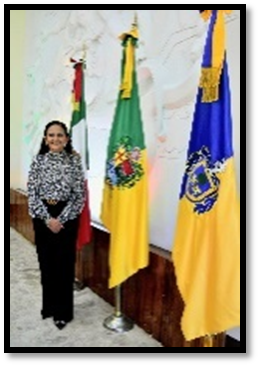 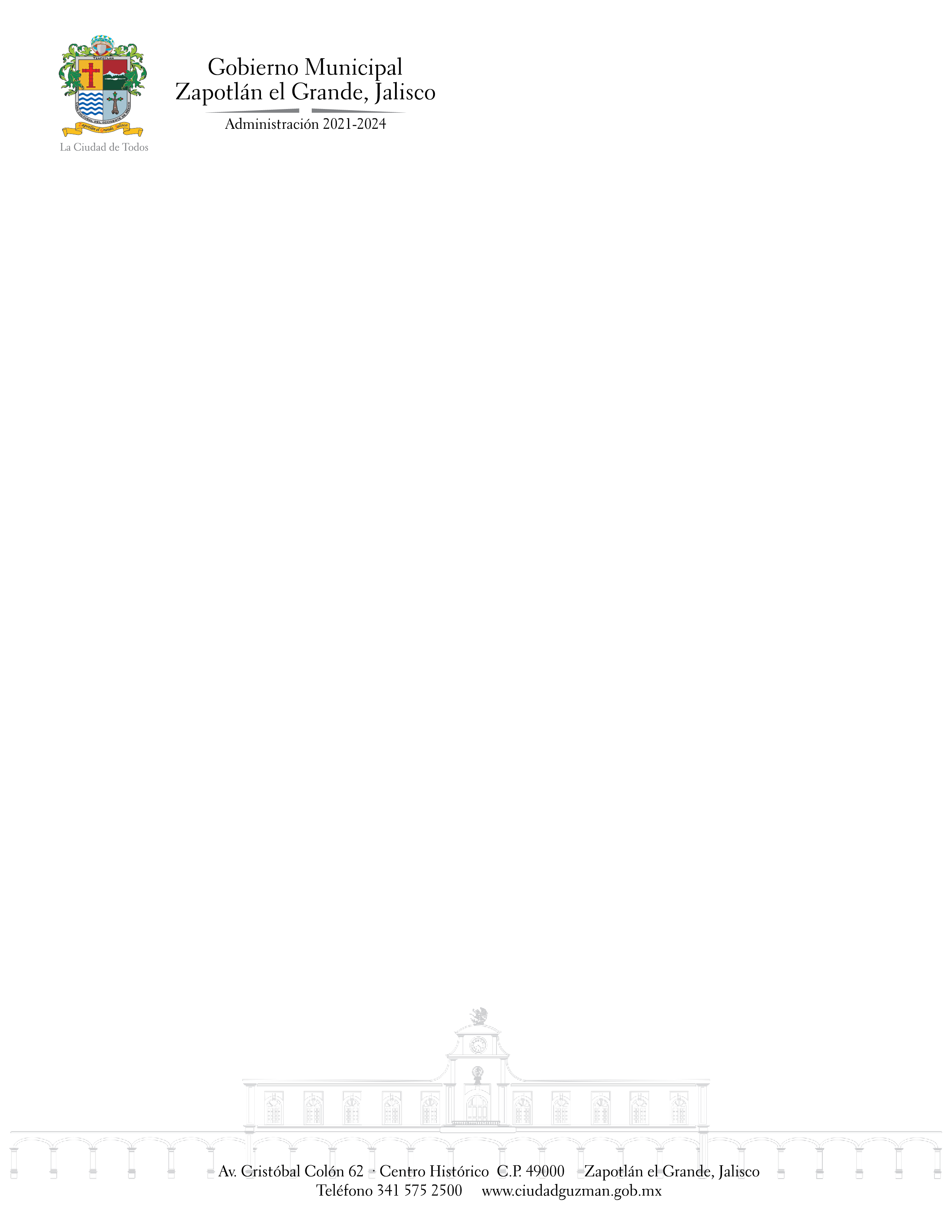 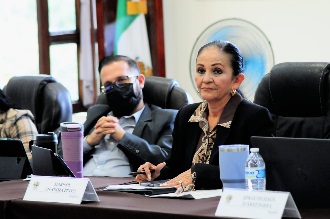 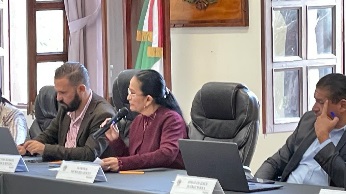 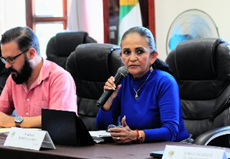 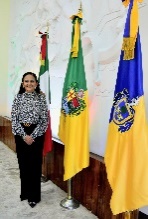 REGIDORA MARISOL MENDOZA PINTOREGIDORA PRESIDENTA DE LA COMISION DE CULTURA, EDUCACIÒN Y FESTIVIDADES CIVICAS. SESIONES SOLEMNES DE AYUNTAMIENTOEl pleno del Ayuntamiento funciona por medio de sesiones públicas y abiertas cuya naturaleza será Ordinaria, Solemne o Extraordinaria, según lo determine la convocatoria que emita el Presidente Municipal de Zapotlán el Grande.Se convocó a 03 Sesiones de Ayuntamiento Solemnes a las cuales se asistió y participé en ellas:19° SESIÓN SOLEMNEPATIO CENTRAL DEL AYUNTAMIENTO 13:00 pm13 DE OCTUBRE DE 2022Declaratoria oficial de Hijo Ilustre al Zapotlense Dr. Eduardo Camacho Contreras. 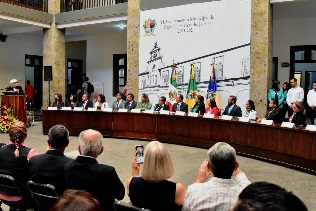 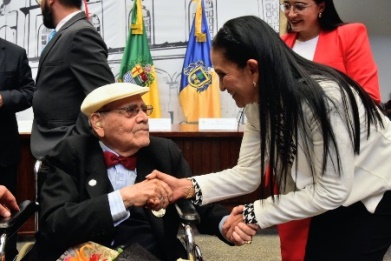 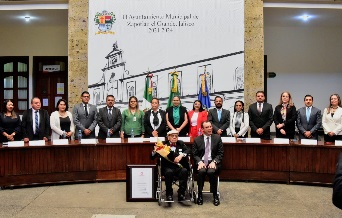 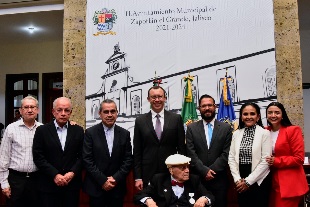 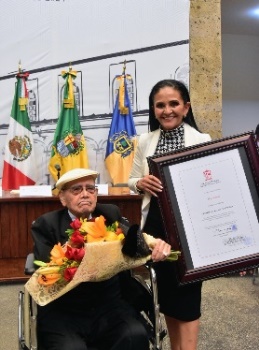 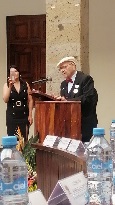 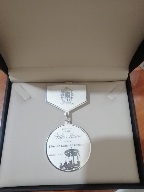 20° SESIÓN SOLEMNEPREMIO MUNICIPAL AL MÈRITO DEPORTIVO 2022 “MARGARITO ALONSO RAMÌREZ”, EN EL MARCO DE LOS FESTEJOS DE LA REVOLUCIÒN MEXICANAPatio del Palacio Municipal18 DE NOVIEMBRE DEL 2022 10:00 AM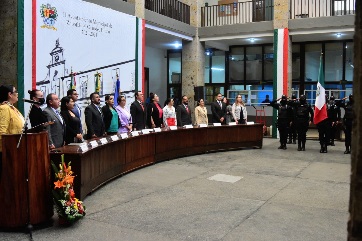 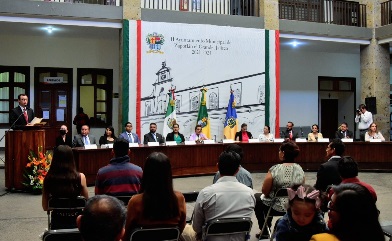 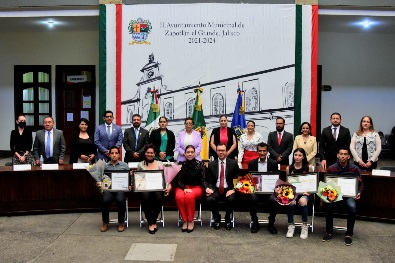 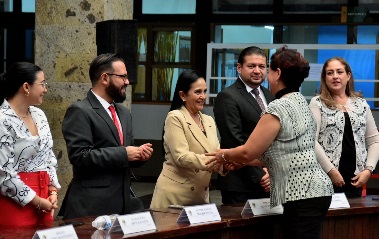 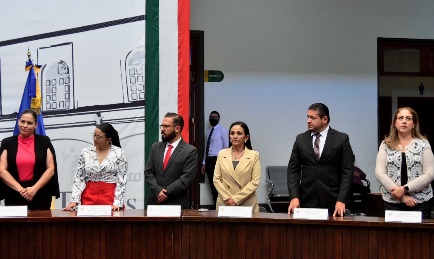 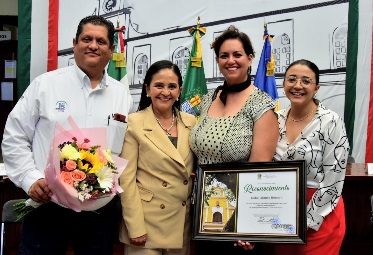 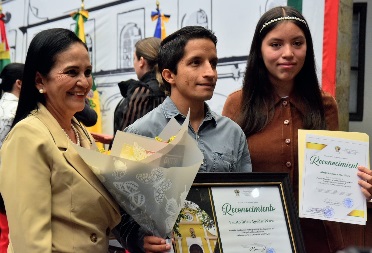 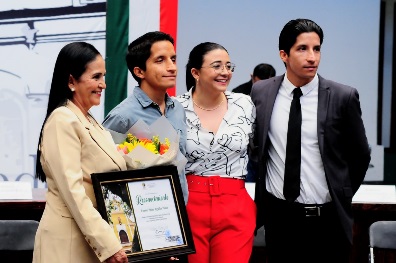 21° SESIÓN SOLEMNERECINTO OFICIAL DE H. AYUNTAMIENTO20 DE DICIEMBRE DEL 2022 10:00 hrs.CONMEMORACIÒN DEL 26º.  ANIVERSARIO DE LA INTEGRACIÒN DEL NOMBRE DE ZAPOTLÀN EL GRANDE AL MUNICIPIO.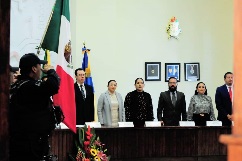 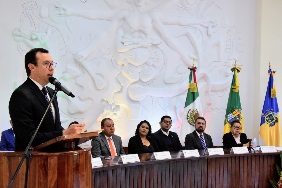 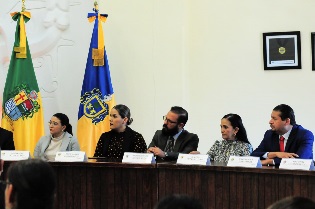 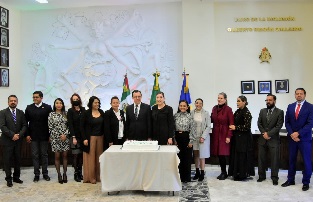 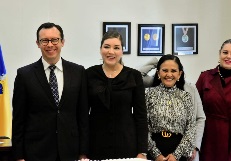 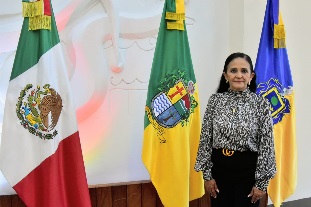 SESIONES ORDINARIAS DE AYUNTAMIENTOEl pleno del Ayuntamiento funciona por medio de sesiones públicas y abiertas cuya naturaleza será ordinaria, solemne o extraordinaria y de cabildo abierto, según lo determine la convocatoria que emita el Presidente Municipal.Se convocó a 07 Sesiones de Ayuntamiento Ordinarias a las cuales asistí y participé en todas y cada una de las siguientes: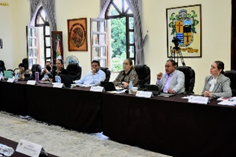 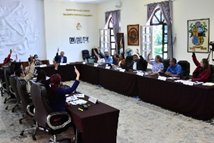 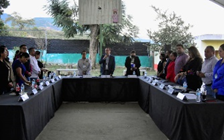 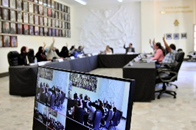 SESIONES EXTRAORDINARIAS DE AYUNTAMIENTOEl pleno del ayuntamiento funciona por medio de sesiones públicas y abiertas cuya naturaleza será ordinaria, solemne o extraordinaria, según lo determine la convocatoria que emita el presidente Municipal de Zapotlán el Grande.Se convocó a 11 Sesiones de Ayuntamiento Extraordinarias a las cuales asistí y participé en todas y cada una de las siguientes: 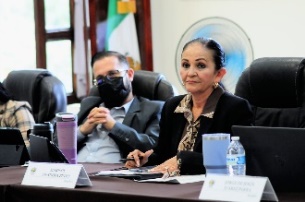 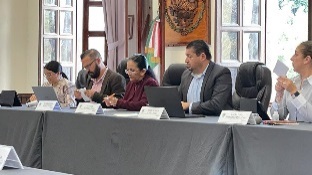 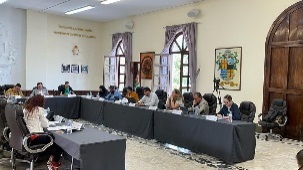 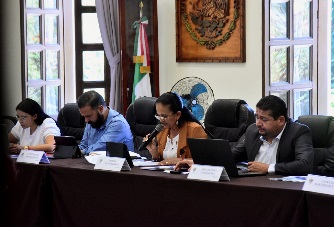 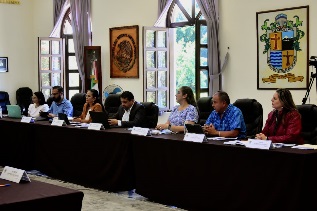 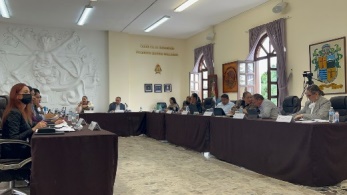 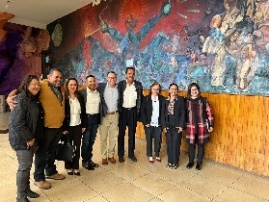 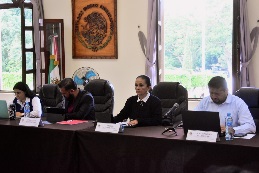 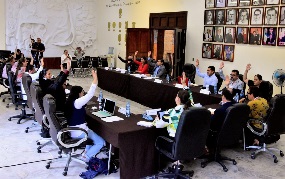 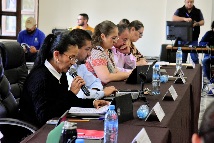 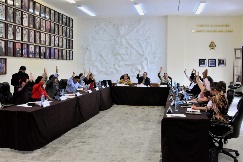 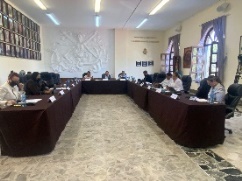 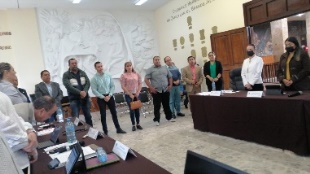 NOV.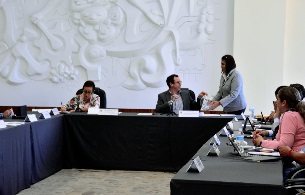 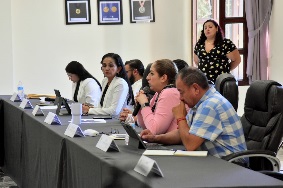 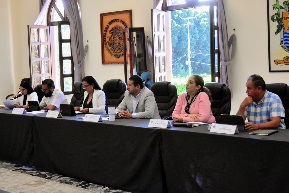 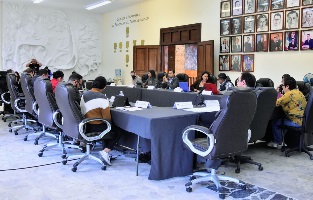 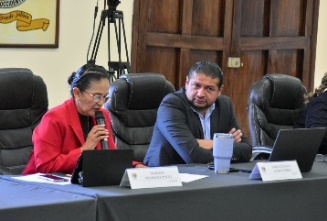 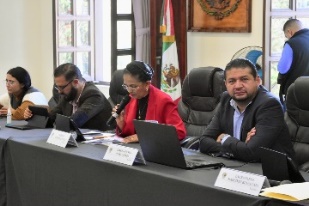 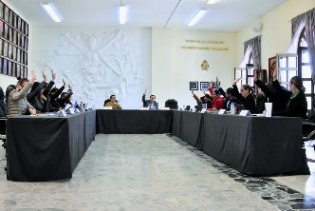 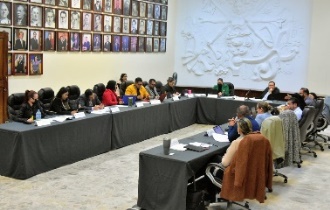 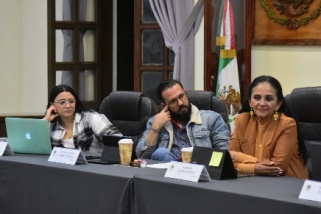 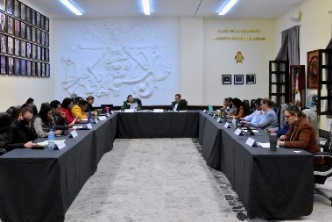 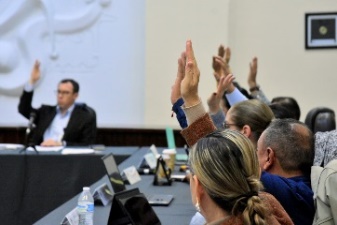 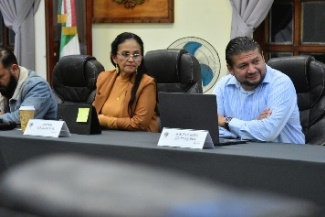 DICIEMBRE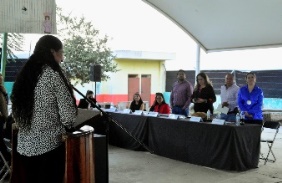 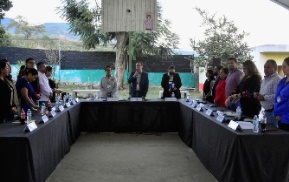 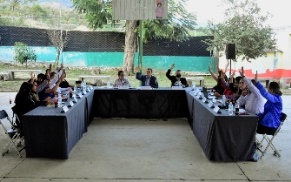 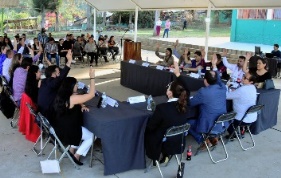 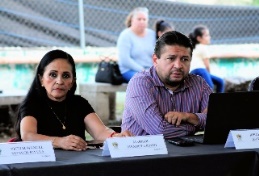 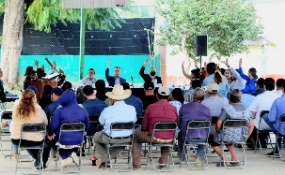 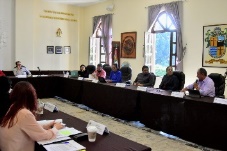 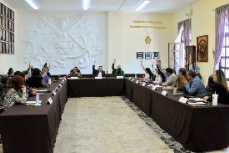 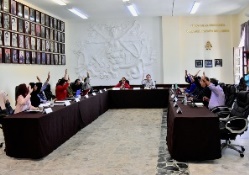 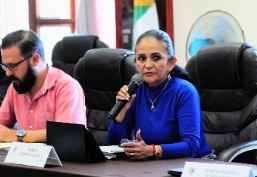 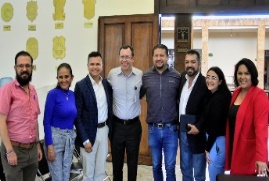 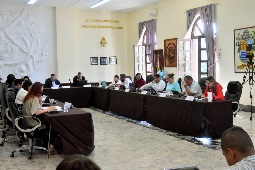 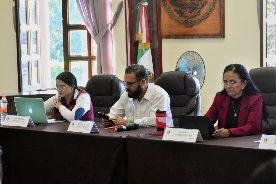 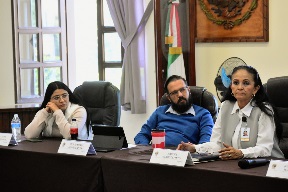 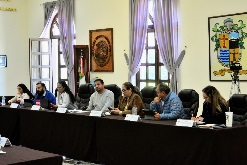 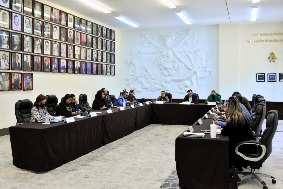 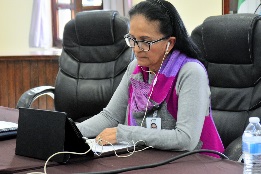 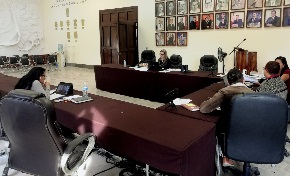 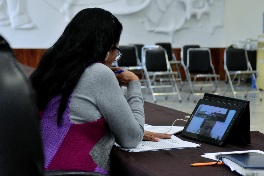 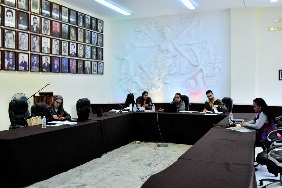 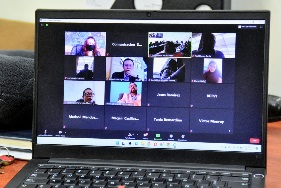 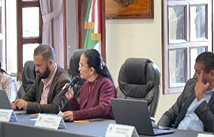 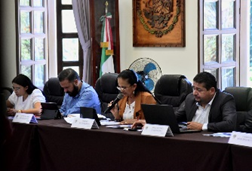 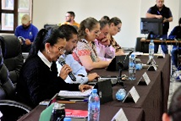 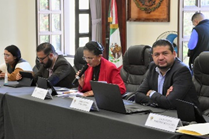 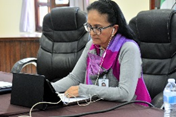 COMISION EDILICIA PERMANENTE DE CULTURA, EDUCACIÒN Y FESTIVIDADES CIVÌCASSESIONES DE COMISION ORDINARIAS Y EXTRAORDINARIAS REGIDORA PRESIDENTE: MTRA. MARISOL MENDOZA PINTOREGIDORES VOCALES: 	MTRA. BETSY MAGALY CAMPOS CORONALIC. LAURA ELENA MARTÌNEZ RUVALCABA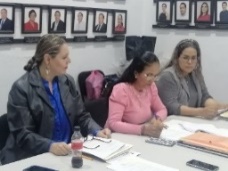 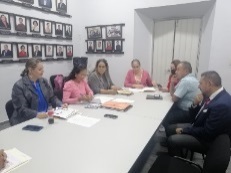 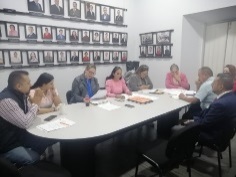 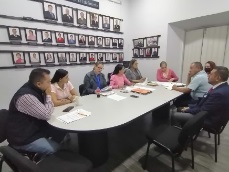 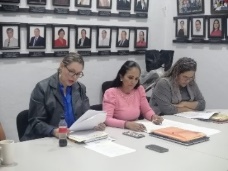 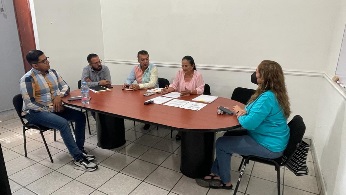 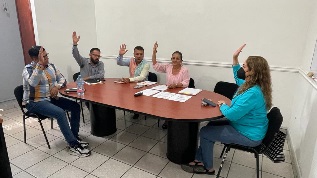 COMISIONES COMO VOCAL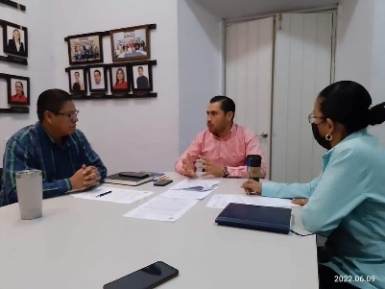 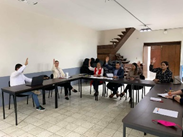 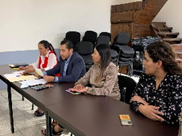 COMISIONES COADYUVANTES Y DE INVITACIÒN.COMISION EDILICIA DE ECOLOGIA Y MEDIO AMBIENTE (coadyuvante) 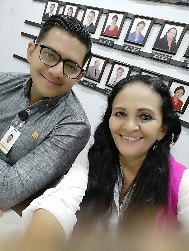 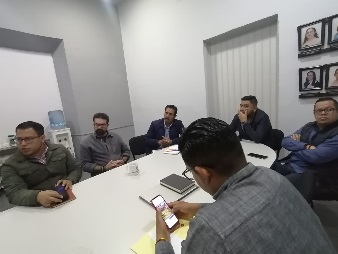 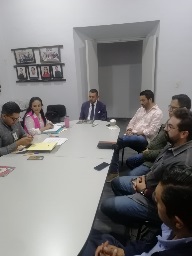 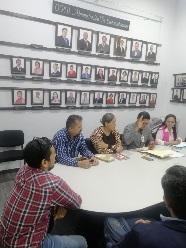 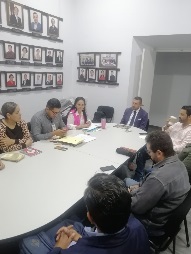 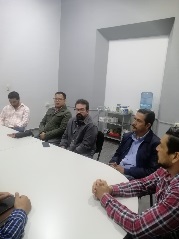 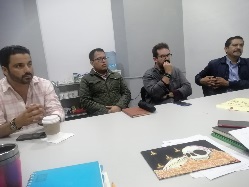 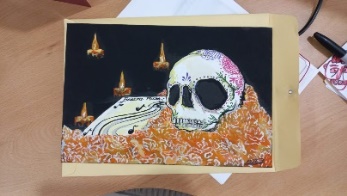 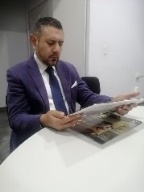 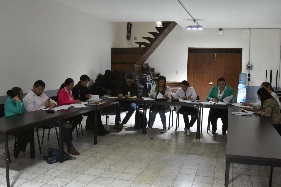 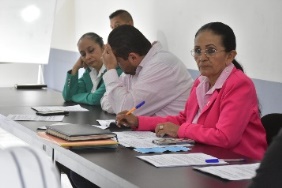 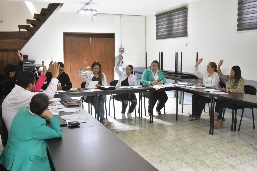 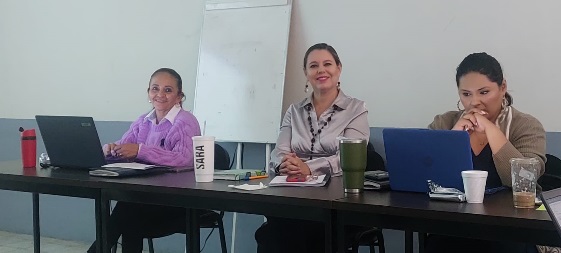 SESIONES DE CONSEJO ESCOLAR MUNICIPAL DE PARTICIPACIÓN ESCOLAR EN EDUCACIÒN DEL MUNICIPIO DE ZAPOTLÀN EL GRANDE.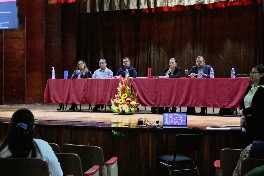 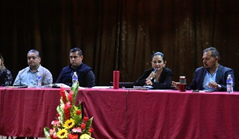 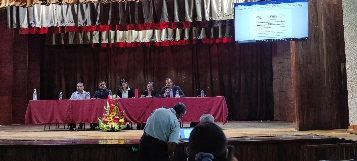 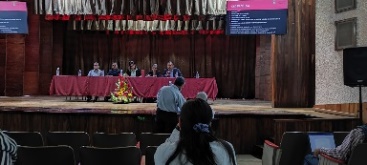 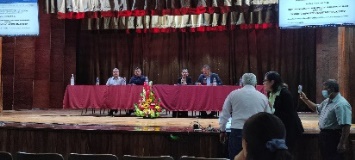 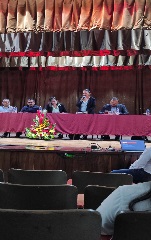 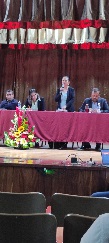 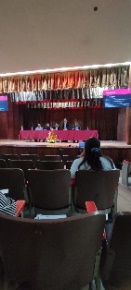 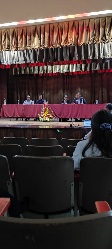 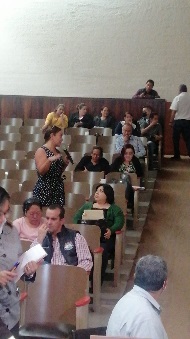 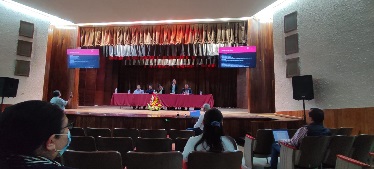 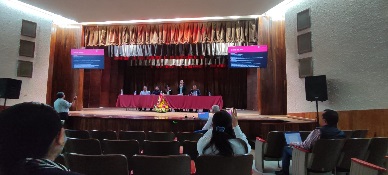 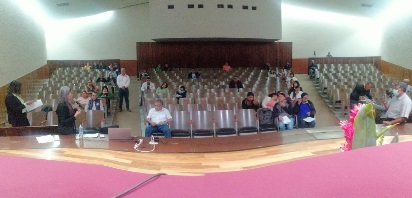     SESIONES DE CONSEJO DE CULTURA Y LAS ARTES DEL MUNICIPIO  DE ZAPOTLÀN EL GRANDE.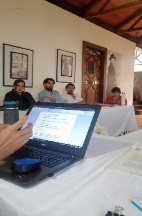 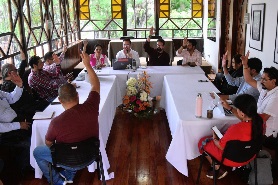 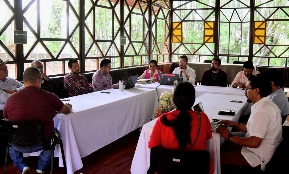 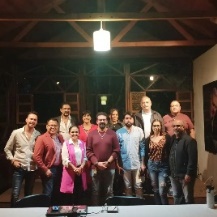 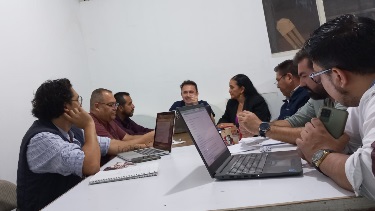 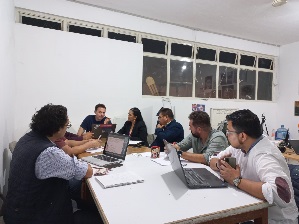 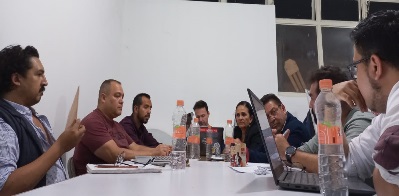 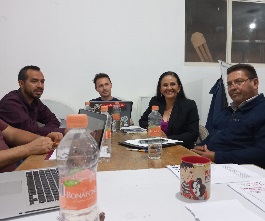 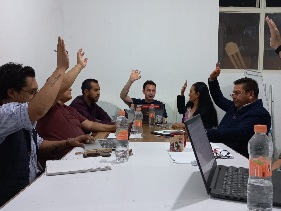 FESTIVIDADES CIVICAS Y CULTURALES03 DE OCTUBRE.203º ANIVERSARIO DEL NATALICIO DEL GENERAL GORDIANO GUZMÀN CANO  (1789).
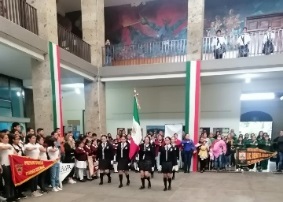 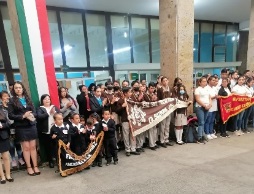 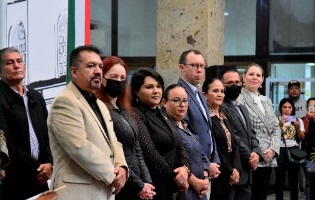 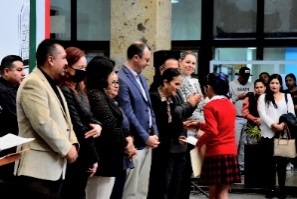 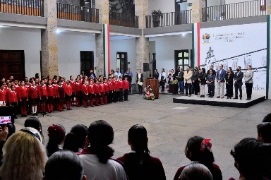 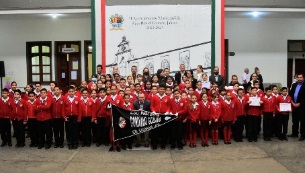 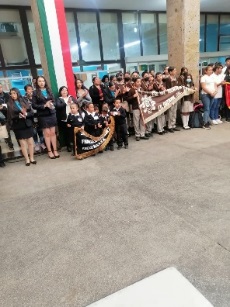 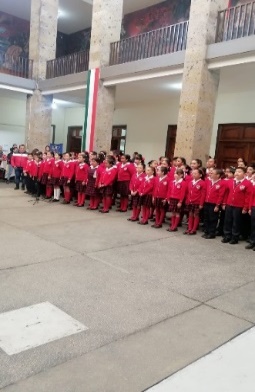 29 DE OCTUBREANIVERSARIO DEL NATALICIO DE LA POETISA MARÌA CRISTINA PÈREZ VIZCAINO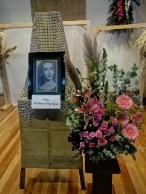 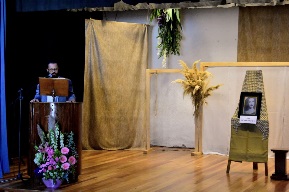 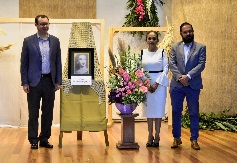 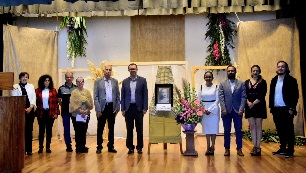 PRIMER DESFILE DE DÌA DE MUERTOS. 31 DE OCTUBREMIQUIZTLI 2022.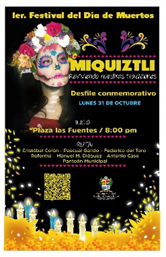 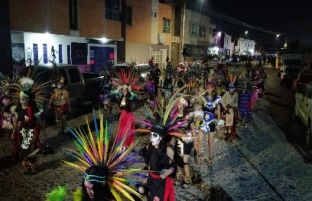 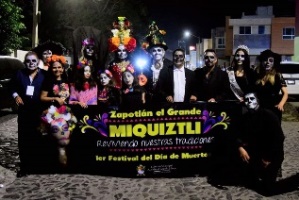 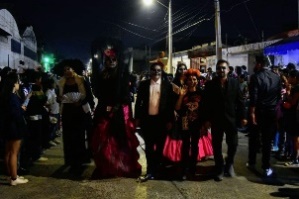 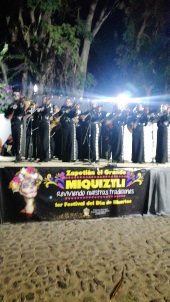 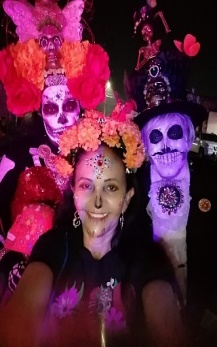 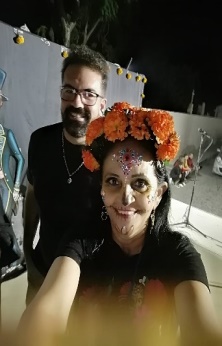 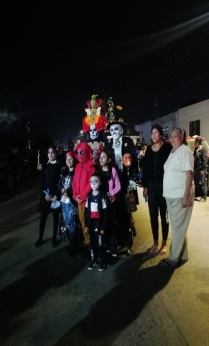 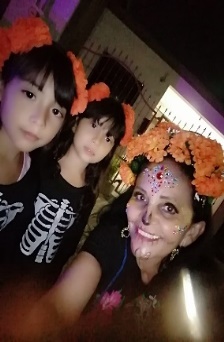 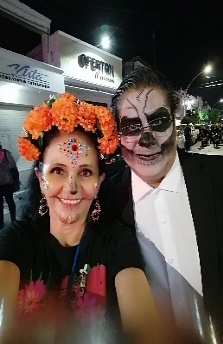 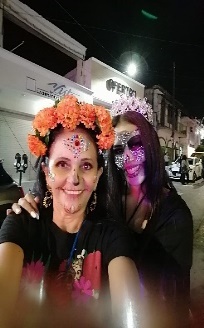 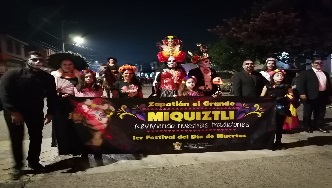 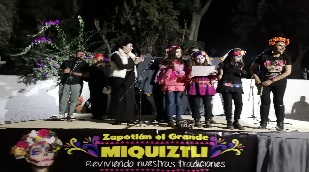 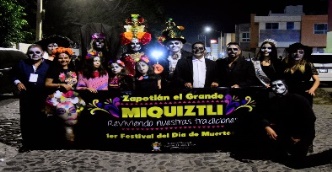 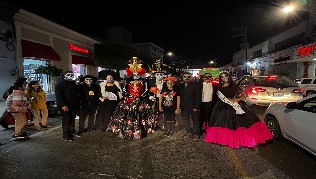 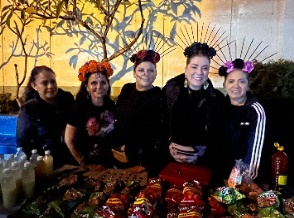 01 DE NOVIEMBRE; PRIMER FESTIVAL DE ALTARES DE MUERTOS, CATRINAS Y CATRINES. ESCUELA PREPARATORIOA REGIONAL Y EL MUNICIPIO DE ZAPOTLÀN EL GDE.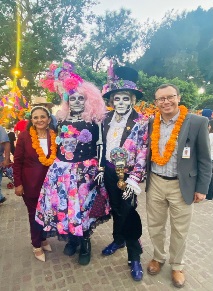 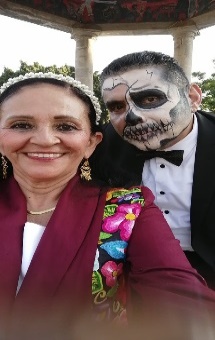 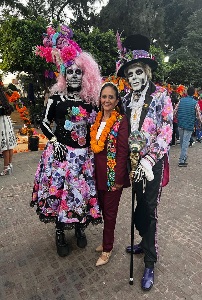 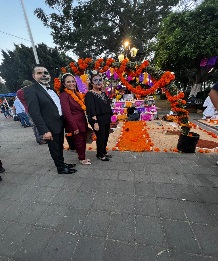 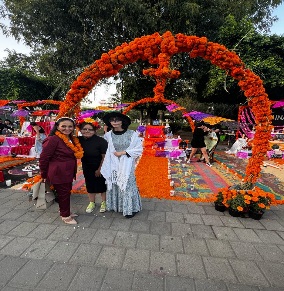 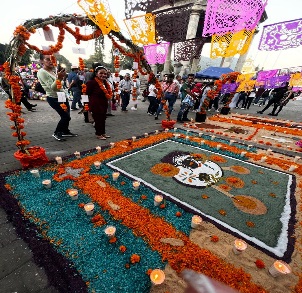 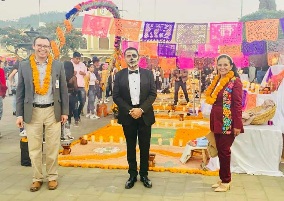 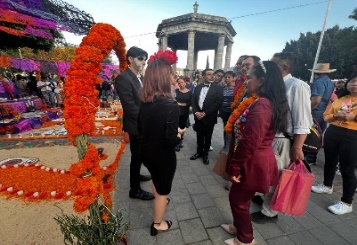 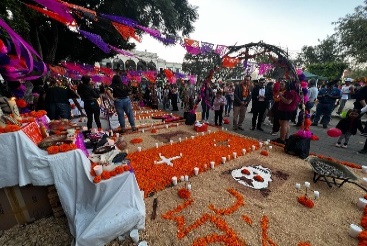 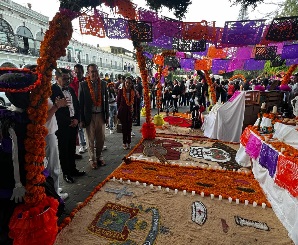 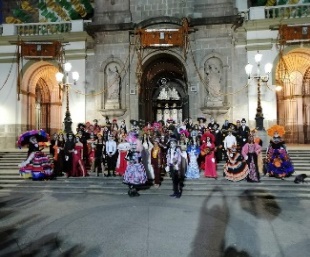 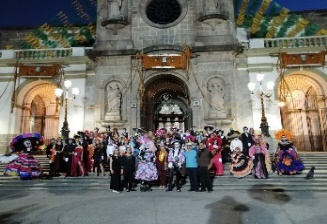 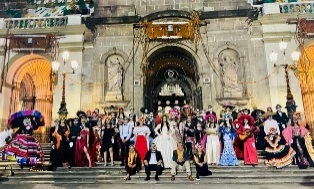 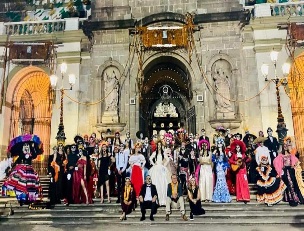 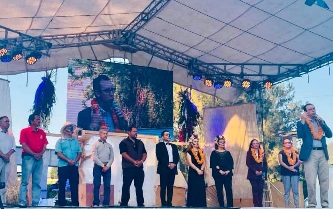 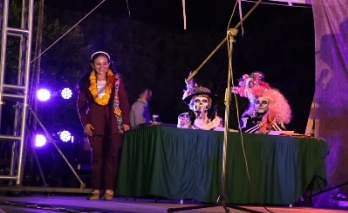 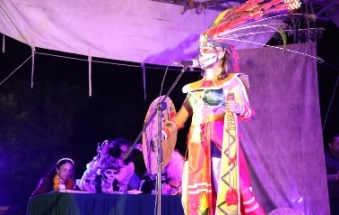 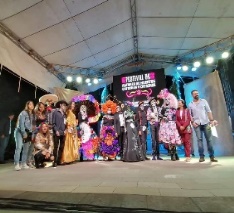 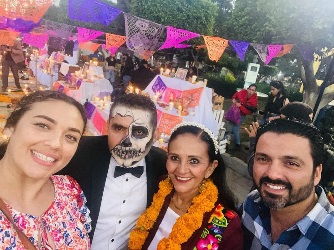 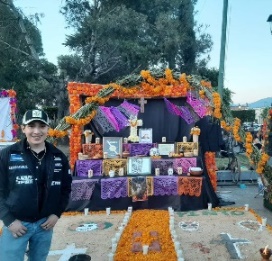 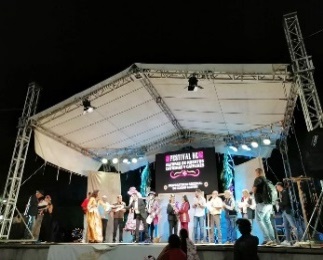 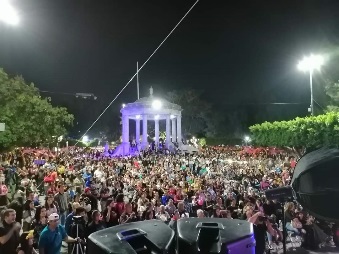 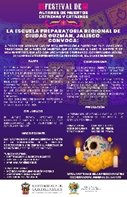 20 DE NOVIEMBRE 112º ANIVERSARIO DE LA REVOLUCIÒN MEXICANA.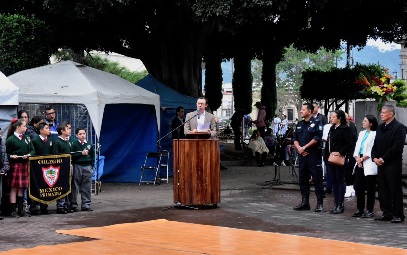 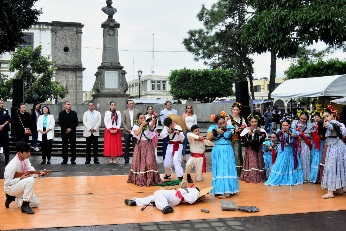 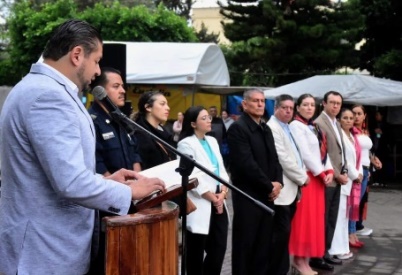 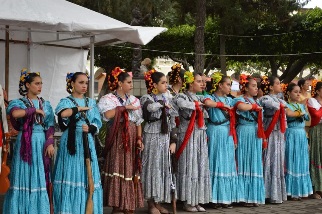 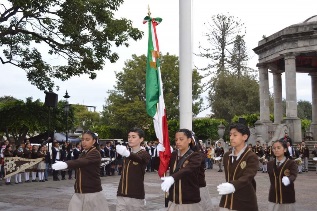 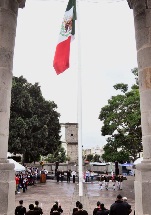 DESFILE ALUSIVO AL 112º ANIVERSARIO DE LA REVOLUCIÒN MEXICANA.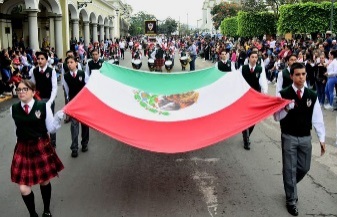 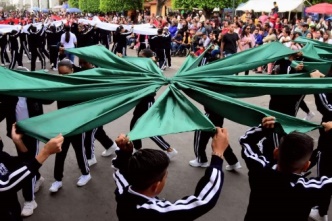 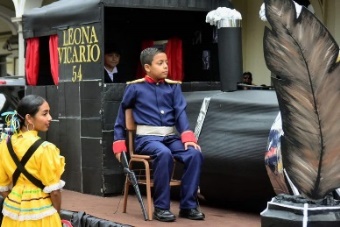 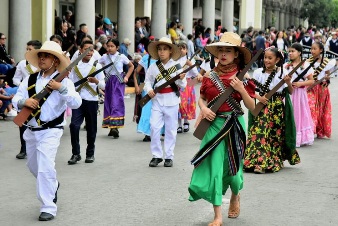 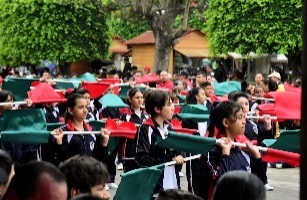 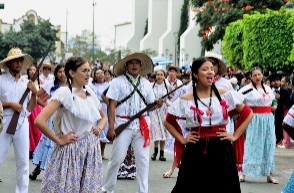 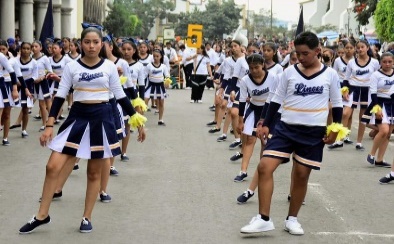 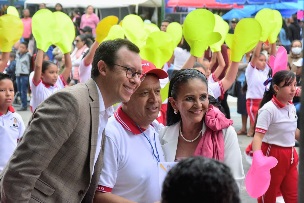 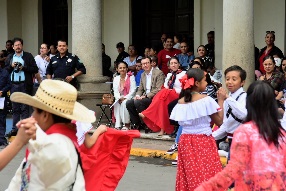 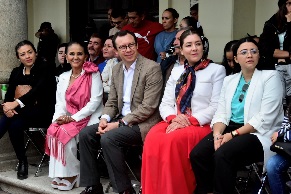 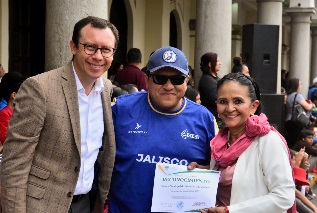 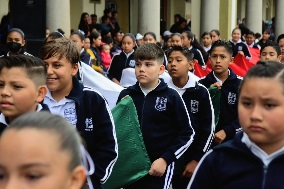 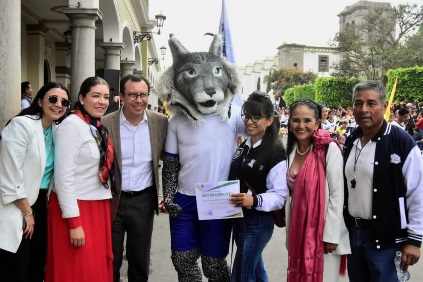 23 DE NOVIEMBRE139º ANIVERSARIO DEL NATALICIO DEL MURALISTA JOSÈ CLEMENTE ÀNGEL OROZCO FLORES (1883).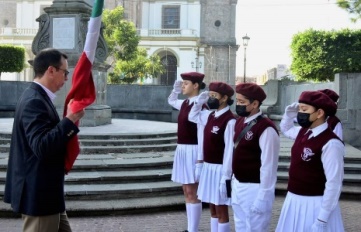 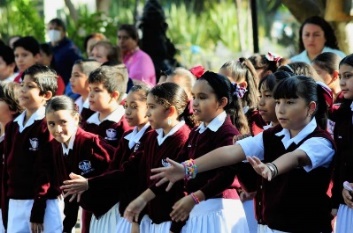 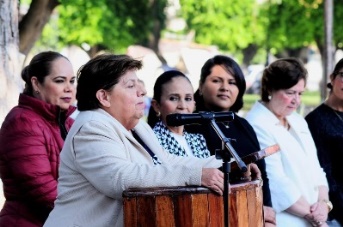 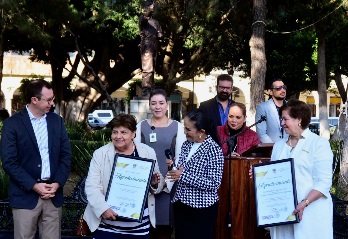 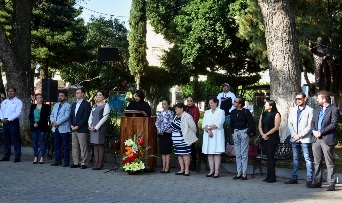 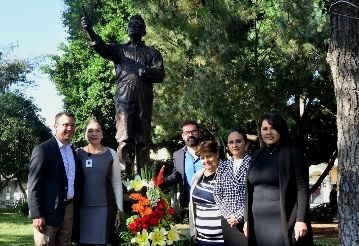 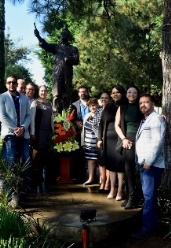 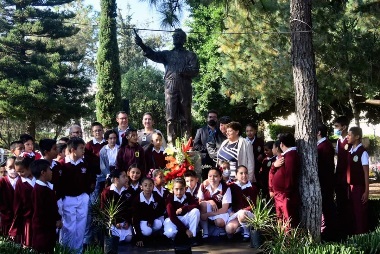 12 DE diciembre de 2022 ANIVERSARIO DEL NATALICIO DEL CIENTIFICO EDMUNDO TABOADA RAMIREZ.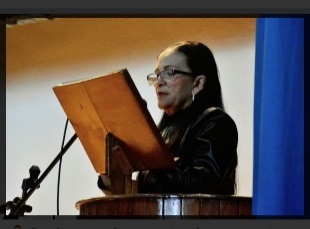 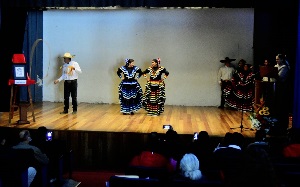 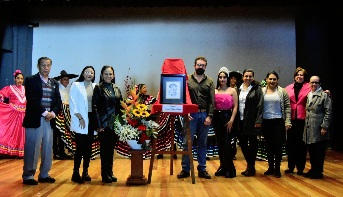 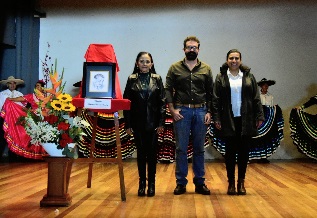 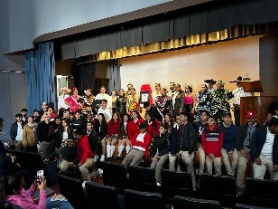 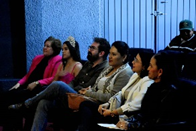 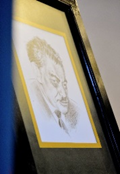 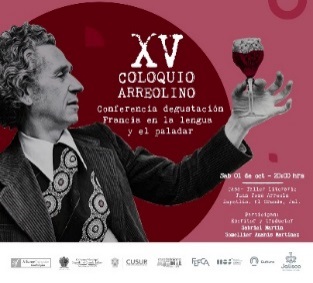 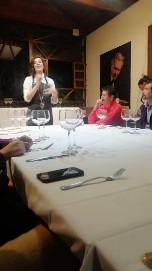 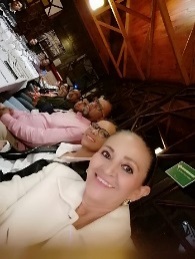 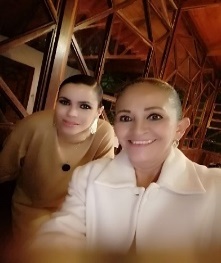 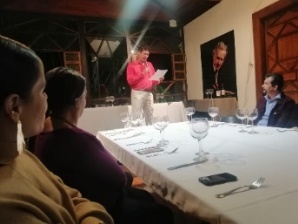 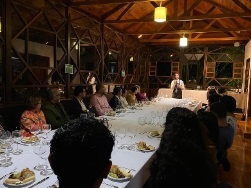 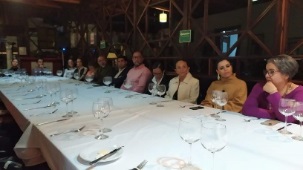 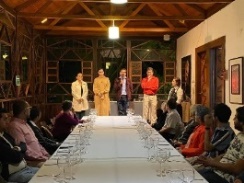 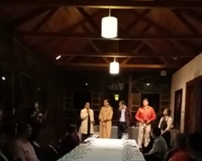 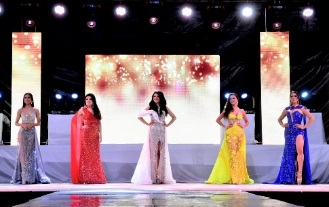 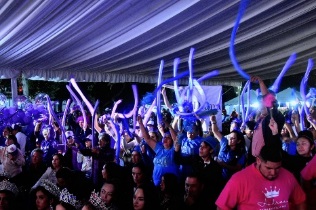 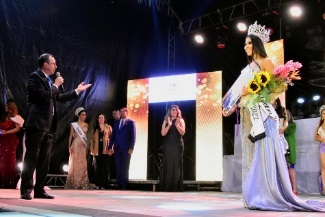 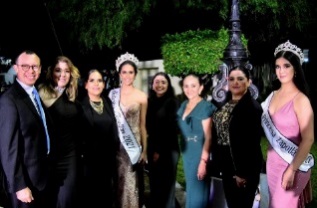 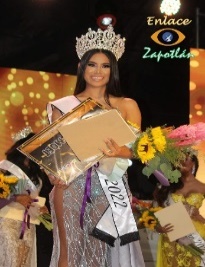 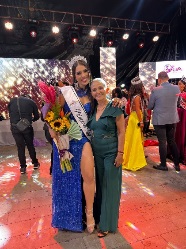 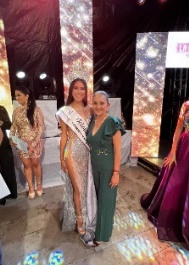 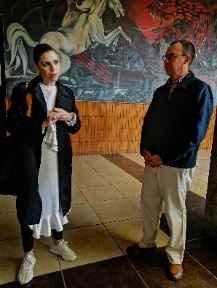 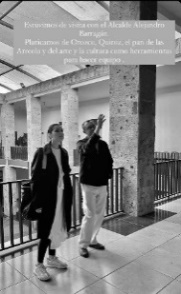 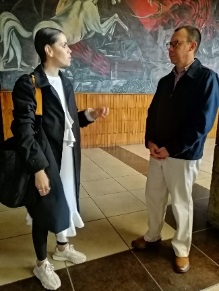 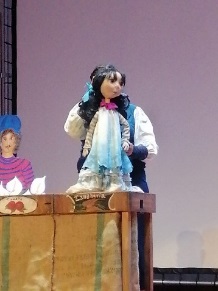 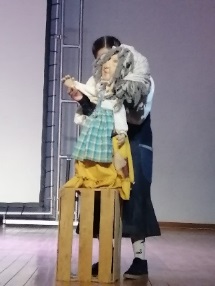 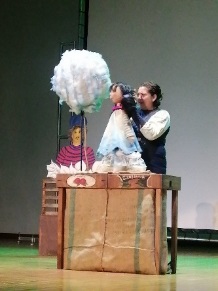 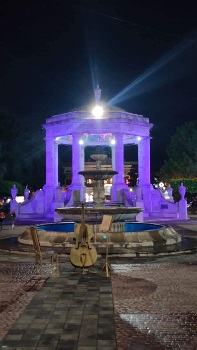 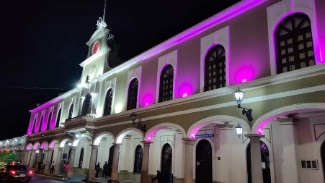 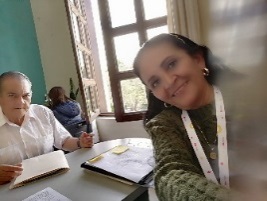 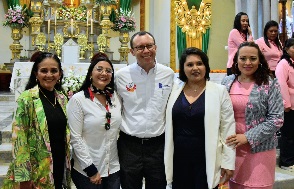 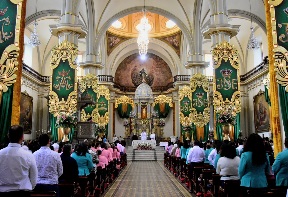 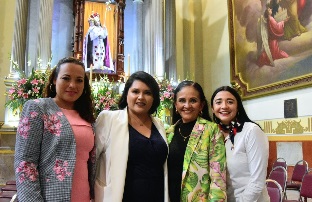 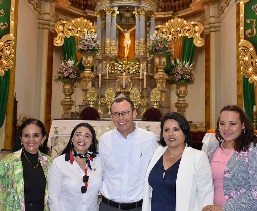 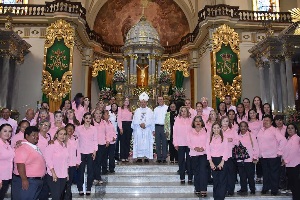 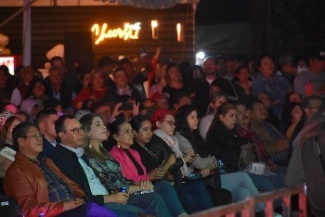 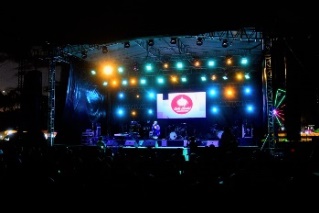 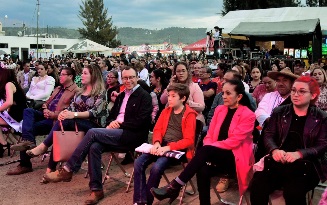 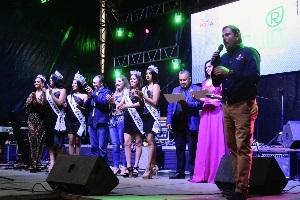 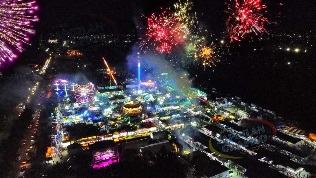 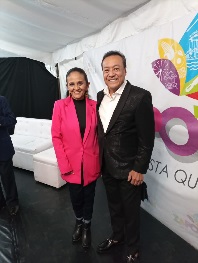 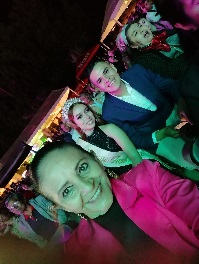 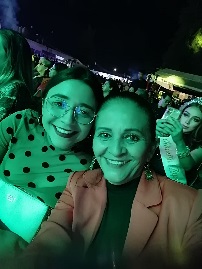 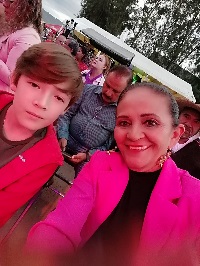 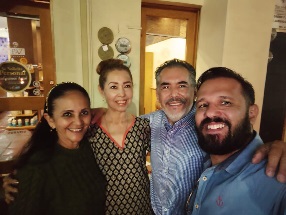 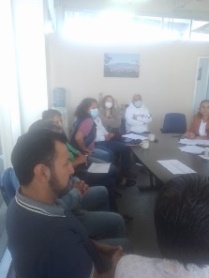 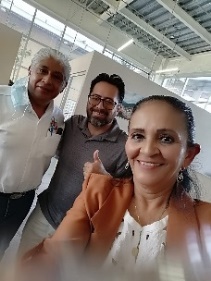 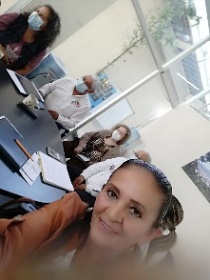 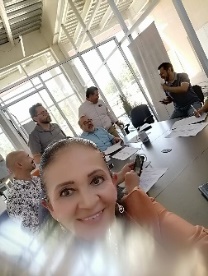 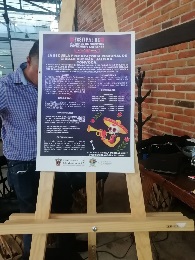 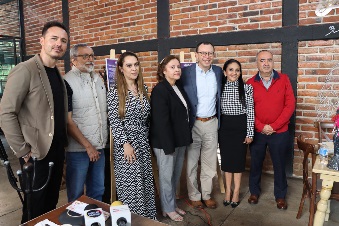 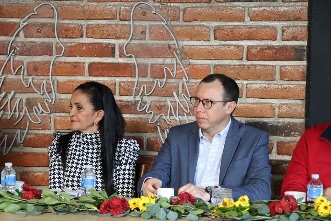 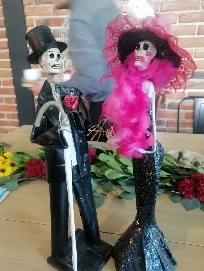 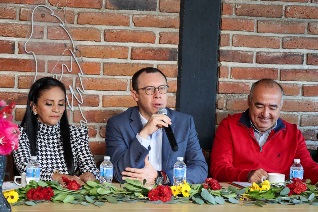 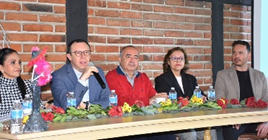 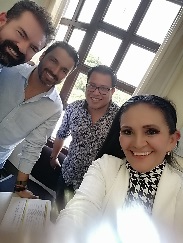 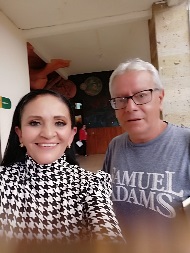 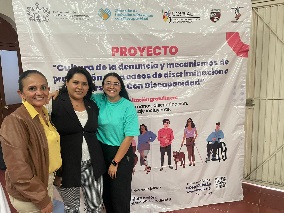 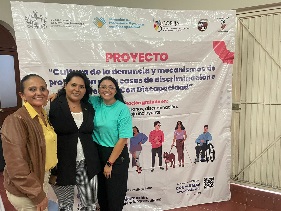 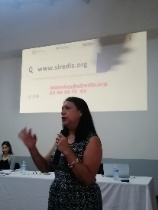 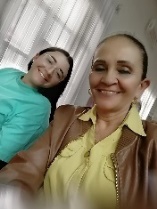 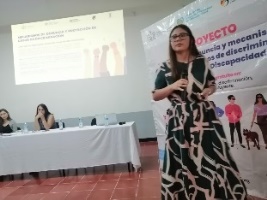 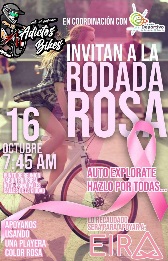 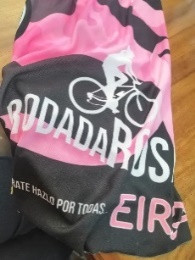 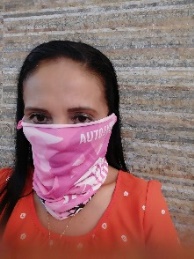 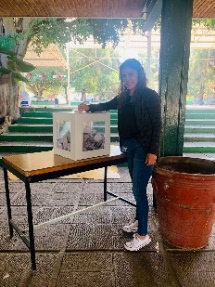 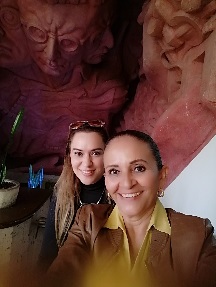 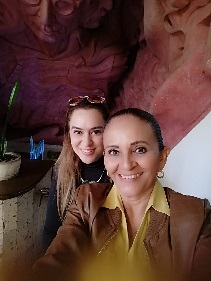 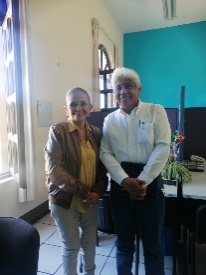 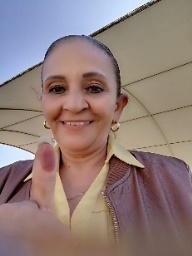 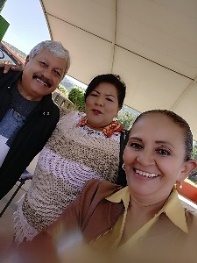 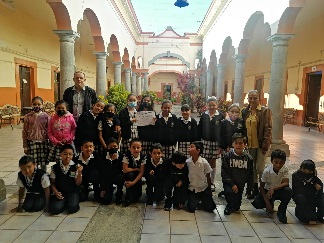 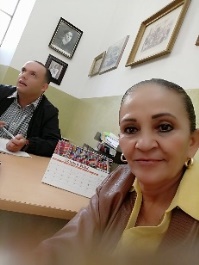 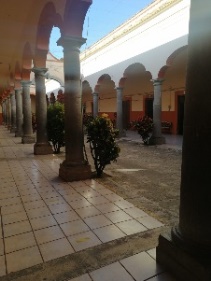 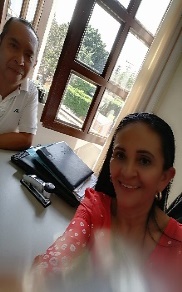 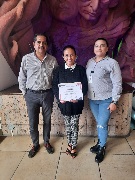 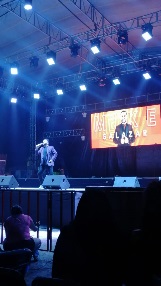 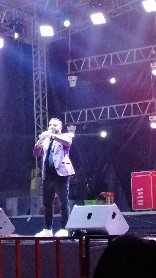 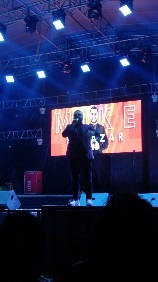 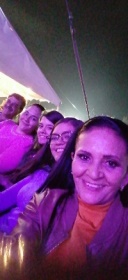 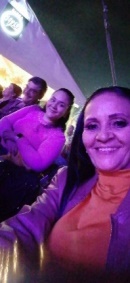         <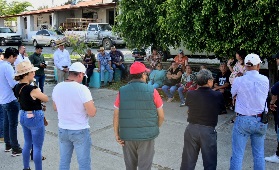 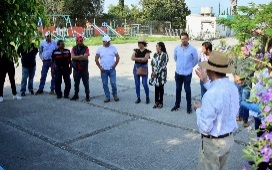 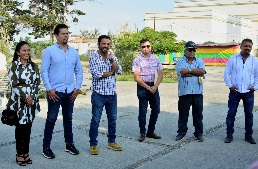 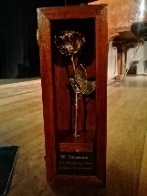 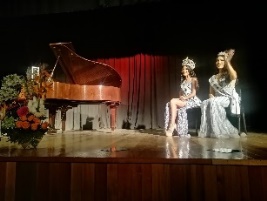 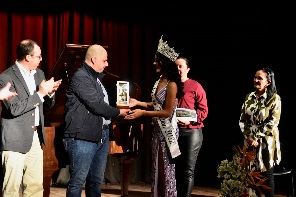 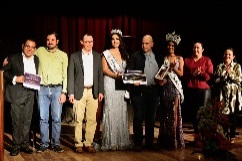 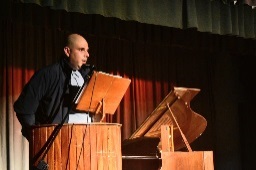 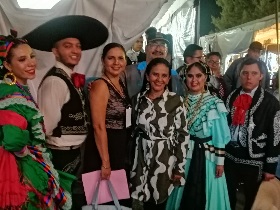 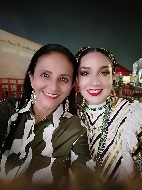 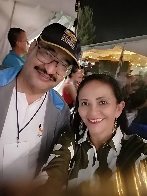 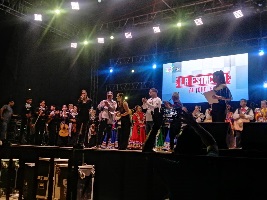 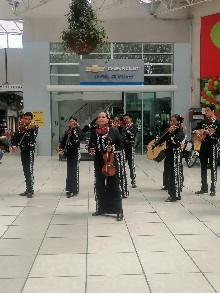 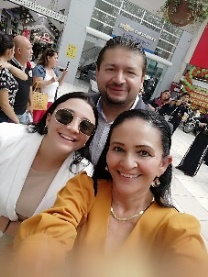 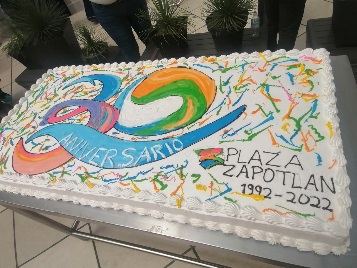 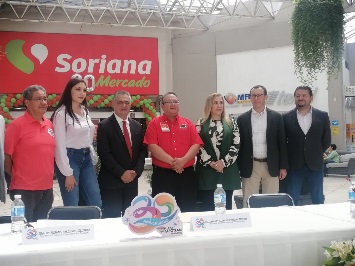 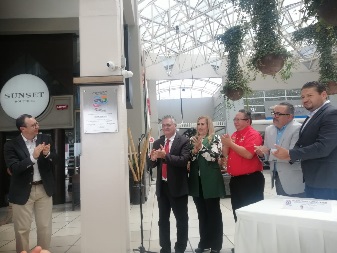 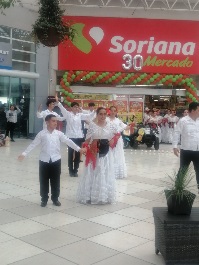 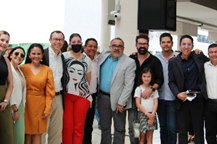 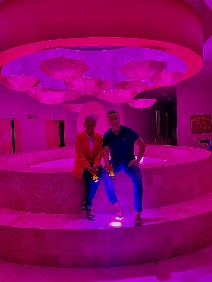 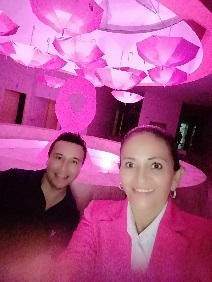 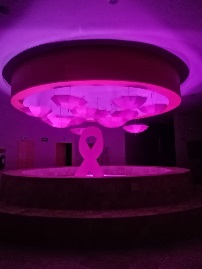 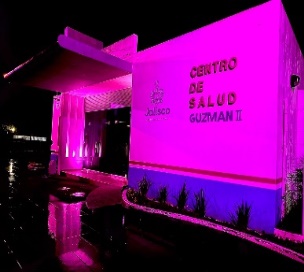 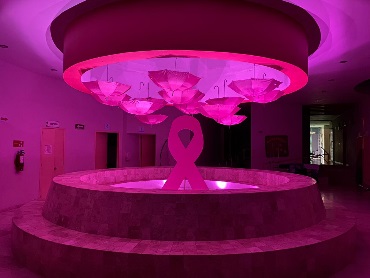 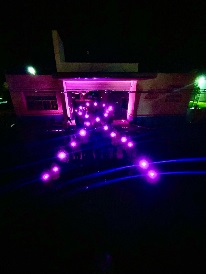 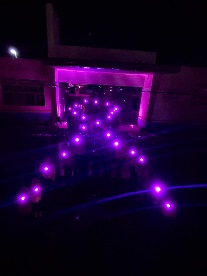 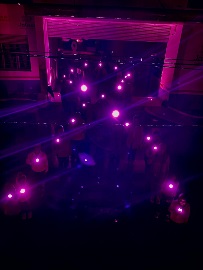 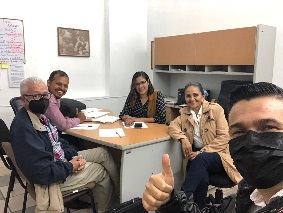 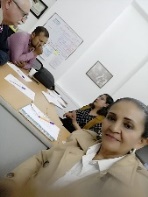 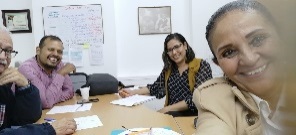 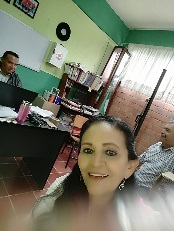 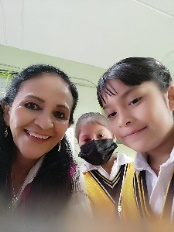 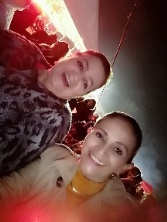 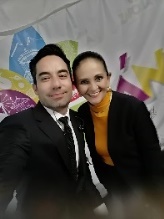 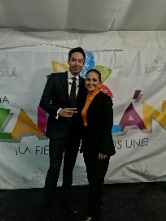 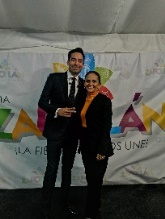 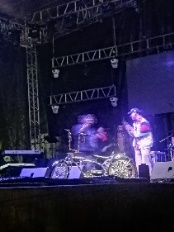 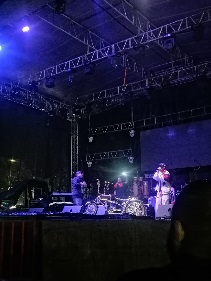 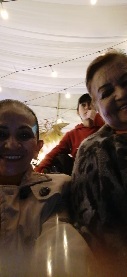 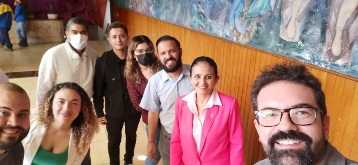 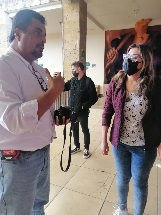 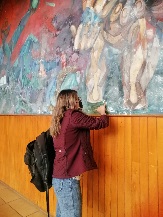 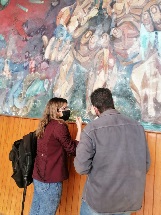 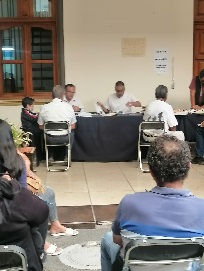 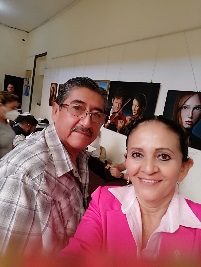 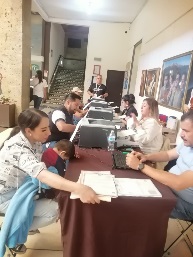 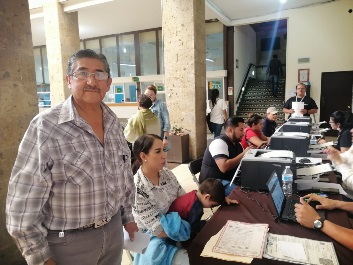 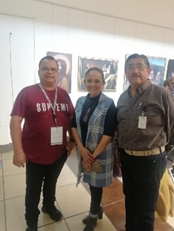 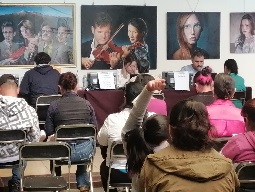 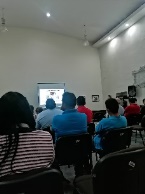 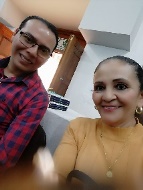 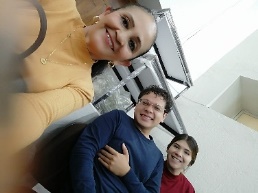 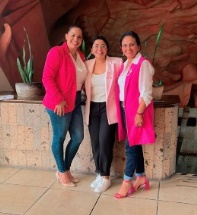 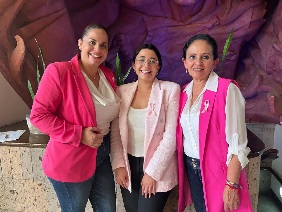 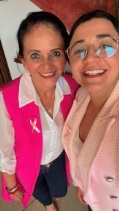 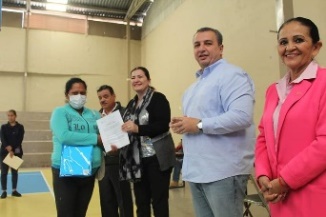 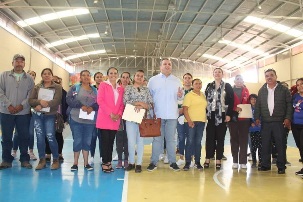 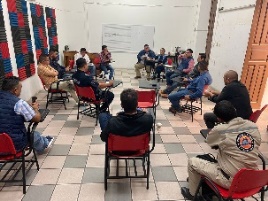 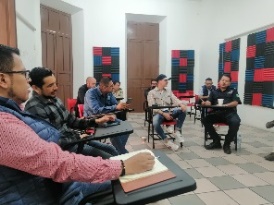 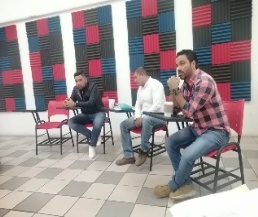 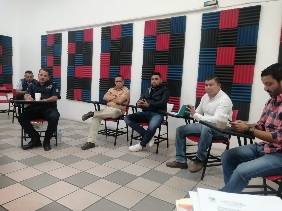 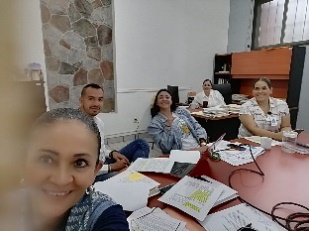 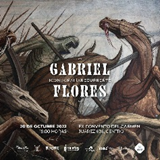 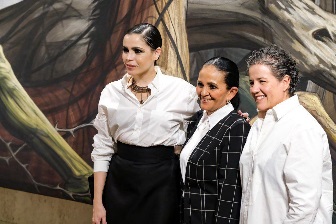 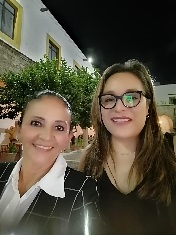 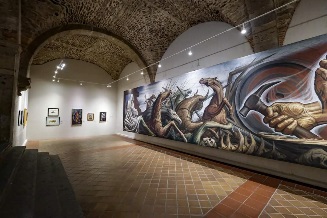 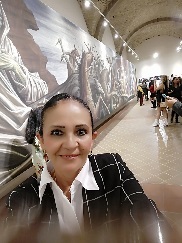 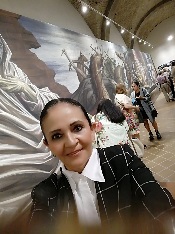 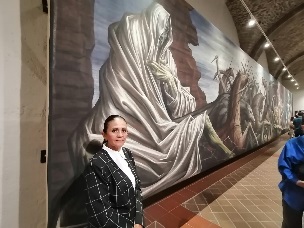 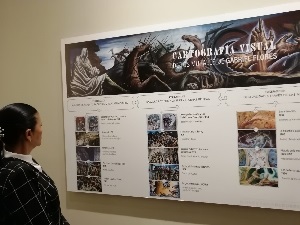 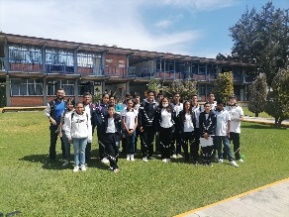 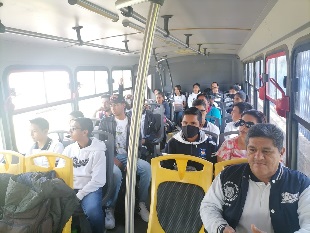 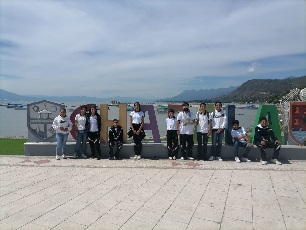 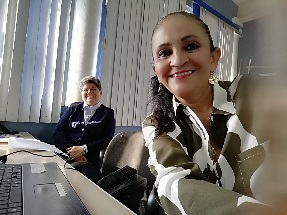 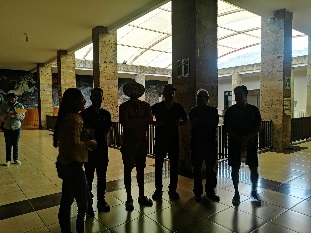 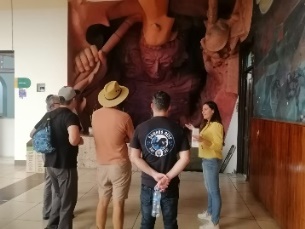 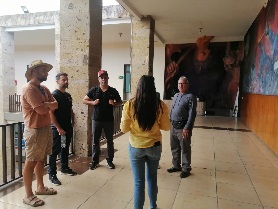 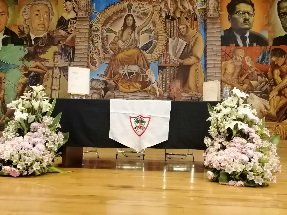 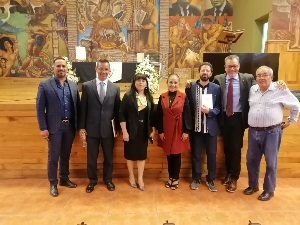 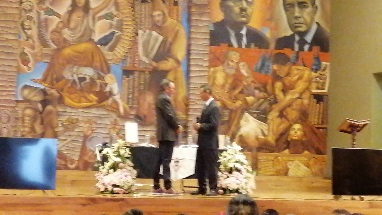 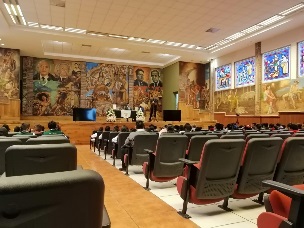 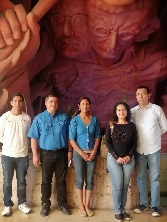 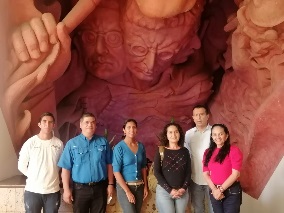 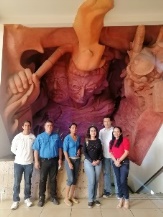 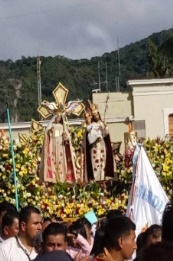 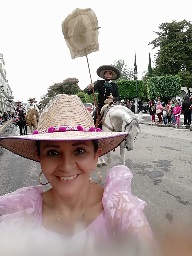 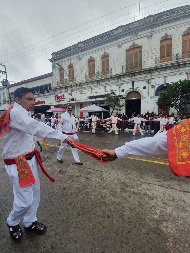 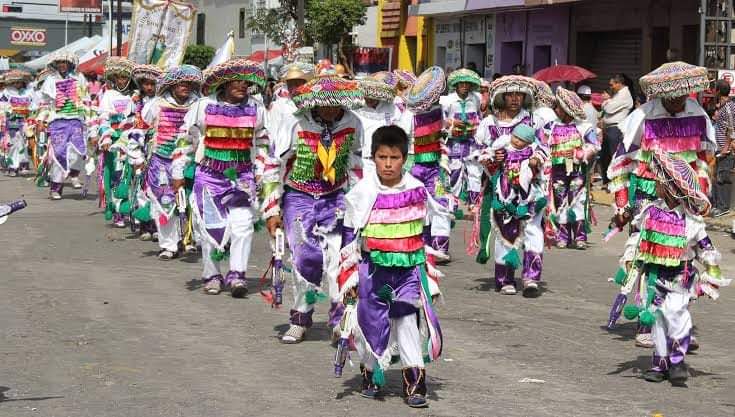 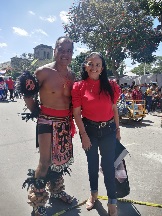 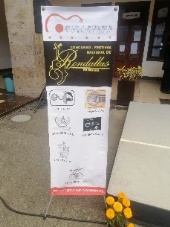 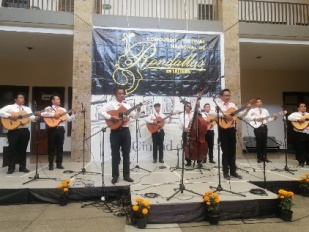 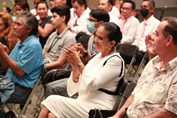 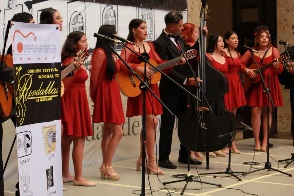 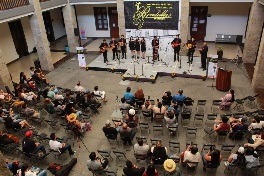 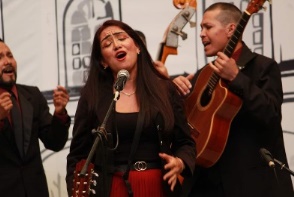 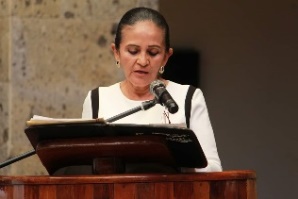 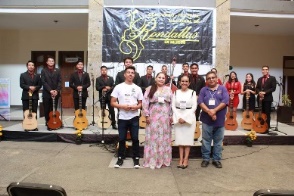 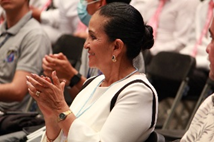 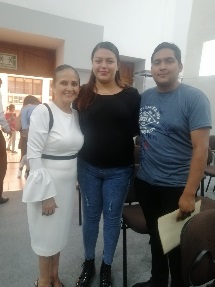 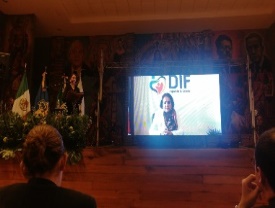 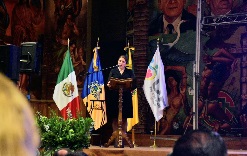 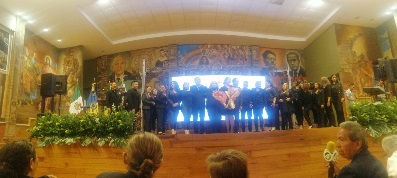 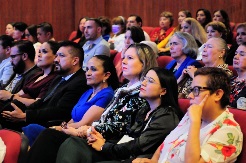 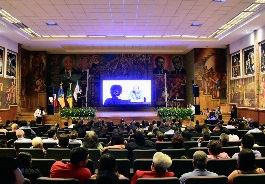 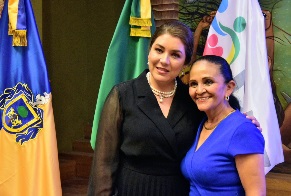 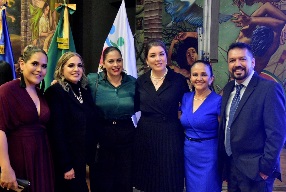 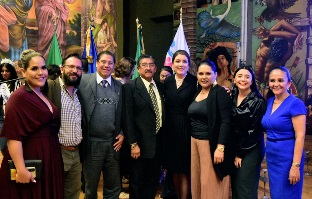 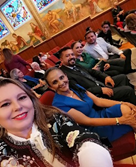 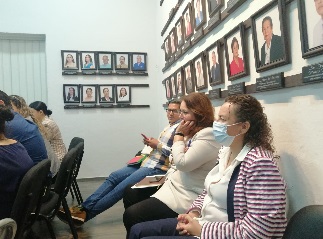 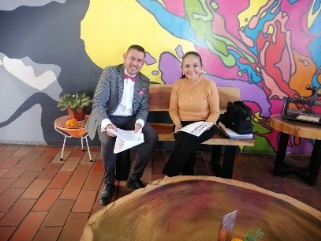 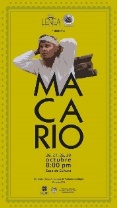 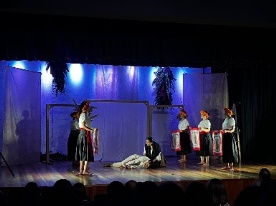 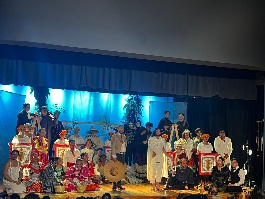 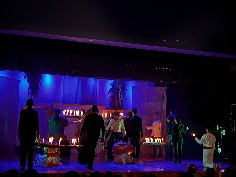 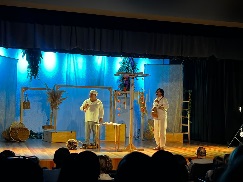 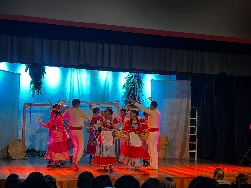 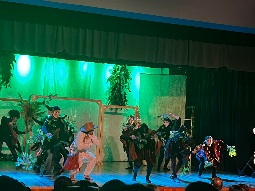 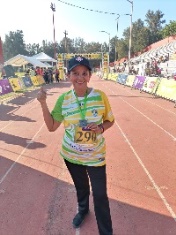 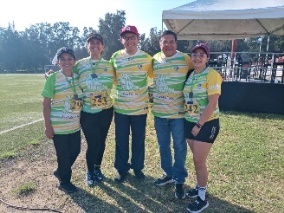 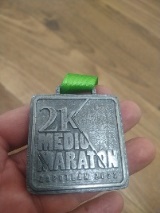 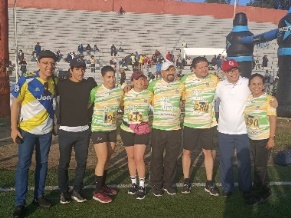 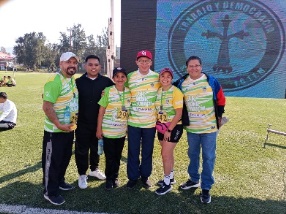 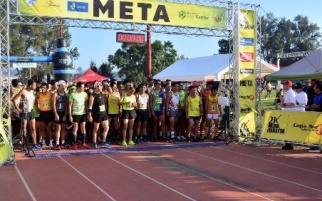 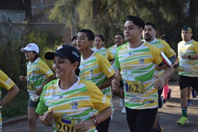 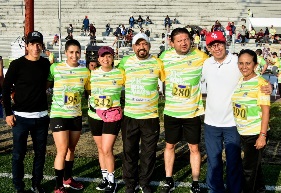 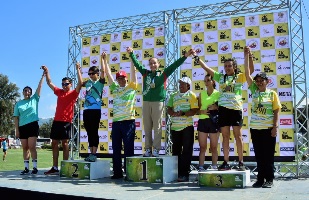 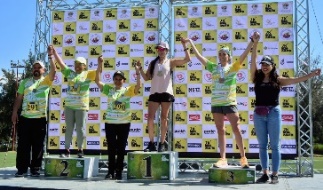 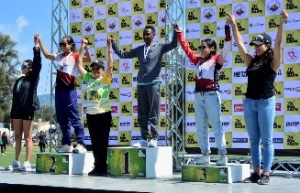 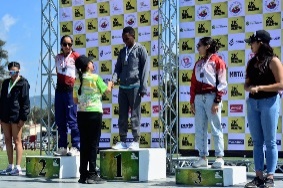 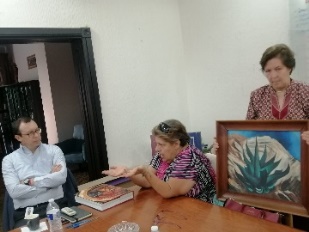 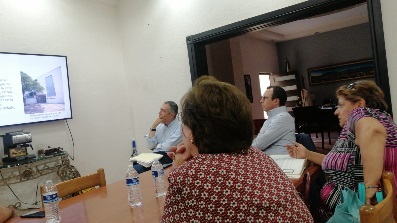 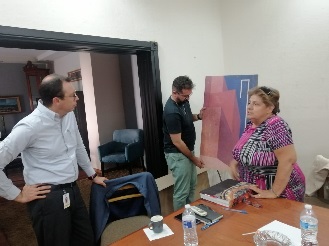 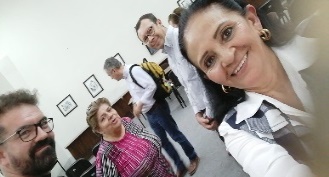 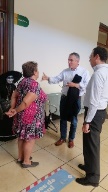 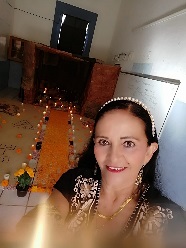 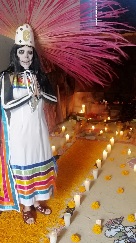 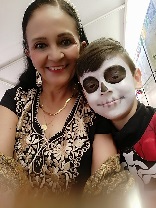 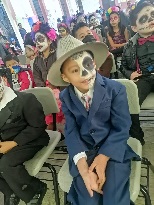 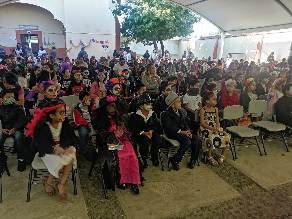 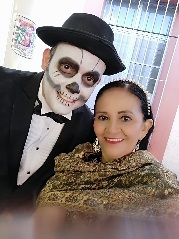 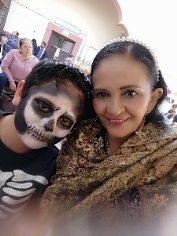 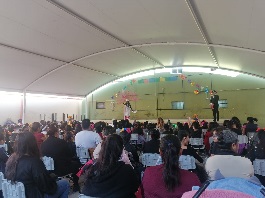 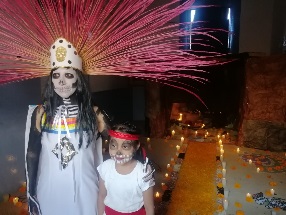 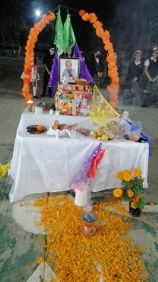 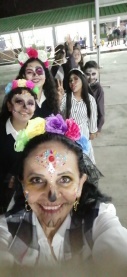 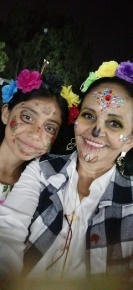 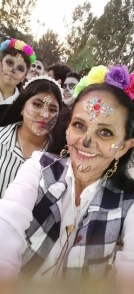 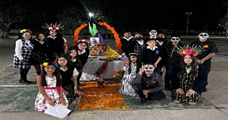 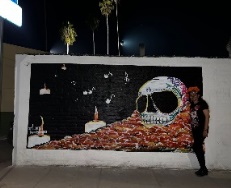 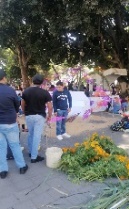 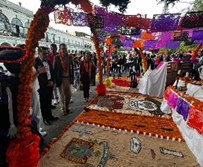 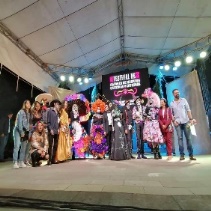 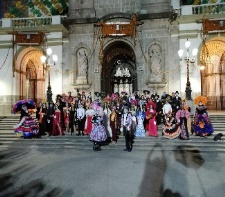 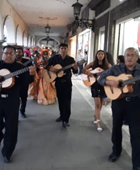 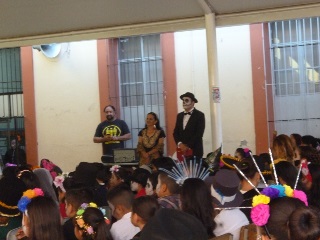 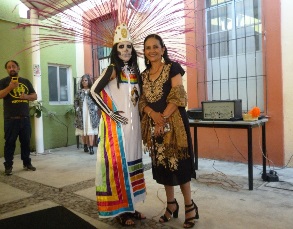 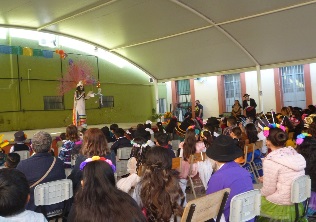 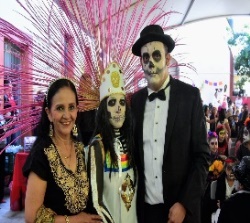 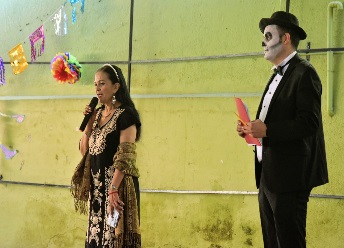 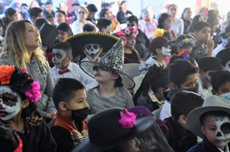 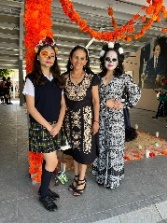 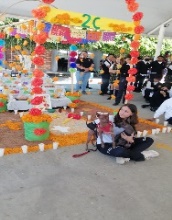 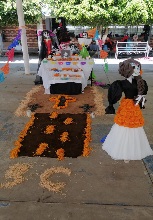 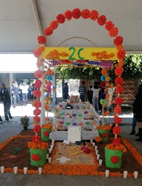 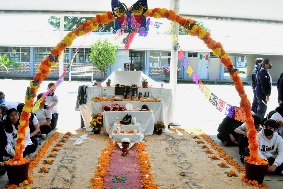 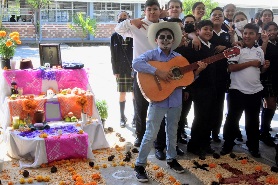 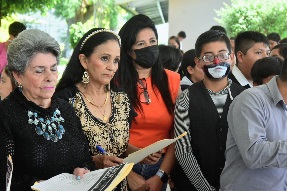 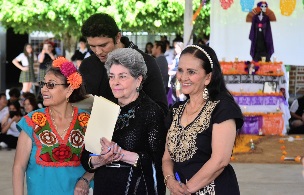 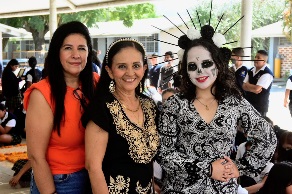 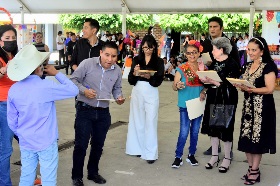 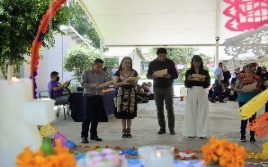 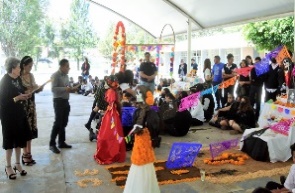 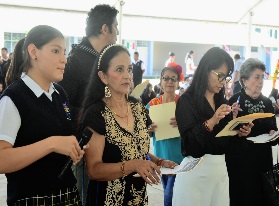 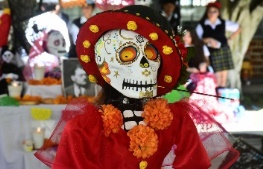 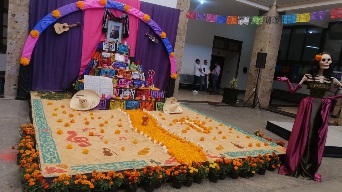 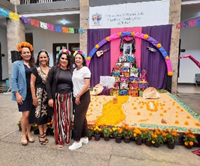 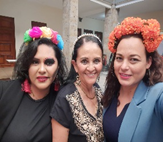 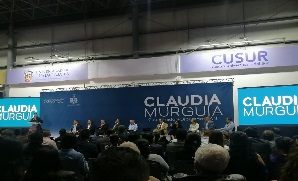 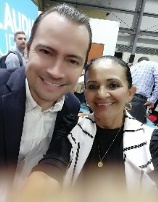 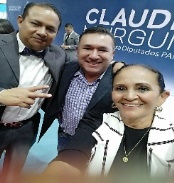 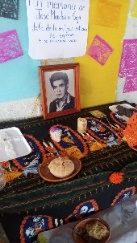 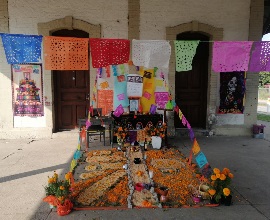 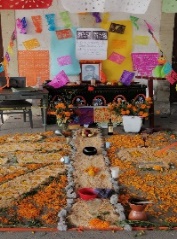 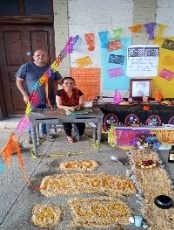 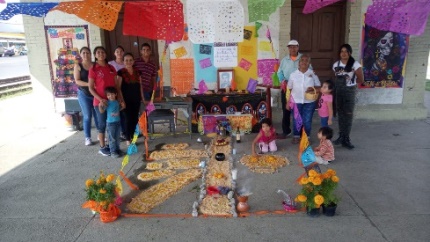 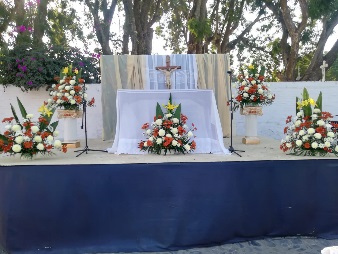 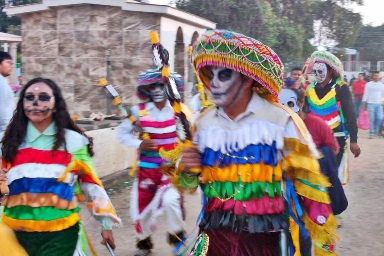 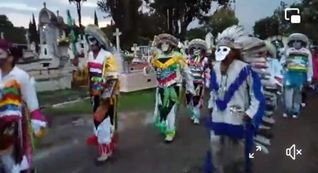 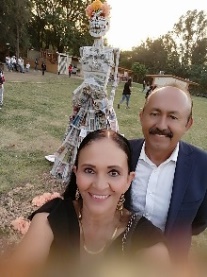 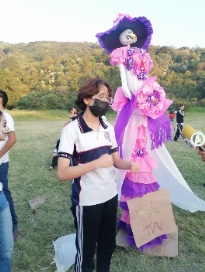 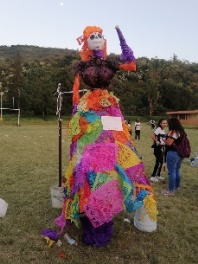 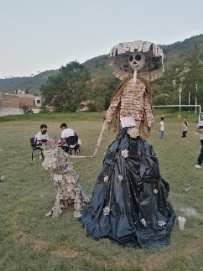 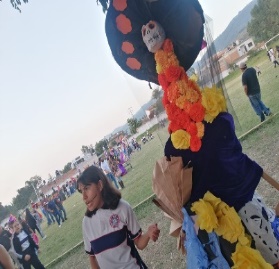 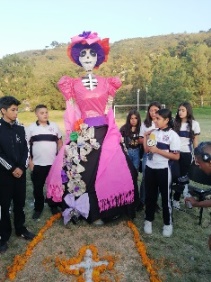 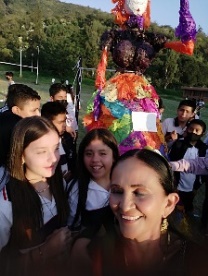 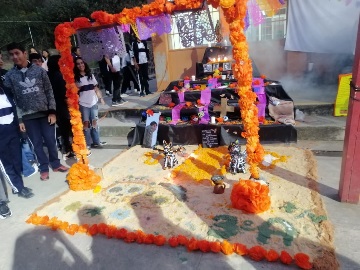 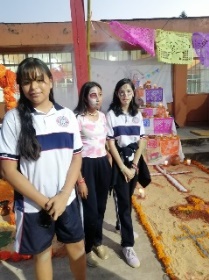 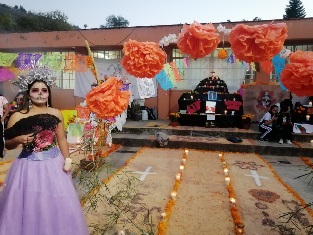 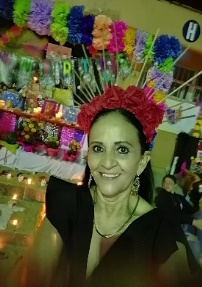 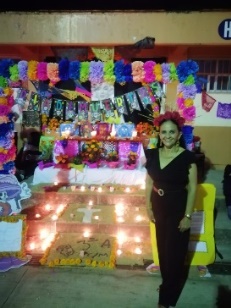 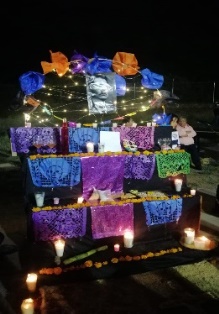 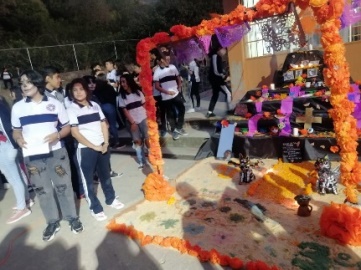 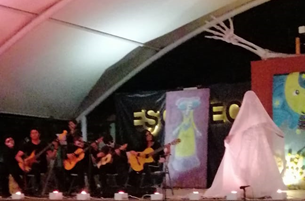 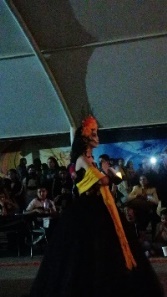 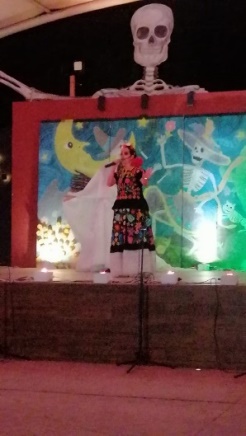 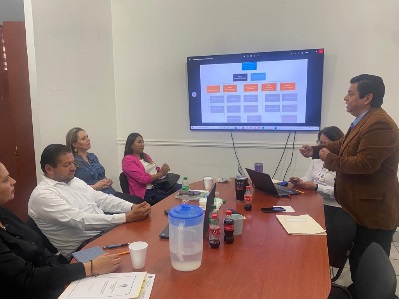 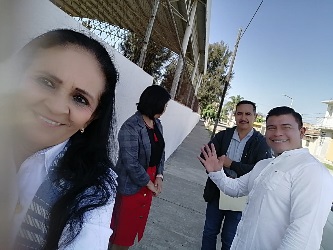 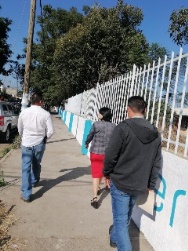 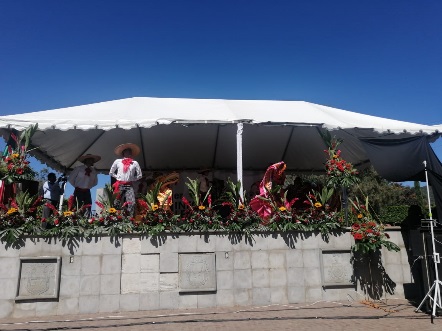 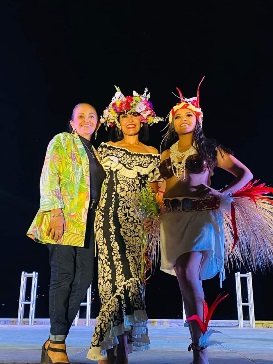 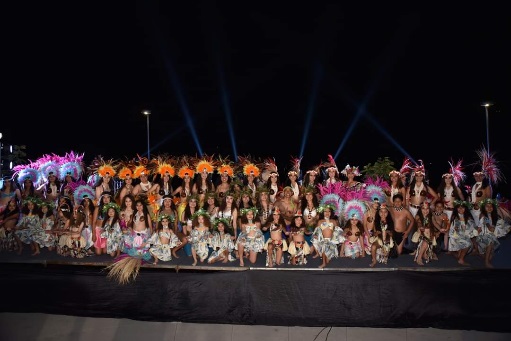 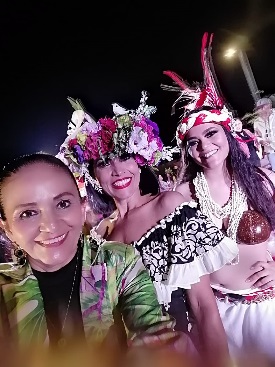 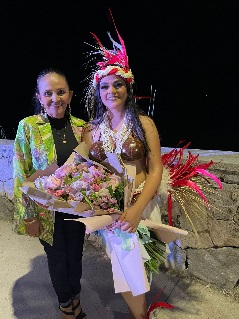 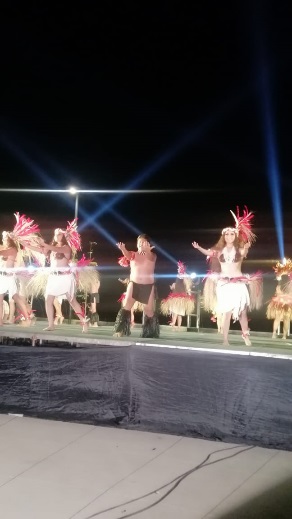 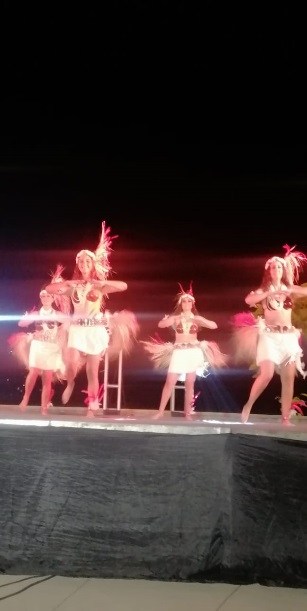 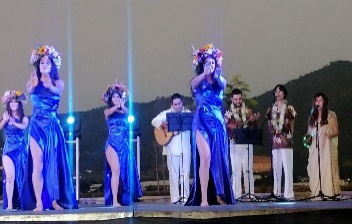 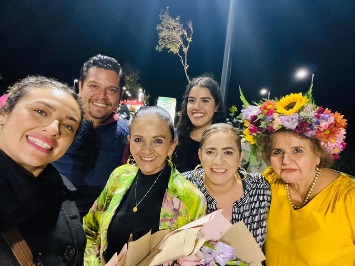 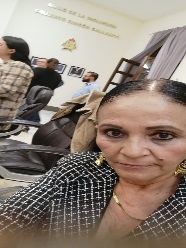 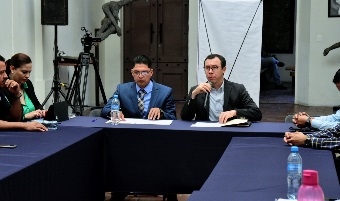 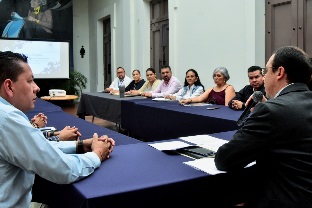 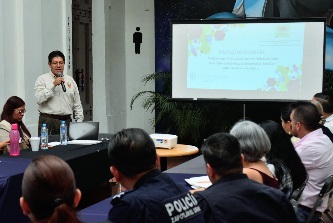 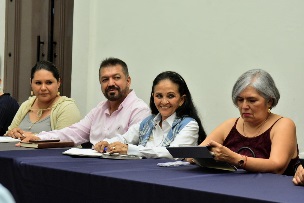 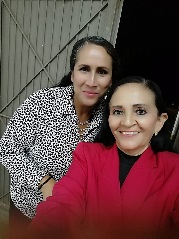 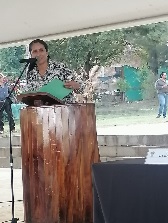 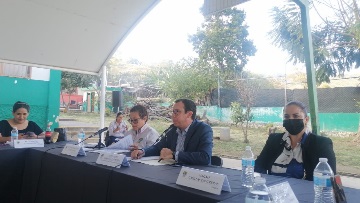 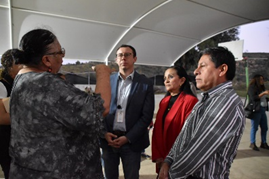 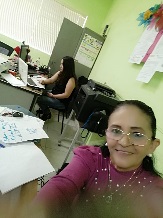 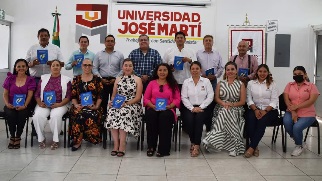 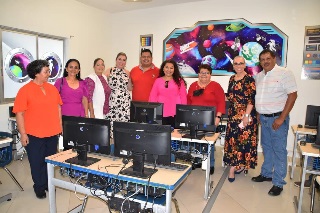 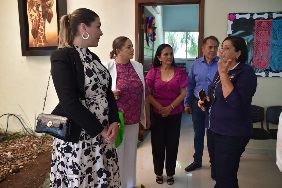 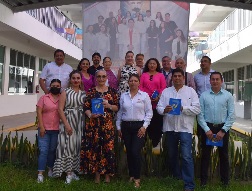 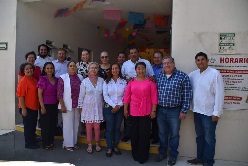 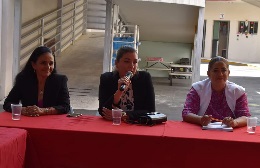 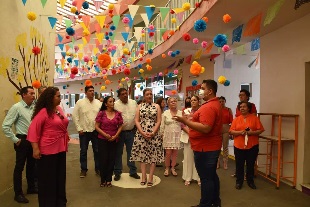 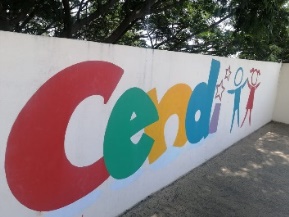 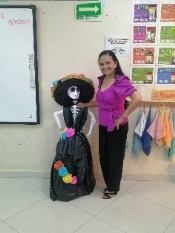 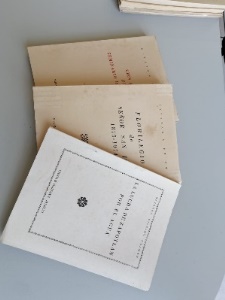 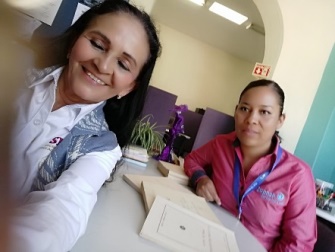 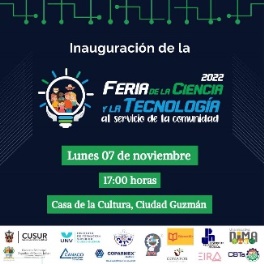 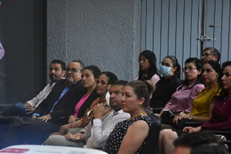 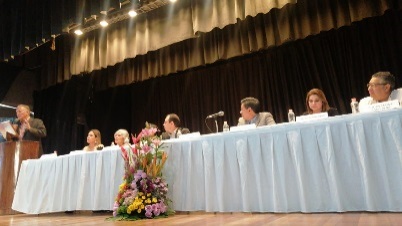 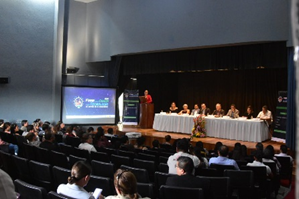 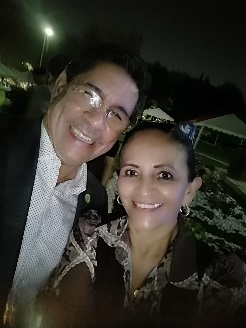 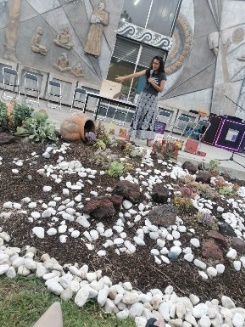 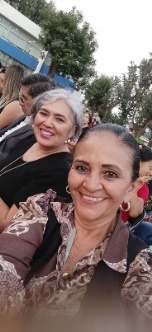 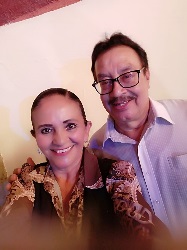 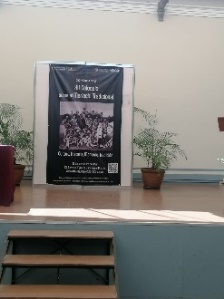 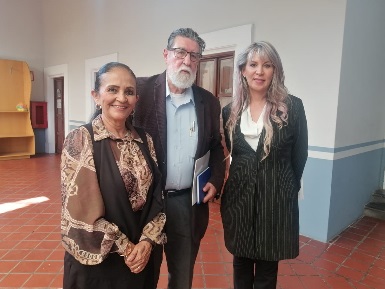 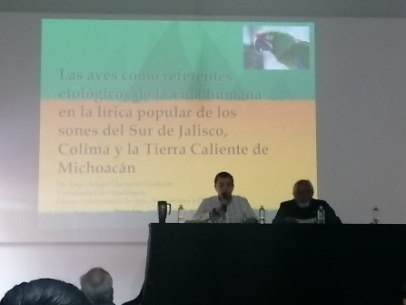 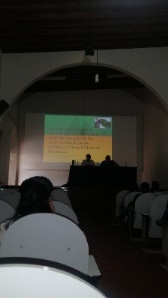 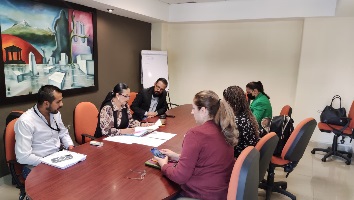 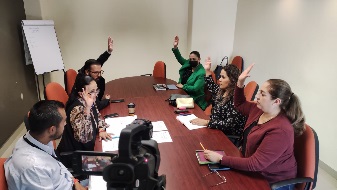 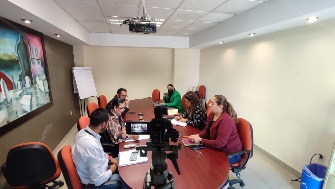 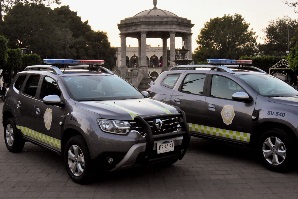 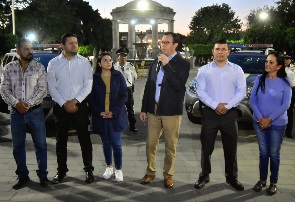 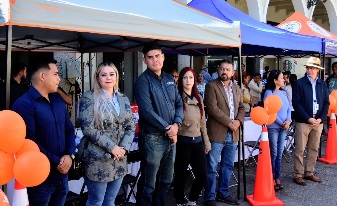 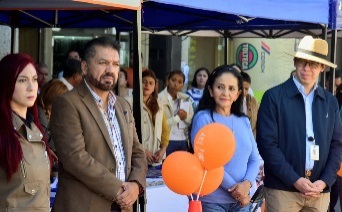 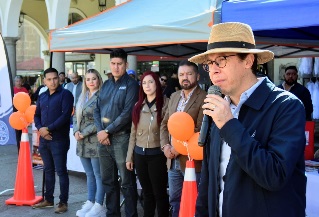 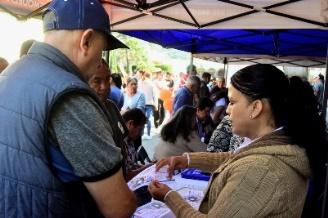 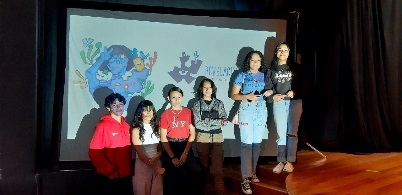 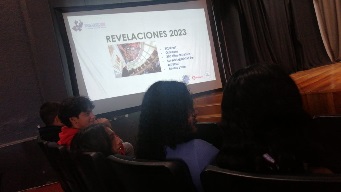 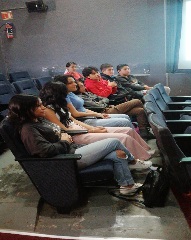 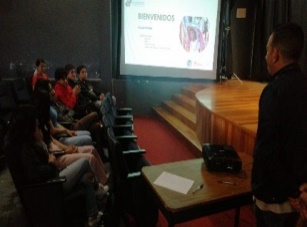 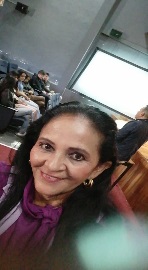 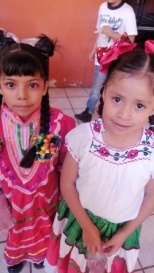 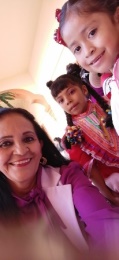 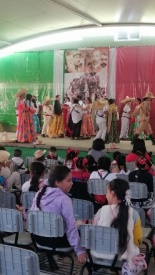 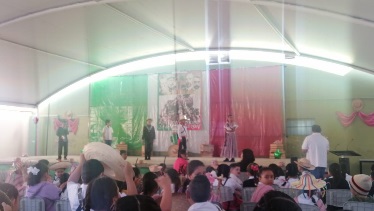 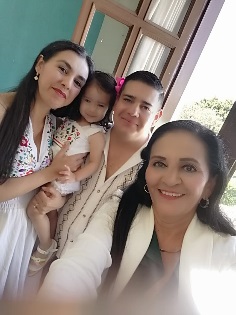 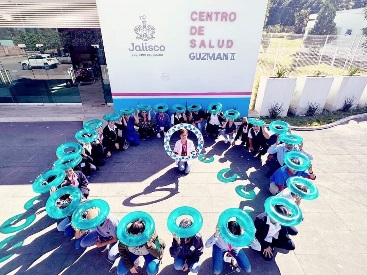 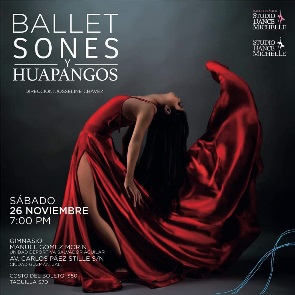 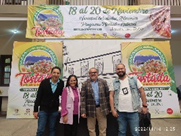 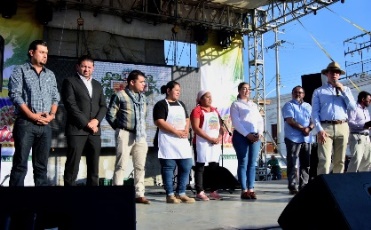 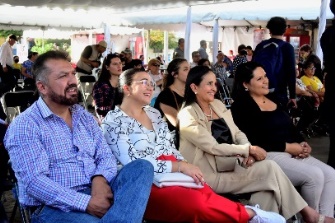 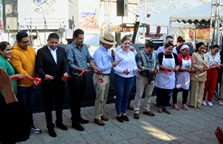 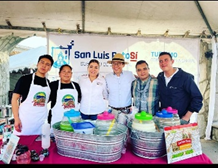 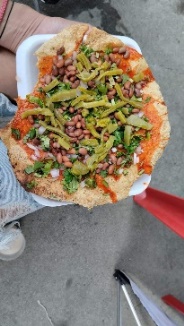 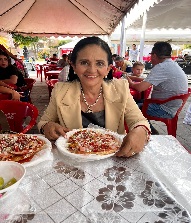 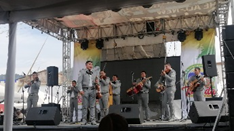 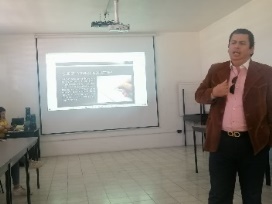 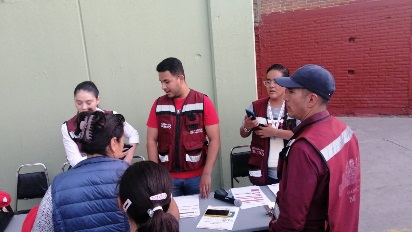 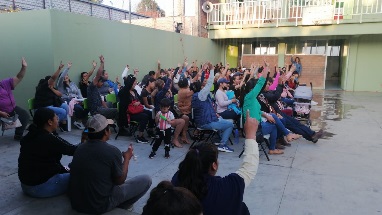 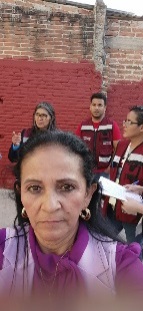 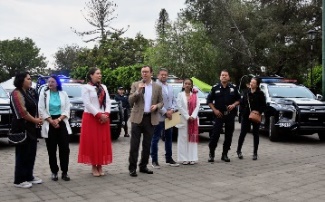 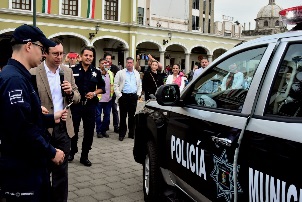 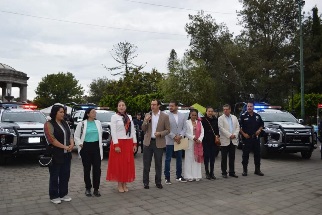 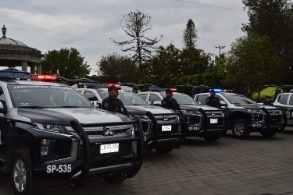 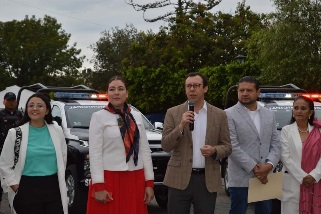 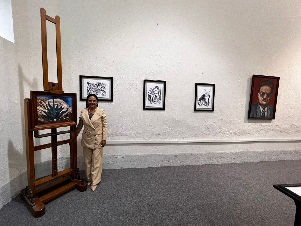 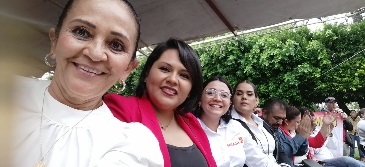 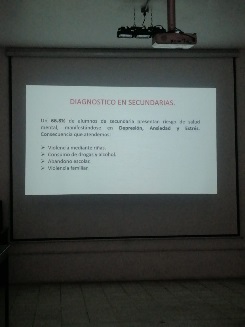 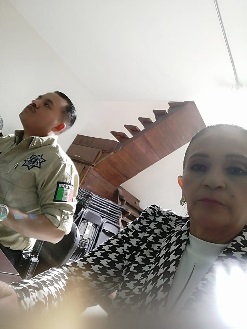 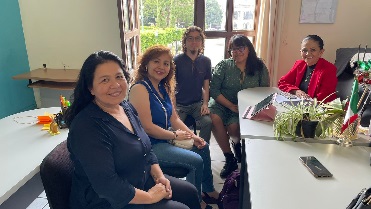 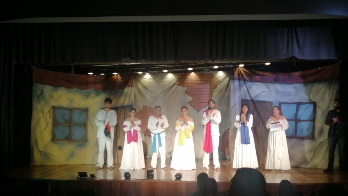 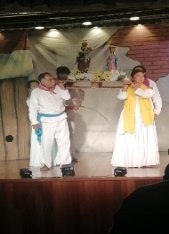 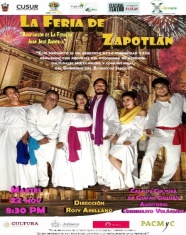 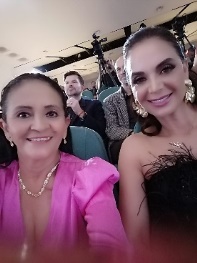 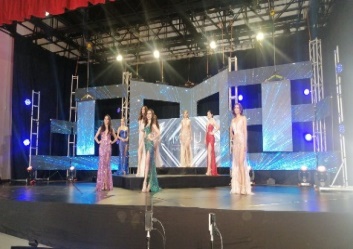 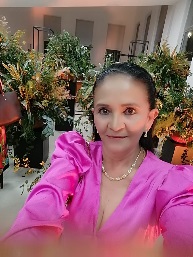 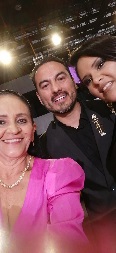 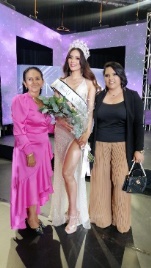 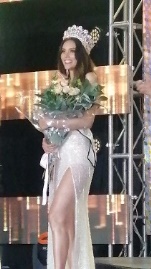 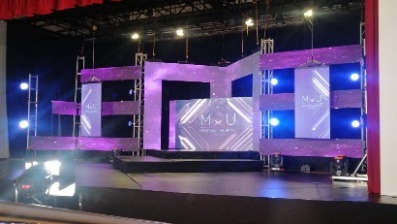 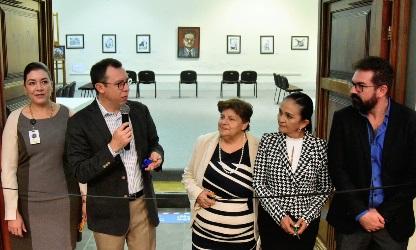 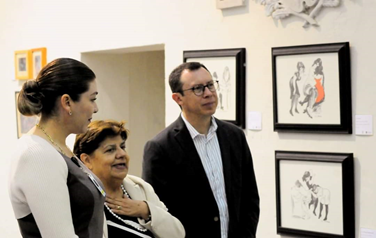 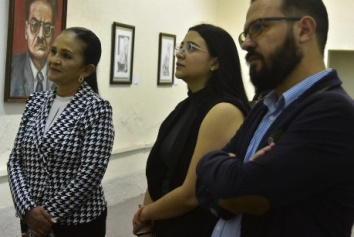 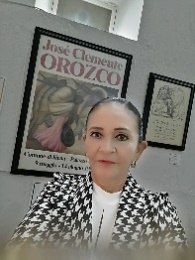 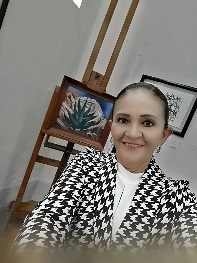 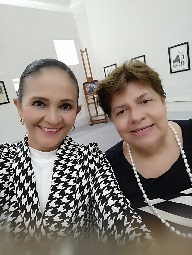 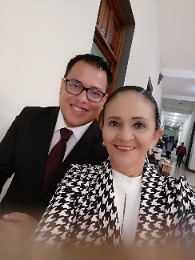 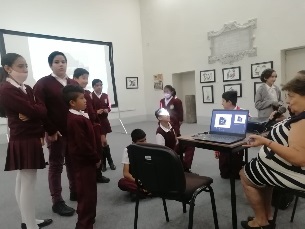 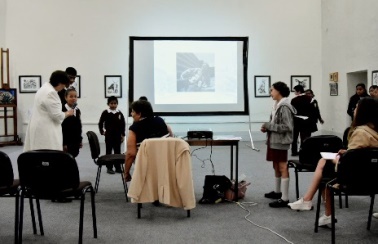 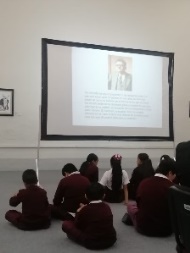 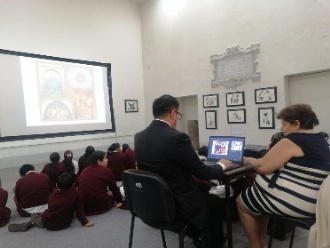 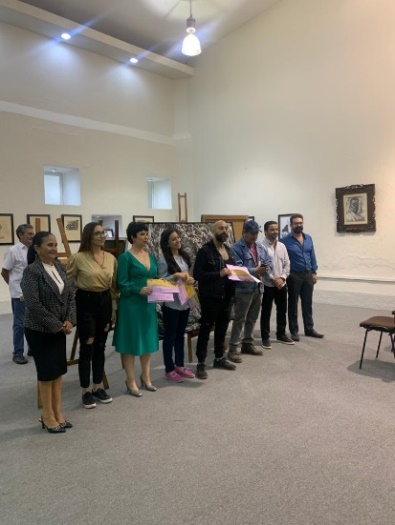 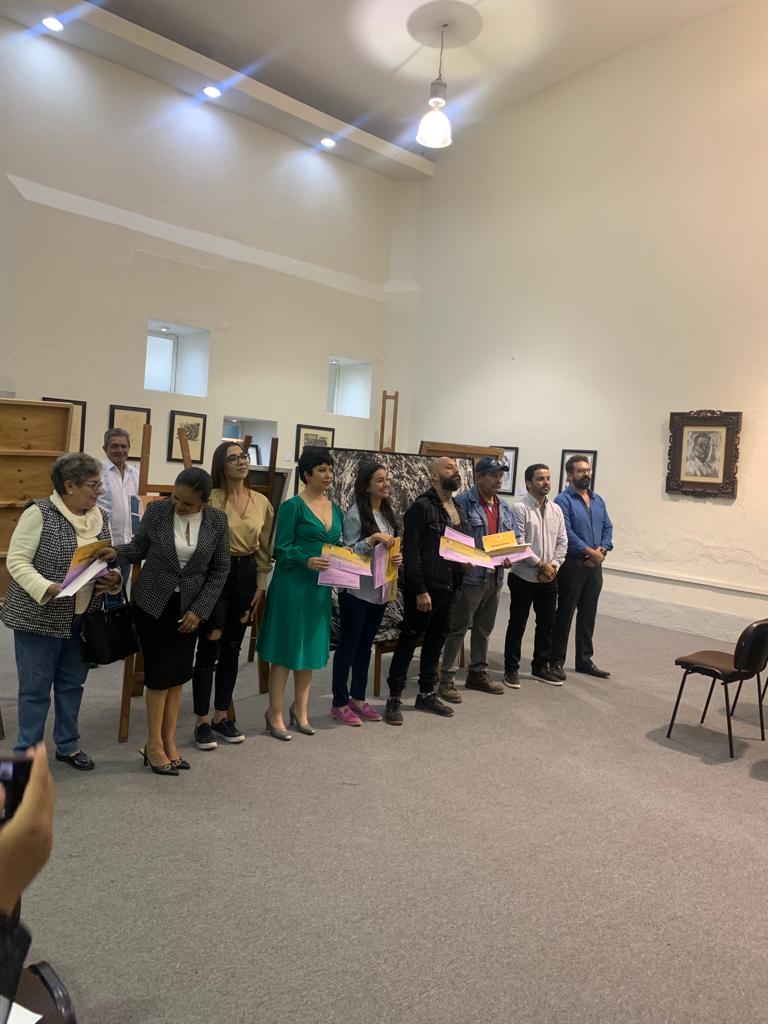 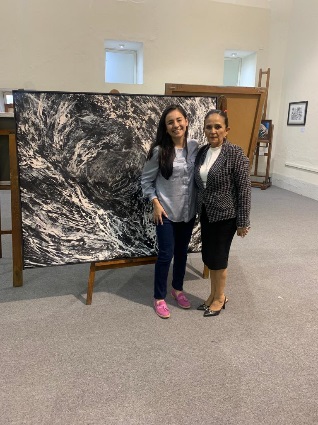 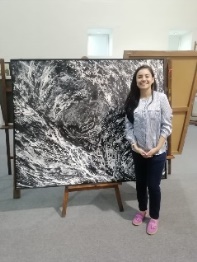 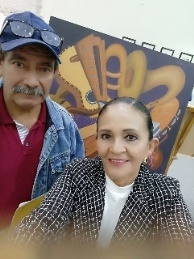 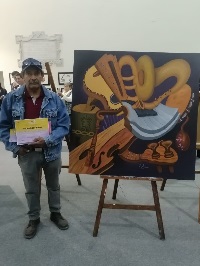 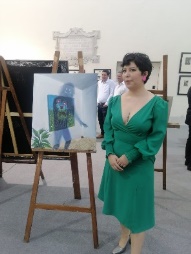 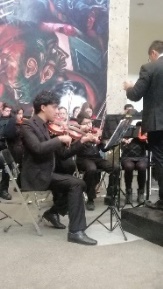 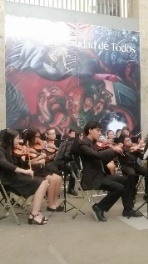 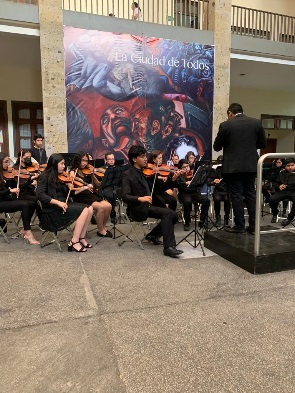 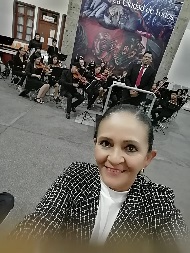 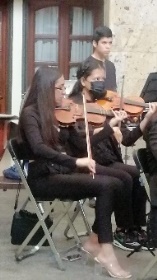 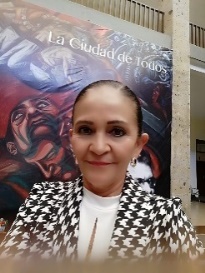 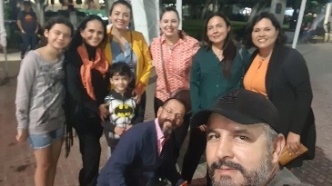 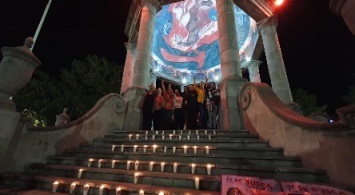 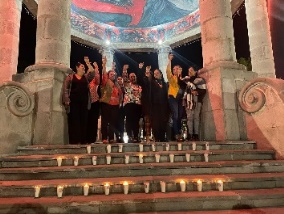 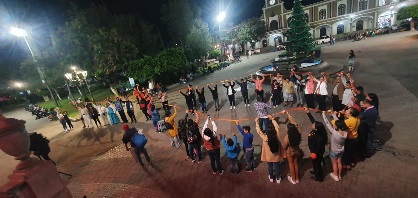 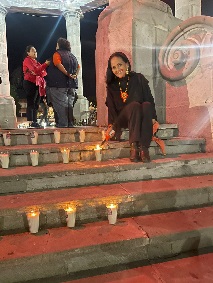 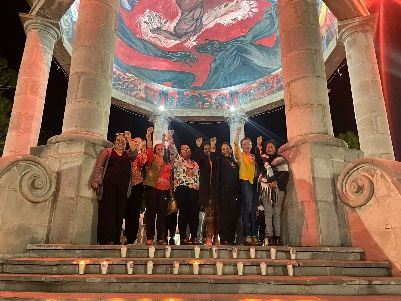 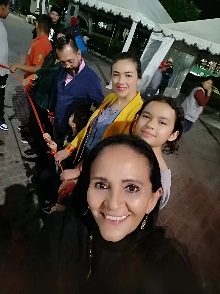 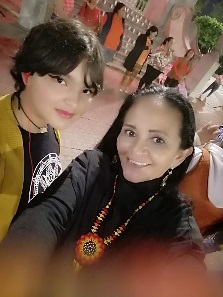 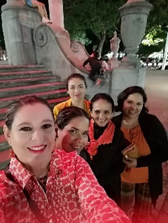 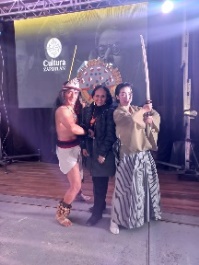 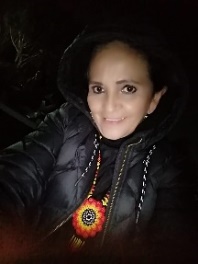 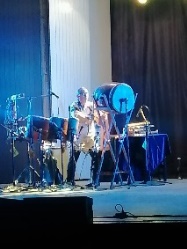 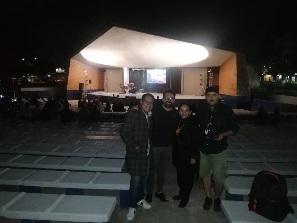 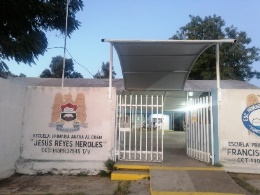 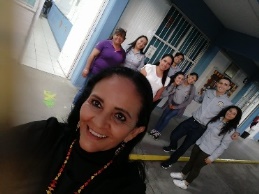 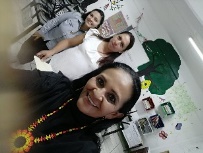 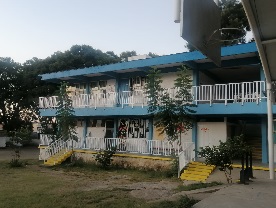 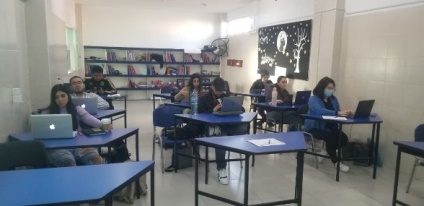 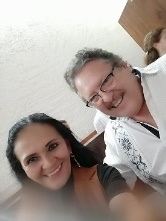 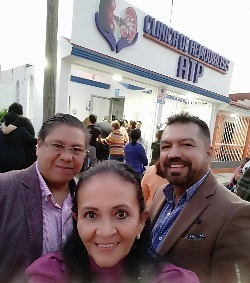 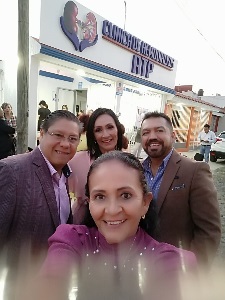 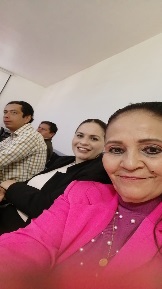 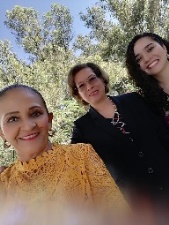 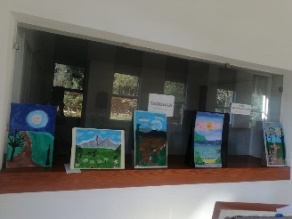 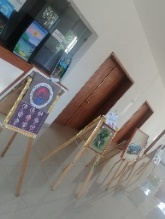 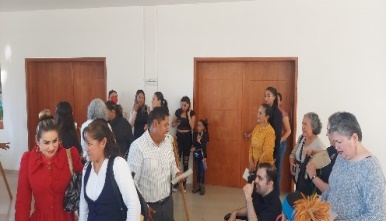 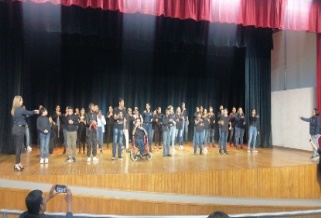 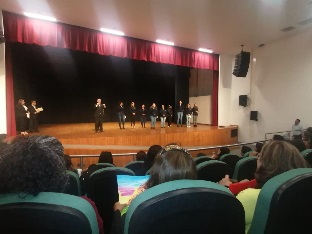 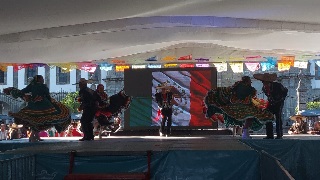 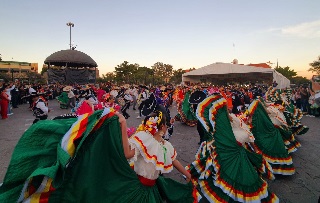 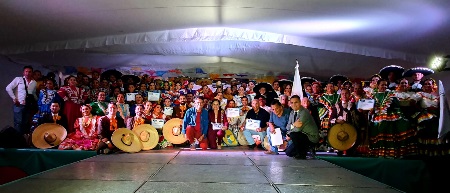 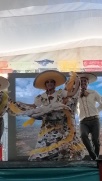 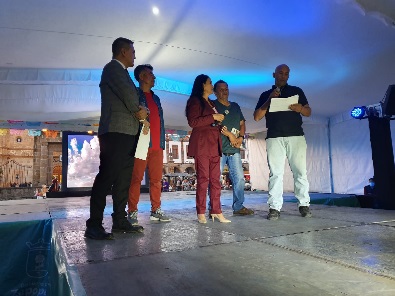 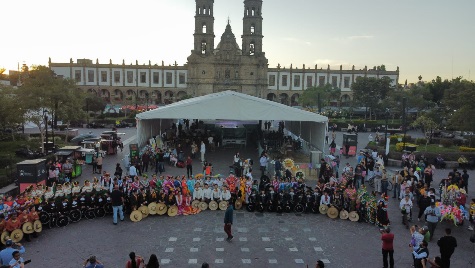 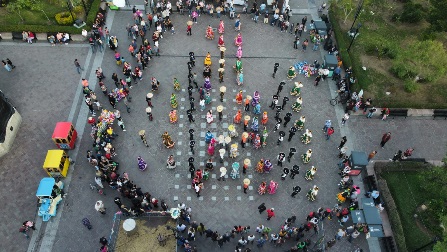 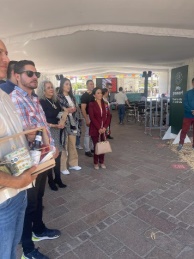 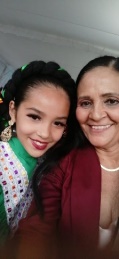 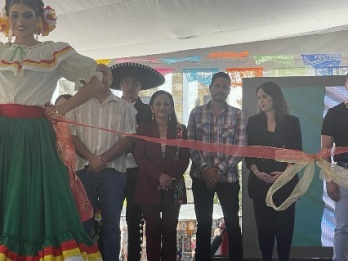 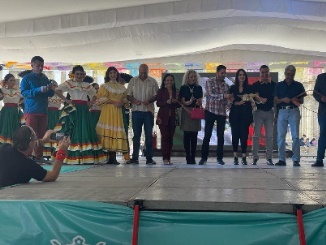 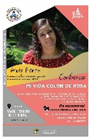 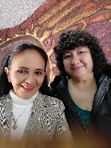 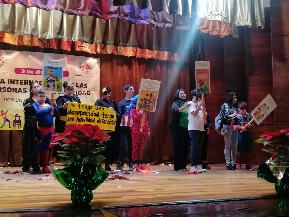 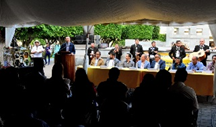 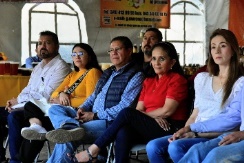 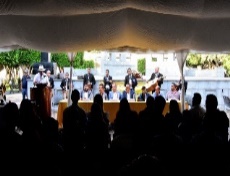 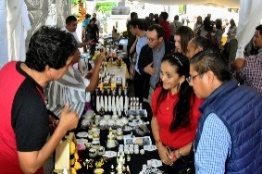 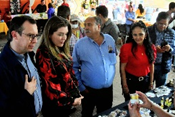 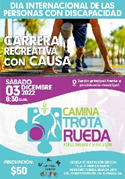 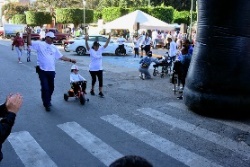 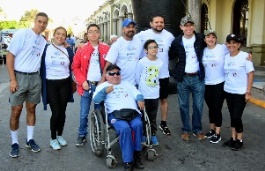 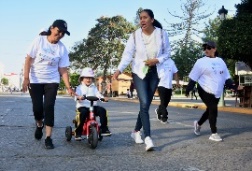 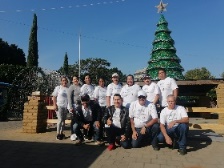 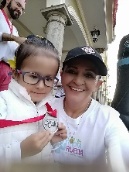 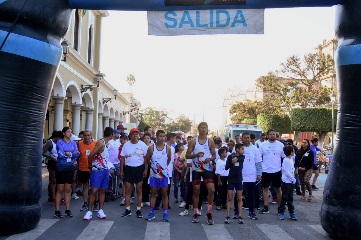 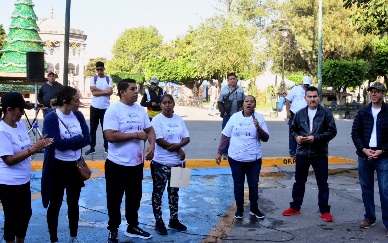 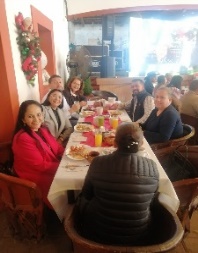 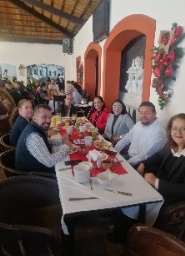 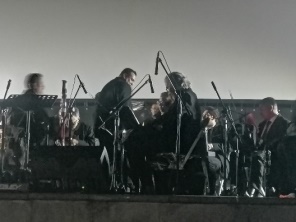 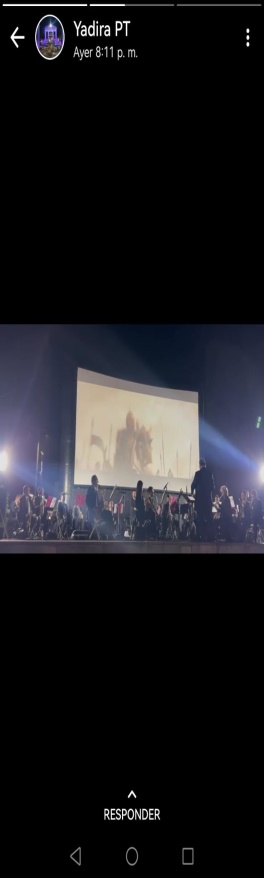 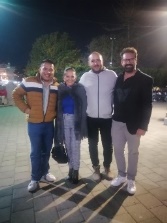 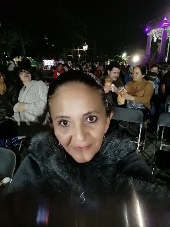 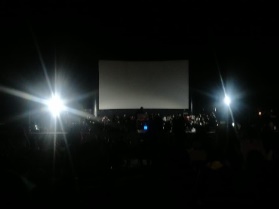 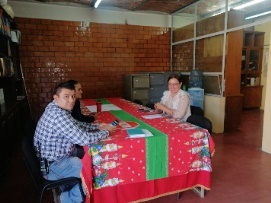 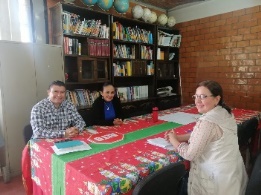 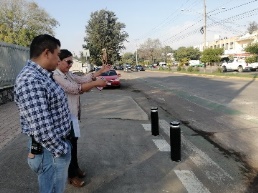 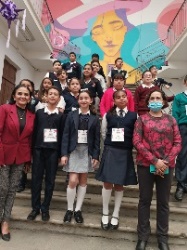 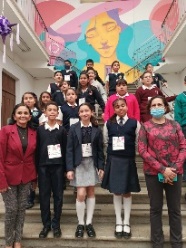 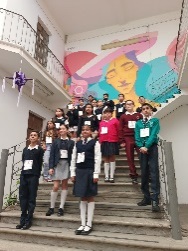 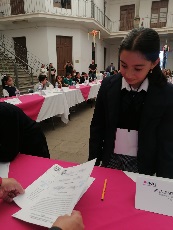 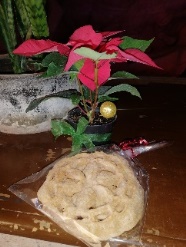 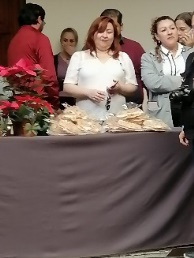 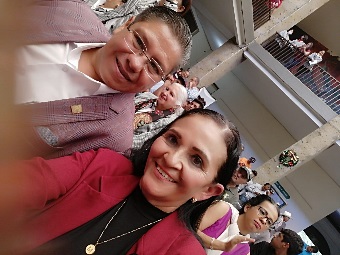 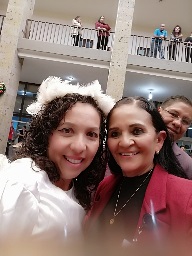 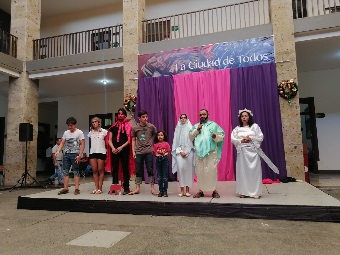 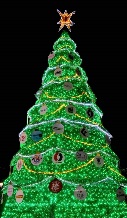 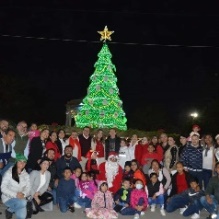 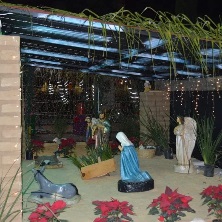 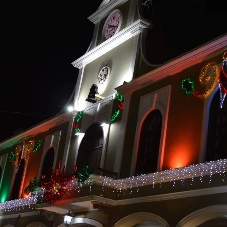 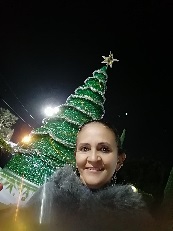 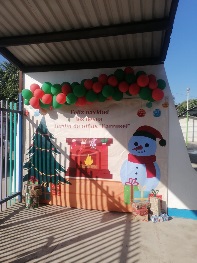 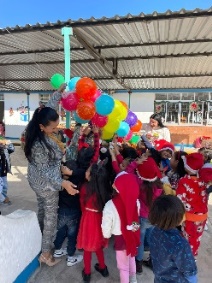 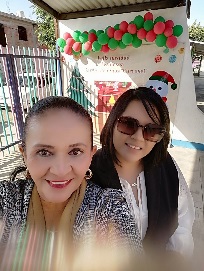 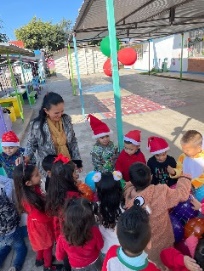 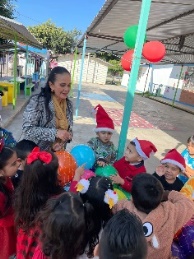 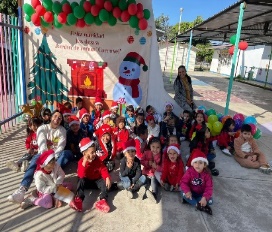 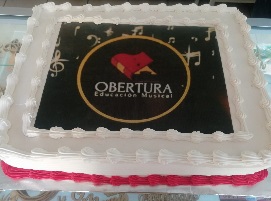 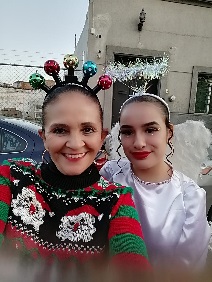 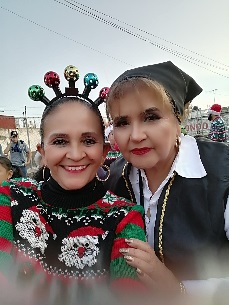 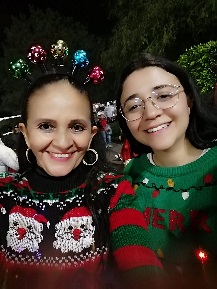 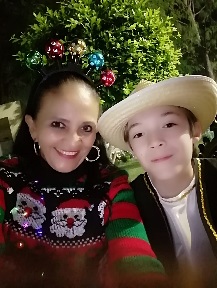 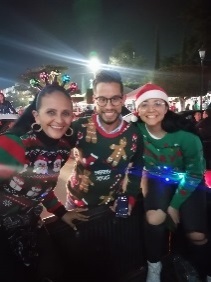 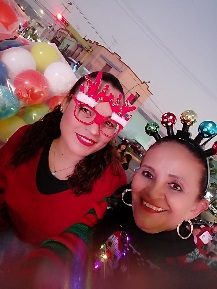 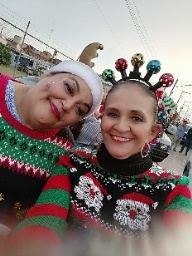 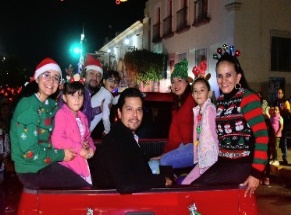 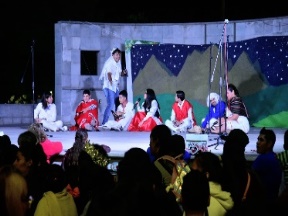 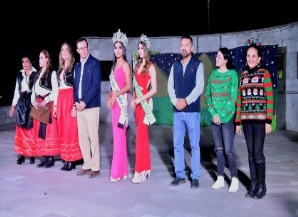 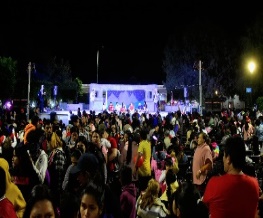 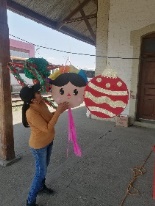 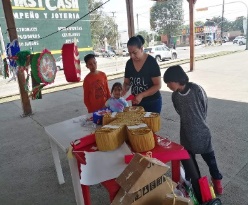 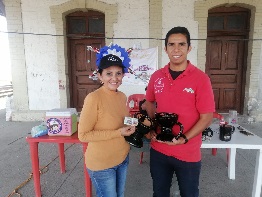 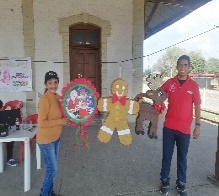 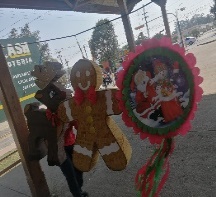 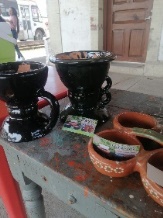 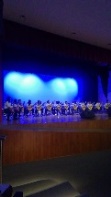 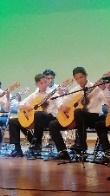 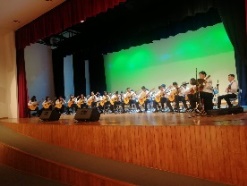 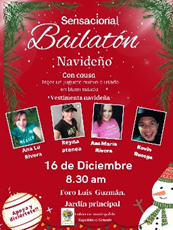 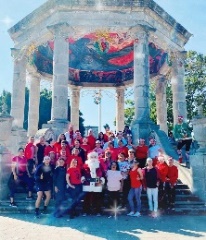 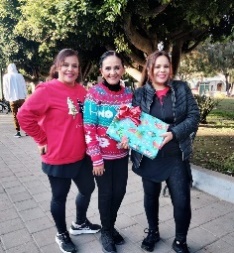 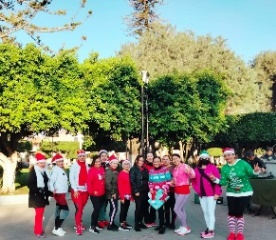 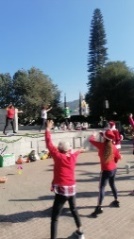 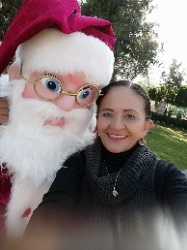 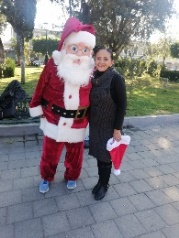 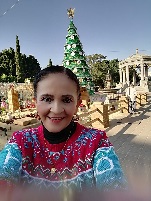 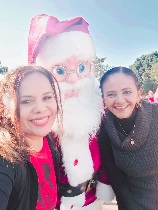 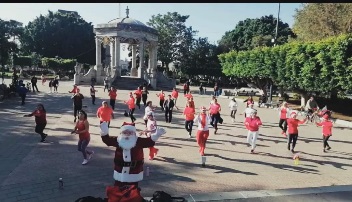 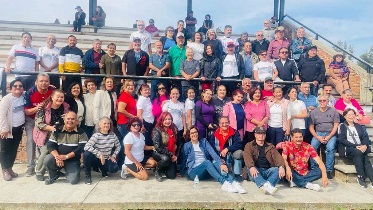 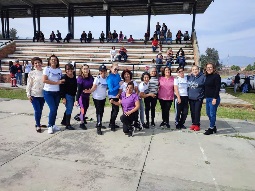 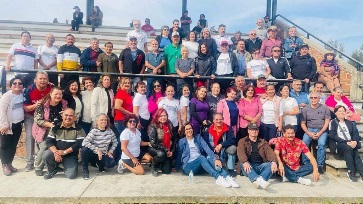 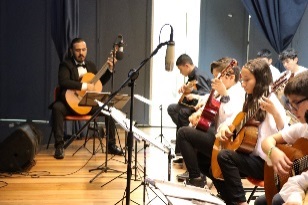 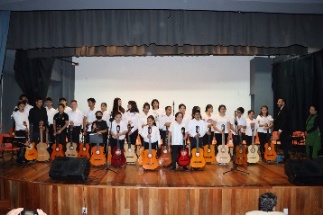 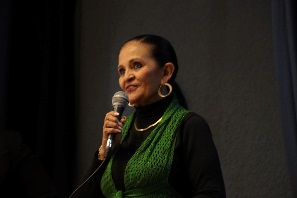 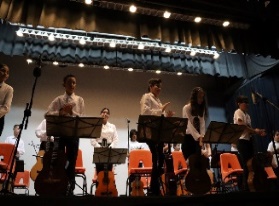 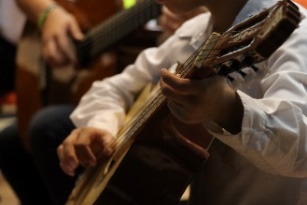 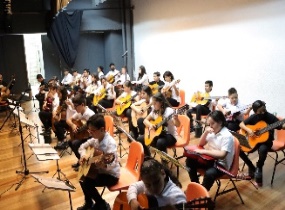 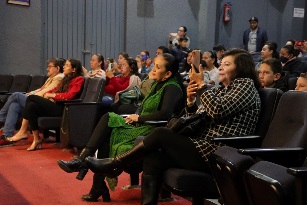 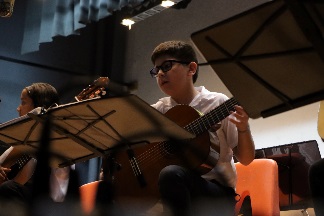 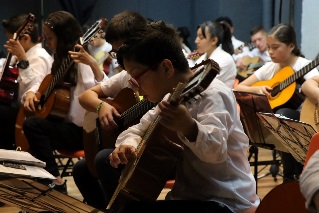 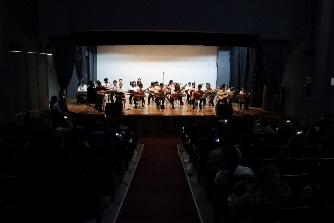 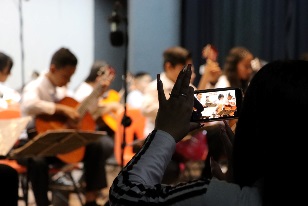 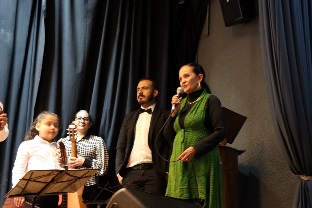 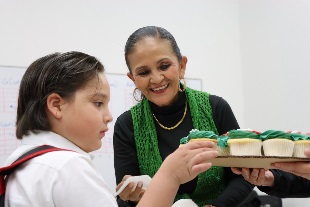 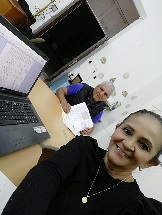 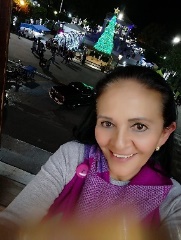 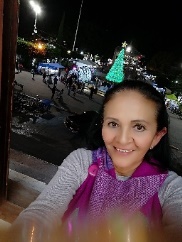 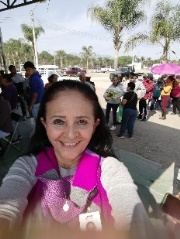 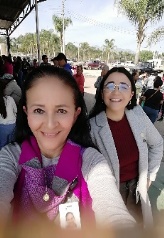 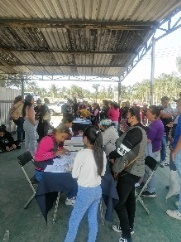 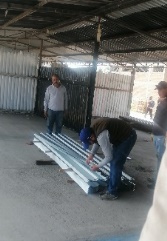 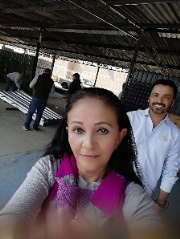 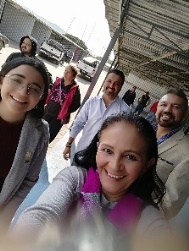 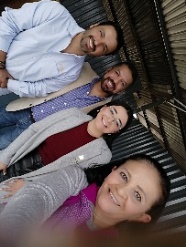 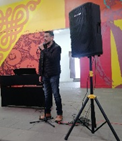 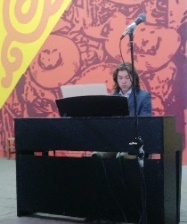 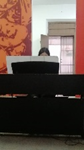 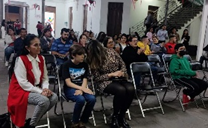 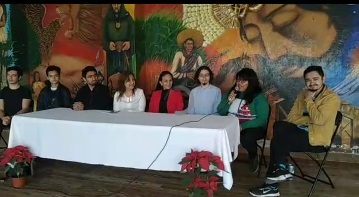 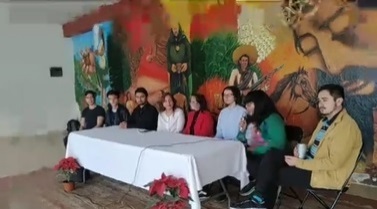 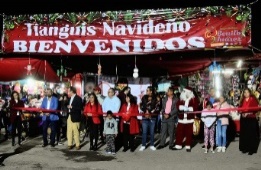 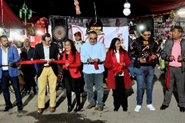 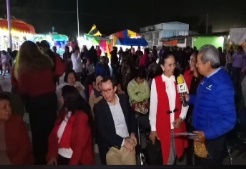 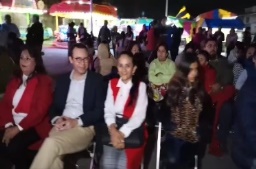 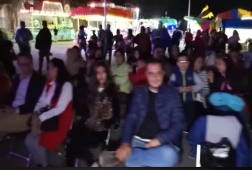 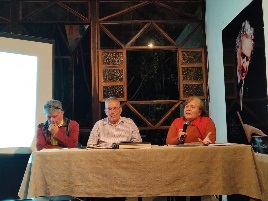 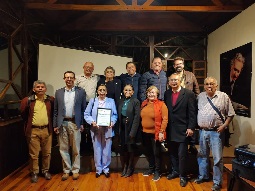 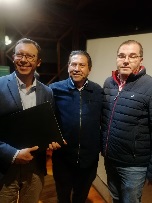 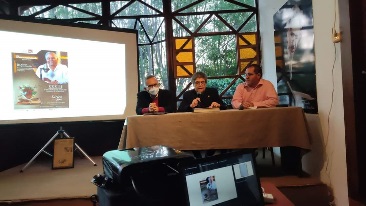 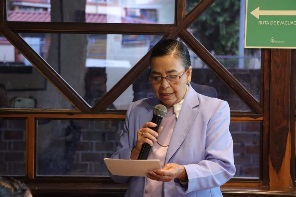 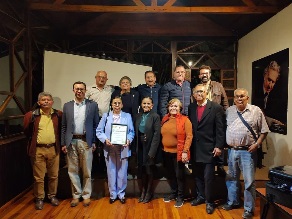 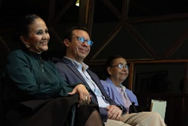 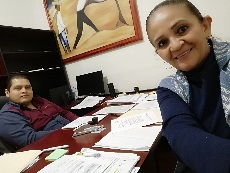 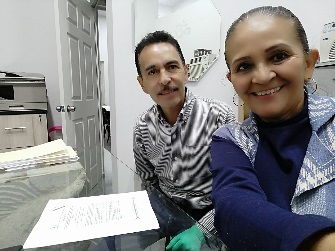 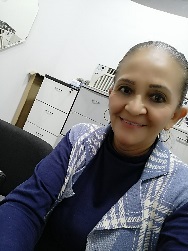 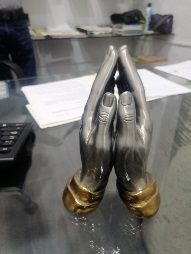 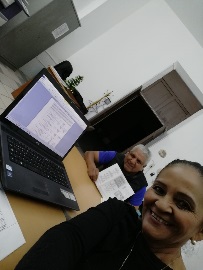 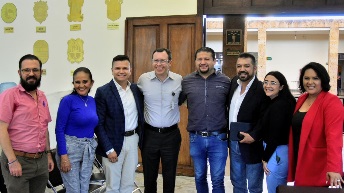 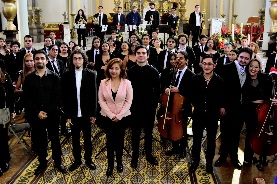 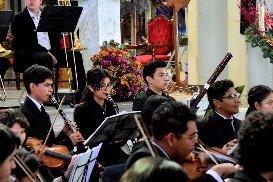 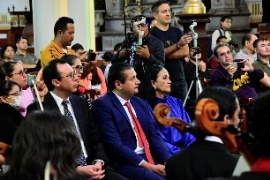 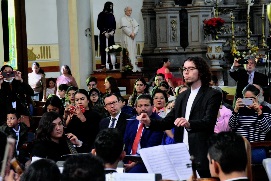 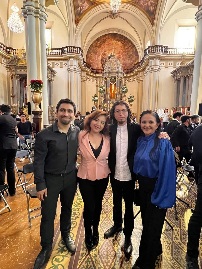 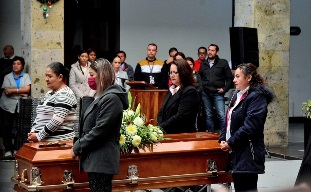 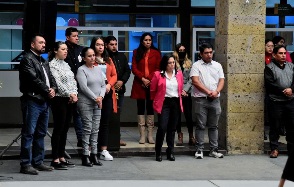 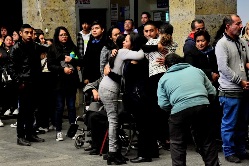 A T E N T A M E N T E“2022, AÑO DE LA ATENCION INTEGRAL A NIÑAS, NIÑOS Y ADOLESCENTES CON CANCER EN JALISCO”“2022. AÑO DEL CINCUENTA ANIVERSARIO DEL INSTITUTO TECNOLÓGICO DE CIUDAD GUZMÁN”Cd. Guzmán, Municipio de Zapotlán El Grande, Jalisco a 31 de diciembre del año 2022.MTRA. MARISOL MENDOZA PINTOREGIDORA PRESIDENTA DE LA COMISION EDILICIA PERMANENTE DE EDUCACIÒN, CULTURA Y FESTIVIDADES CÌVICAS. MMPFECHATIPO DE SESIÒNLUGARHORA03 / octubre / 2022Ordinaria 20Sala de Cabildo10:0017 / octubre / 2022Ordinaria 21Sala de Cabildo9:3025 /octubre / 2022Ordinaria 22Sala de Cabildo10:0009 /noviembre / 2022Ordinaria 23Cabildo AbiertoEsc. Prim. Manuel Àvila Camacho. Delegación de Atequizayan.16:3022 / noviembre/ 2022Ordinaria 24Sala de Cabildo10:0006 / diciembre / 2022Ordinaria  25Sala de Cabildo14:0023 / diciembre / 2022Ordinaria No. 26A DISTANCIAAl termina de la extraordinaria No. 41FECHATIPO DE SESIÒNLUGARHORA10 / octubre /2022Extraordinaria No. 31Sala de Cabildo13:0025 / octubre / 2022Extraordinaria No. 32Sala de CabildoAl término de la sesión ordinaria04/Noviembre/2022Extraordinaria No. 33Sala de Cabildo21:3010/noviembre/2022Extraordinaria No. 34Sala de Cabildo21:3015/noviembre/2022Extraordinaria No. 35Sala de Cabildo13:0024/noviembre/2022Extraordinaria No. 36Sala de Cabildo21:3001/diciembre/2022Extraordinaria No. 37Sala de Cabildo13:0008/diciembre/2022Extraordinaria No. 38Sala de Cabildo13:3016/diciembre/2022Extraordinaria No. 39Sala de Cabildo9:0019/diciembre/2022Extraordinaria No. 40Sala de Cabildo12:0023/diciembre/2022Extraordinaria No. 41A DISTANCIA15:00INFORME  DE LAS INICIATIVAS PRESENTADAS INFORME  DE LAS INICIATIVAS PRESENTADAS INFORME  DE LAS INICIATIVAS PRESENTADAS INICIATIVA DE  ACUERDO CON CARÁCTER DE DICTAMEN QUE PROPONE LA FORMALIZACIÒN DEL FESTIVAL DE ALTARES DE MUERTOS, CATRINAS Y CATRINES CON LA ESCUELA PREPARATORIA REGIONAL DE CD. GUZMÀN.SESIÓN ORDINARIA No. 2003 DE OCTUBRE 2022INICIATIVA DE ACUERDO CON CARÁCTER DE DICTAMEN QUE PROPONE EL CAMBIO DE NOMBRE DE LA PLAZA PÙBLICA  DENOMINADA “PLAZA LAS FUENTES” A “PLAZA RUBÈN FUENTES GASSON”.SESIÓN ORDINARIA No. 2003 DE OCTUBRE 2022INCIATIVA DE ACUERDO EDCONOMICO QUE PROPONE LA AUTORIZACIÒN PARA LA CELEBRACIÒN DEL CONTRATO DE COMODATO CON EL GOBIERNO DEL ESTADO DE JALISCO CON DESTINO A LA SECRETARIA DE ADMINSITRACIÒN, REFERENTE AL TERRENO QUE OCUPA LA ESCUELA PRIMARIA “GORDIANO GUZMÀN”.SESIÓN ORDINARIA No. 2003 DE OCTUBRE 2022INCIATIVA DE ACUERDO ECONOMICO QUE PROPONE EL NOMBRAMIENTO DE HIJO ILUSTRE AL ZAPOTLANSE EDUARDO CAMACHO CONTRERAS.SESIÒN EXTRAORDINARIA No. 3110 DE OCTUBRE DE 2022INICIATIVA DE ACUERDO ECONOMICO QUE PROPONE LA AUTORIZACIÒN PARA LA CELEBRACIÒN DEL CONVENIO DE COLABORACIÒN DE PRESTACIÒN DE SERVICIO SOCIAL Y PRÀCTICAS PROFESIONALES CON EL INSTITUTO TECNOLOGICO DE TLAJOMULCO, JALISCO.SESIÓN ORDINARIA No. 21 17 DE OCTUBRE DE 2022INICIATIVA DE ACUERDO ECONOMICO QUE PROPONE LA AUTORIZACIÒN PARA LA CELEBRACIÒN DEL CONVENIO DE ACUERDO ESPECIFICO SOBRE PRESTACIÒN DE SERVICIO SOCIAL Y PRÀCTICAS PROFESIONALES CON LA ESCUELA “FORMANDO PROFESIONALES DE LA SALUD CALY GUZMAN”SESIÓN ORDINARIA NO. 24 22 DE NOVIEMBRE DE 2022INICIATIVA DE ACUERDO ECONOMICO QUE MODIFICA Y ACLARA  LA INCIATIVA PRESENTADA EN EL PUNTO No. 16 DE LA SESIÒN ORDINARIA NUMERO 19 CELEBRADA  EL DÌA 26 DE AGOSTO DELAÑO 2022, EN LA QUE SE AUTORIZO LA CELEBRACION DEL CONTRATO DE COMODATO CON EL GOBIERNO DEL ESTADO DE JALISCO CON DESTINO A LA SECRETARIA DE ADMINISTRACION   REFERENTE AL TERRENO QUE OCUPA LA ESCUELA PRIMARIA FEDERICO DEL TOROSESIÓN ORDINARIA No. 24.22 DE NOVIEMBRE DE 2022INICIATIVA DE ACUERDO ECONOMICO QUE MODIFICA Y ACLARA  LA INCIATIVA PRESENTADA EN EL PUNTO No. 17 DE LA SESIÒN ORDINARIA NUMERO 19 CELEBRADA  EL DÌA 26 DE AGOSTO DELAÑO 2022, EN LA QUE SE AUTORIZO LA CELEBRACION DEL CONTRATO DE COMODATO CON EL GOBIERNO DEL ESTADO DE JALISCO CON DESTINO A LA SECRETARIA DE ADMINISTRACION   REFERENTE AL TERRENO QUE OCUPA EL PREESCOLAR GABRIELA MISTRALSESIÓN ORDINARIA No. 2422 DE NOVIEMBRE DE 2022INICIATIVA DE ACUERDO QUE PROPONE EL CALENDARIOA ENERO 2023 A DICIEMBRE 2023 DE SESIONES SOLEMNES DE AYUNTAMIENTO, CEREMONIAS CIVICAS Y HOMENAJES EN LOS QUE SE CONMEMORAN Y RECUERDAN LA VIDA Y APORTACIONES EN EL ÀMBITO CULTURAL QUE HOMBRE Y MUJERES DEL MUNICIPIO NOS HAN LEGADO, ASÌ MISMO, DE AQUELLAS FECHAS SIGNIFICATIVAS EN EL ACONTECER DE NUESTRO PAÌS, ESTADO Y MUNICIPIO.SESIÒN ORDINARIA No. 26A DISTANCIA23 DE DICIEMBRE DE 2022.INICIATIVA DE DICTAMEN QUE PROPONE LA AUTORIZACIÒN PARA LA CELEBRACIÒN DEL CONVENIO DE ACUERDO ESPECIFICO SOBRE PRESTACIÒN DE SERVICIO SOCIAL Y PRÀCTICAS PROFESIONALES CON LA ESCUELA “FORMANDO PROFESIONALES DE LA SALUD CALY GUZMAN”SESIÒN ORDINARIA No. 26A DISTANCIA23 DE DICIEMBRE DE 2022.FECHATIPO DE SESIÒNLUGARHORAASUNTO06/octubre/2022Sesión ordinaria No. 10Sala de Estaciono-metros13:00PARA EL ANALISIS, REVISIÒN Y APROBACIÒN DEL NOMBRAMIENTO COMO HIJO ILUSTRE AL ZAPOTLANSE DR. EDUARDO CAMACHO CONTRERAS.  REGIDORA INVITADA SARA MORENO RAMIREZ.09/diciembre/2022Sesión ordinaria No. 11Sala Ma. Elena Larios11:00PRESENTACIÒN, REVISIÒN Y APROBACIÒN DEL PLAN ANUAL DE TRABAJO DE LA COMISIÒN EDILICIA PERMANENTE DE CULTURA, EDUCACIÒN Y FESTIVIDADES CIVICAS.2023.21/diciembre/2022Sesión ordinaria No. 13Sala de Sindicatura10:00COMO CONVOCANTE Y COMISIÓN DE REGLAMENTOS Y GOBERNACIÓN COMO COADYUBANTE, PARA REVISIÓN  CONVENIO DE ACUERDO ESPECIFICO SOBRE PRESTACIÒN DE SERVICIO SOCIAL Y PRÀCTICAS PROFESIONALES CON LA ESCUELA “FORMANDO PROFESIONALES DE LA SALUD CALY GUZMAN”COMISIÒN DE TRÀNSITO Y PROTECCIÒN CIVILCOMISIÒN DE TRÀNSITO Y PROTECCIÒN CIVILCOMISIÒN DE TRÀNSITO Y PROTECCIÒN CIVILASUNTOFECHASESIONPRESENTACIÒN DISCUSIÒN Y APROBACIÒN DEL PLAN DE TRABAJO DE LA COMISIÒN EDILICIA DE TRÀNSITO Y PROTECCIÒN CIVIL.02 DE DICIEMBRE 2022SESION ORDINARIA No. 7COMISION DE DESARROLLO AGROPECUARIO  E INDUSTRIAL.COMISION DE DESARROLLO AGROPECUARIO  E INDUSTRIAL.COMISION DE DESARROLLO AGROPECUARIO  E INDUSTRIAL.ASUNTOFECHASESIONANALISIS Y APROBACIÒN DEL PROGRAMA ANUAL  DE TRABAJO DE LA COMISIÒN EDILICIA DE  COMISION DE DESARROLLO AGROPECUARIO E INDUSTRIAL20 DE DICIEMBRE 2022SESION ORDINARIA No. 6ASUNTOFECHASESIONEstudio y dictaminaciòn del de la iniciativa de acuerdo económico que propone la reforestación y reparación del caminamiento Pedro Ramírez  Vázquez, 30 de noviembre de 2022Sesión ordinaria 6COMISIÓN EDILICIA DE CALLES, ALUMBRADOY CEMENTERIOS.COMISIÓN EDILICIA DE CALLES, ALUMBRADOY CEMENTERIOS.COMISIÓN EDILICIA DE CALLES, ALUMBRADOY CEMENTERIOS.ASUNTOFECHASESIONVALORAR LOS TRABAJOS PRESENTADOS EN EL PRIMER CONCURDO DE PINTURA MURAL PARA CEMENTERIOS” 19 DE OCTUBRE 2022SESION PARA DELIBERACIÒN DEL JURADO CALIFICADOR COMISIÓN EDILICIA DE DEPORTES, RECREACIÒN Y ATENCIÒN  A LA JUVENTUD.COMISIÓN EDILICIA DE DEPORTES, RECREACIÒN Y ATENCIÒN  A LA JUVENTUD.COMISIÓN EDILICIA DE DEPORTES, RECREACIÒN Y ATENCIÒN  A LA JUVENTUD.ASUNTOFECHASESIONCONOCIMIENTO DE LAS PROPUESTAS EMANADAS DE LA CONVOCATORIA AL PREMIO AL MERITO DEPORTIVO Y DICTAMINAR A LOS GANADORES AL PREMIO AL MERITO DEPORTIVO 2022 “MARGARITO ALONSO RAMÌREZ”14 NOVIEMBRE 2022SESION ORDINARIA No. 07COMISIÓN EDILICIA DE HACIENDA PÚBLICA Y PATRIMONIO MUNICIPALCOMISIÓN EDILICIA DE HACIENDA PÚBLICA Y PATRIMONIO MUNICIPALCOMISIÓN EDILICIA DE HACIENDA PÚBLICA Y PATRIMONIO MUNICIPALASUNTOFECHASESIONANALISIS Y ESTUDIO PARA EL ARRENDAMIENTODE LOS ESPECTACULARES COLOCADOS EN LOS PUENTES PEATONALES A CARGO DEL MUNICIPIO DE ZAPOTLAN EL GRANDE, JAL., PARA EL PERIODO DE ENERO DEL 2023 A DICIEMBRE DE 2024.18 DE OCTUBRE 2022SESION ORDINARIA No. 5PROPUESTA DE PROYECTO DE PRESUPUESTO DE EGRESOS PARA EL EJERCICIO FISCAL 202307.08.09 DE DICIEMBRE DE 2022SESIÒN ORDINARIA No. 23FECHAHORAEVENTOLUGAR18 OCTUBRE 20229:30-12:00TERCER FORO INFORMATIVO DEL CONSEJO MUNICIPAL DE PARTICIPACIÒN ESCOLAR EN EDUCACIÒN.TEATRO CERRADO DEL CREN.FECHAHORAEVENTOLUGAR19 DE OCTUBRE DE 202217:00SEGUNDA SESIÒN ORDINARIA DEL COMUNCA.INFORME DE ACTIVIDADES DE LAS VOCALIAS.CASA TALLER JUAN  JOSÈ ARREOLA.08 DE NOVIEMBRE 202218:00TERCERA SESIÒN ORDINARIA DEL COMUNCA.REVISIÒN DEL REGLAMENTO.CASA DE LA CULTURA.ACTIVIDADES ALUSIVAS AL MES DE OCTUBREACTIVIDADES ALUSIVAS AL MES DE OCTUBREDÌAACTIVIDAD1CIERRE DE AXTIVIDADES DEL COLOQUIO ARREOLINO, CATA DE VINOS.1CERTAMEN SEÑORITA ZAPOTLAN 20222VISITA A PATIO DE PRESIDENCIA PARA CONOCER LA SITUACIÒN QUE GUARDA EL MURAL TZAPOTLÀ, REALIZADO POR EL MTRO. DANIEL QUIROZ CISNEROS., CON LA ARQ. MIRIAM VILLASEÑOR DIRECTORA DE MUSEOS , EXPOSICIONES Y GALERIAS DE LA SECRETARIA DE CULTURA DEL EDO. DE JALISCO.  2PRESENTACIÒN DE LA OBRA DE TEATRO "LA VENDEDORA DE NUBES". 3CEREMONIA CIVICA POR EL 233º. ANUVERSARIO DEL NATALICIO DEL GRAL GORDINAO GUZMÀN CANO. 4ATENCIÒN A LA ESC. RAMÒN CORONA; CON EL ARQ. OCHOA NEIRA DE SAPAZA, MTRO. QUILES SUPERVISOR DE LA ZONA ESCOLAR; NO TIENEN LUZ ELECTRINCA NI AGUA. 9:00 am4SE LE ATENDIO A LA MTRA. ANGELES BALLON SOBRE LA SOLICITUD DEL AUDITORIO CONSUELITO VELAZQUES DE CASA DE LA CULTURA PARA EL JUEVES 06 DE OCTUBRE A LAS 18:00 HRS. 
EL DIRECTOR DE CASA DE LA CULTURA NOS LO AUTORIZO. 
10:00 am.6SESIÒN DE LA COMISIÒN DE CULTURA, EDUCACIÒN Y FESTIVIDADES CIVICAS: REVISIÒN DEL NOMBRAMIENTO DEL DR… EDUARDO CAMACHO CONTRERAS, COMO HIJO ILUSTRE DE ZAPOTLÀN.7EVENTO RELIGIOSO DE LAS FESTIVIDADES DEL SR. SAN JOSÈ , PRESIDENCIA8INAGURACIÒN DE LA FERIA ZAPOTLÀN 2022.                       ¡ LA FIESTA QUE NOS UNE!10REUNIÒN CON EL DIRECTOR DE TURISMO, COMITÉ DE CIUDADES HERMANAS, JEFA  DE EDUCACACIÒN Y REGIDORA DE CULTURA, EDUCACIÒN Y FESTIVIDADES CÌVICAS, EN EL EDIFICIO CUSPIDE, PARA REVISAR Y TOMAR ACUERDOS DE LA SELECCIÒN DE LOS ALUMNOS DEL NIVEL DE SECUNDARIA PODRÀN ASISTIR AL VIAJE A LA CIUDAD HERMANA DE LOWDON CALIFORNIA. 10REUNIÒN CON DANIEL QUIROZ GUERRERO Y EL ARQ. VICTOR MANUEL MONROY RIVERA, PARA DARLE A CONOCER LO RELACIONADO CON EL MURAL DE LA PRESIDENCIA TZAPOTLÀN, (RETAURACIÒN). 11VISITA A LA ESCUELA PRIMARIA MA. MERCEDES MADRIGAL, PROPUESTA DE PROYECTO DEL 100 ANIVERSARIO DEL EDIFICIO ESCOLAR.11CAPACITACIÒN "PROYECTO CULTURA DE LA DENUNCIA Y MECANISMOS DE PROTECCIÒN PARA CASOS DE DISCRIMINACIÒN A PERSONAS CON DISCAPACIDAD11REUNIÒN  DE ACUERDO CON EL REGIDOR J. JESÙS RAMIRES, EL DIRECTOR DE CULTURA,LA DIRECTORA DE EDUCACIÒN SOBRE LA CONVOCATORIA DE MURAL POR LA CELEBRACIÒN DEL DÌA DE MUERTOS EN LOS MUROS DEL PANTEÒN MUNICIPAL.
 11GRUPO DE DANZA EDAD DORADA ENTREGA DE DIPLOMA DE PARTICIPCIÒN.13RUEDA DE PRENSA: CONCURSO DE ALTARES DE MUERTOS, CATRINAS Y CATRINES 2022 DE LA ESCUELA PREPARATORIA REGIONAL DE CD. GUZMÀN Y EL MUNICIPIO DE ZAPOTLÀN EL GRANDE14SESIÒN CON DIRECCIÒN DE EUCACIÒN PARA ACUERDOS DEL ORDEN DEL DÌA DE SESIÒN 3a. DEL FORO DE CONSEJO DE EDUCACIÒN MUNICIPAL.14SESIÒN CON DIRECCIÒN DE CULTURA  Y EL SECRETARIO DEL CONSEJO Y DIRECTOR DE LA CASA DE LA CULTURA, PARA ACUERDOS DEL ORDEN DEL DÌA DE SESIÒN 2a. DEL COMUNCA 14REUNIÒN  DE ACUERDO CON EL REGIDOR J. JESÙS RAMIRES, EL DIRECTOR DE CULTURA,LA DIRECTORA DE EDUCACIÒN SOBRE LA CONVOCAYTORIA DE MURAL POR LA CELEBRACIÒN DEL DÌA DE MUERTOS EN LOS MUROS DEL PANTEÒN MUNICIPAL.
 14ATENCIÒN A LA CIUDADANIA: MTRA. JUDITH PERALES SIERRA SOLICITUD DE APOYO A LA ESC. PRIMARIA ALBERTO CASTILLO PEDRAZA (POSTER PARA JUEGO DE VOLEYBOOL).  ATENCIÒN AL SR. FRANCISCO RODRIGUEZ EL CUAL PLANTEA UN PROYECTO PARA CAPACITAR AL PERSONAL DE LAS ESCUELAS EN CASO DE RIEGOS (PREVENCIÒN).14PRESENTACIÒN DEL PROYECTO MALACATES:  RUEDA DE PRENSA DEL PROYECTO14ULTIMÒ DÌA DE RECEPCIÒN DE TRABAJOS CONVOCADOS PARA EL CONCURSO DE MURALES ALUSIVOS AL DÌA DE MUERTOS. (UN TRABAJO)15INVITACIÒN AL 30o. DE PLAZA ZAPOTLÀN Y DEVELACIÒN DE PLACA CONMEMORATIVA15INVITACIÒN PARA ACOMPAÑR AL PRESIDENTE MUNICIPAL ALEJANDRO BARRAGÀN S., CON LA DELEGADA DE LA DELEACIÒN MTRA. ELIZABETH NAVARRO ROMERO  DEL FRESNITO Y VECINOS DEL MISMO LUGAR, PARA ATENDER SUS SOLICITUDES DE LOS CIUDADANOS.15PREMIACIÒN DE JUEGOS FLORALES 2022.   EN SU 80 EDICIÒN.  GANADOR RAMON DOMINGUEZ VILLALOBOS , CON EL POEMA "EL MINOTAURO".15INVITACIÒN AL X ENCUENTRO DE DANZAS Y BAILES TRADICIONALES DE MEXICO: INTERIMSS. ESTADOS INVITADOS: VERACRUZ, ZACATECAS, NAYARIT, Y JALISCO16RODADA ROSA, EN APOYO A  LA FUNDACIÒN EIRA MOVIMIENTO ROSA  CONTRA EL CANCER.. 17REVISAR CON  EL COORDINADOR DE SERVICIOS PÙBLICOS, EL ALUMBRADO DE LA CALLE ENRRIQUE CASTELLANO AGUILAR No. 54 DEL CENTRO DE SALUD No. 2.17REUNIÒN CON LA ENCARGADA DE HACIENDA MUNICIPAL, LIC. ANA MARÌA DEL TORO RODRÌGUEZ Y ENCARGADA DE PROVEDURIA LIC. VIRGINIA PARA LA  REVISIÒN DE  LA INCIATIVA DE PRESUPUESTO DEL FESTIVAL DE LA CIUDAD. 17REVISIÒN DE LOS TRABAJOS RECIBIDOS PARA DELIBERAR AL GANADOR DEL CONCURSO DE MURALES CON MOTIVO DELL DÌA DE MUERTOS.17FORMACIÒN DEL MOÑO ROSA: INVITACIÒN A PARTICIPAR; CENTRO DE SALUD II 18VISITA A LA ESCUELA PRIMARIA INDEPENDENCIA PARA SOLICITAR AL DIRECTOR DE LA MISMA REALIZAR UN CONCURSO CON CONVOCATORIA DONDE PARTICIPEN LOS ALUMNOS PARA REALIZAR EL MURAL DE LA B ARDA PERIMETRAL DEL INTERIOR DE LA ESCUELA.18NOTIFICACIÒN A O LOS GANADORES DEL CONCURSO DE MURALES PARA REEALIZARSE EN EL PANTEON MUNICIPAL18PROGRAMA DIF, EN COLABORACIÒN CON EL PROGRAMA  ECOS DEL ISSSTE,  SALUD  PARA TODOS. ESCUELA PRIMARIA JAIME TORRES BODET.18TERCER FORO INFORMATIVO DEL CONSEJO MUNICIPAL DE PARTICIPACIÒN ESCOLAR EN EDUCACIÒN.18INVITACIÒN A ESTAR EN LA ENTREGA  DE 52 ESCRITURAS PÙBLICAS A ZAPOTLENSES  POR PARTE DEL INSTITUTO NACIONAL DEL SUELO SUSTENTABLE (INSUS).18SESION DE COMISIÒN DE ADMINISTRACIÒN PÙBLICA.18INVITACIÒN AL TEATRO DE LA FERIA ZAPOTLÀN 2022 PARA HACER ENTREGA DE RECONOCIMIENTO AL CANTANTE RICARDO CABALLERO. 
18SSIÒN DE COMISIÒN DE HACINDA MUNICPAL19VISITA A LA ESCUELA PRIMARIA MANUEL ÀVILA CAMACHO, A SOLICITUD DEL DIRECTOR PARA REVISAR EL DAÑO EN UN ESPACIO EXPOFESO DE VELADOR193A. REUNIÒN  DE ACUERDO CON EL REGIDOR J. JESÙS RAMIRES, EL DIRECTOR DE CULTURA,LA DIRECTORA DE EDUCACIÒN SOBRE LA CONVOCAYTORIA DE MURAL POR LA CELEBRACIÒN DEL DÌA DE MUERTOS EN LOS MUROS DEL PANTEÒN MUNICIPAL. TOMA DE ACUERDOS CON LA COMISIÒN.
 19CONCURSO DE BAILE DE LA TERCERA EDAD. GRUPO DE DANZA DEL DIF.192a. REUNIÒN CON EL COMUNCA CASA TALLER JUAN JOSÈ ARREOLA20SESIÒN DE COMISIÒN DE DEPORTE, RECREACIÒN Y ATENCIÒN A LA JUVENTUD:   CONVOCATORIA AL PREMIO AL  MÈRITO DEPORTIVO.INVITACIÒN DE LA DELEGADA DE LA DRSE A LA ENTREGA DEL PROGRAMA DE BECAS JALISCO A LOS ALUMNOS DEL MUNICIPIO DE ZAPOTLÀN EL GRANDE.VISITA DE PERSONAL DE CULTURA ENTREVISTA CON LA LIC. CLARISA MONETA CLEMENTE, NIETA DEL HIJO ILUSTRE MURALISTA JOSÈ CLEMENTE OROZCO.INVITACION GABRIEL FLORES: ICONOGRAFÌA RECURRENTE. EXCONVENTO DEL CARMEN GUADALAJARA, JAL.21REUNIÒN CON SINDICATURA REVISIÒN DE REGLAMENTO DE PREMIOS PRESEAS, Y RECONOCIMIENTOS. 9:30 am 
OFICINA DE SINDICATURA21REUNIÒN DE ORGANIZACIÒN DE LA LOGISTICA CON LAS DIFERENTES ÀRES DEL MUNICIPIO EN APOYO AL DÌA 01 DE NOVIEMBRE "FESTIVAL DE ALTARES, CATRINES Y CATRINAS CONVOCADA POR LA ESC. PREPARATORIA DE CD. GUZMÀN Y EL MUNICIPIO DE ZAPOTLÀN.21RECEPCIÒN DE OFICIO DE LA DIRECCIÒN DE JURÌDICO DONDE NOS TURNAN, SOLICITUD DE CONVENIO CON LA ESCUELA DE ENFERMERIA CALY, Cd. Guzmàn. PARA REALIZAR EL CONVENIO PARA SERVICIO SOCIAL Y PRÀCTICAS PROFESIONALES.24SESIÓN DE LA COMISIÓN EDILICAS PERMANENTE  DE OBRAS PÙBLICAS, CULTURA Y MEDIO AMBIENTEY LAS DIRECCIONES DE OBRAS PÙBLICAS, ORDENAMIENTO TERRITORIAL, Y PLANEACIÒN MUNICIPAL, JUNTO CON LOS ENCARGADOS DE LA SECRETARIA DE CULTURA DEL ESTADO Y DEL PROYECTO VÌAS VERDES DE JALISCO Y LA RED UNIVERSITARIA DE GUADALAJARA  A TRAVÀS DEL DR. TOMAS ORENDAIN V ERDUZCO25REUNIÒN DEL CONSEJO  MUNICIPAL DE DESARROLLO SUBSESTABLE  CMDRS 25REUNIÒN CON EL DIRECTOR DE TURISMO, COMITÉ DE CIUDADES HERMANAS, JEFA  DE EDUCACACIÒN Y REGIDORA DE CULTURA, EDUCACIÒN Y FESTIVIDADES CÌVICAS, EN EL EDIFICIO CUSPIDE, PARA REVISAR Y TOMAR ACUERDOS DE LA SELECCIÒN DE LOS ALUMNOS DEL NIVEL DE SECUNDARIA PODRÀN ASISTIR AL VIAJE A LA CIUDAD HERMANA DE LOWDON CALIFORNIA. 26REUNIÒN DE ORGANIZACIÒN DEL DESFILE DE DÌA DE MUERTOS. 26REUNIÒN CON LA REGIDORA DE CULTURA, EDUCACIÒN Y EL COORDINADOLOS DE CONSTRUCCIÒN DE LA COMUNIDAD, DIRECTORES DE CULTURA, EDUCACIÒN, PARTICIPACIÒN CIUDADANA, ESC. DE LA MÙSICA, PARA ACUERDOS Y DEL FESTIVIAL DE DÌA DE MUERTOS. (CARTELES, PUBLICIDAD, ULTIMAR DETALLES E COMISIONES).27CONTINUACIÒN.SESIÓN DE COMISIÓN DE CULTURA, EDUCACIÓN Y FESTIVIDADES CIVICAS en COADYUVANCIA CON LAS COMISIONES DE REGLAMENTOS Y DEPORTES PARA LA ADICIÒN DE LOS PREMI0S.28INVITACIÒN A LA SESIÒN DE LA COMISIÒN DE HACIENDA MUNICIPAL.28REUNIÒN CON EL ARQ. FERNANDO GONZÀLEZ CASTOLO, CRONISTA DE LA CIUDAD, PARA SOLICITARLE UNA REVISIÒN AL REGLAMENTO DE PREMIOS, PRESEAS….. DEL MUNICIÌO DE ZAPOTLÀN EL GDE. 28CONFERENCIA "APOYO PSICOLOGICO EN CASO DE SISMO. ORGANIZADO POR EL COMITÉ DE PARTICIPACIÒN CIUDADANA DEL MPIO. IMPARTIDA POR PRESTIGIOSA DOCENTE DEL CuSUR.28PRIMER INFORME DE ACTIVIDADES DE LA PRESIDENTA DEL DIF. AUDITORIO DEL COLEGIO MÈXICO.29HOMENAJE DE ANIVERSARIO DE LA POETISA MARÌA CRISTINA PEREZ VIZCAINO.29INVITACIÒN POR PARTE DEL OFICIAL DE REGISTRO CIVIL LIC. ARTURO CARRILLO, DEL MUNICIPIO DE ZAPOTLÀN A LA CELEBRACIÒN DE MATRIMONIOS COLECTIVOS, (14)29SE ACUDIO AL MODULO DE LENTES UBICADA EN EL JARDÌN PRINCIPAL PARA REVISIÒN DE VISTA Y ADQUISICIÒN DE LENTES.2914o. CONCURSO FESTIVAL DE RONDALLAS ZAPOTLÀN 2022 30PARTICIPACIÒN EN EL MEDIO MARATON ZAPOTLÀN 202230 FESTIVAL NACIONAL DE RONDALLAS EN JALISCO. 31FESTIVAL DE DÌA DE MUERTOS EN EL CUSUR31ENTREVISTA DE LA LIC. CLARISSA MONETA OROZCO, NIETO DE L MURALISTA JOSÈ CLEMENTE OROZCO, CON EL PRESIDENTEE ALEJANDRO BARRAGÀ, REGIDORA DE CULTURA EDUCACION Y F.C., DIRECTOR DE CULTURA Y ENCARGADA DE LOS HIJOS ILUSTRES EN EL MUNICIPIO, PARA REVISAR ACUERDOS SOBRE EL MUSEO EN HONOR A SU ABUELO. SALA DE PRESIDENCIA.31INVITACIÒN A LOS HONORES DE LA ESC. SEC. ALFREDO VELASCO CISNEROS, TEMA DÌA DE MUERTOS. SOLICITUD DE SILLAS Y ESTRADO PARA PRESENTACIÒN DE UNA OBRA DE TEATRO.31INVITACIÒN A PRESENCIAR EL CONCIERTO DE GUITARRAS DEL NUCLEO DE ECOS ZAPOTLÀN.31DESFILE ALUSIVO A LAS FESTIVIDADES DEL DÌA DE MUERTOS 
19:00 HRS. ACTIVIDADES ALUSIVAS AL MES DE NOVIEMBREACTIVIDADES ALUSIVAS AL MES DE NOVIEMBREDÌAACTIVIDADES1FESTIVAL DE ALTARES, CATRINAS Y CATRINES DE LA ESCUELA PREPARATORIA REGINAL DE CD. GUZMÀN EN CONVENIO CON EL H. AYUNTAMIENTO DE ZAPOTLÀN 1INVITACIÒN A LA PASARELA DE CATRINAS Y CATRINES 2022. POR PARTE DE DIRECTOR MTRO. DANTE RAMOS,  DIRECTOR DEL PLANTEL DE LA ESCUELA PRIM. MA. MERCEDES MADRIGAL.1PRESENTACIÒN DE PROYECTOS SOCIALES. INVITACIÒN.
PARTICIPACIÒN SOCIAL, HACIENDA.9:30 a 11:00  am.1INVITACIÒN PARA FUNGIR COMO JURADO PRESIDENTE DE CATRINAS Y CATRINES EN EL FESTIVAL DE ALTARES CATRINAS Y CATRINES DE LA ESCUELA SECUNDARIO ESTATAL No. 5 "ALFREDO VELASCO CISNEROS"1INVITACIÒN PARA FUNGIR COMO JURADO PRESIDENTE DE CATRINAS Y CATRINES EN EL FESTIVAL DE ALTARES CATRINAS Y CATRINES DE LA ESCUELA PREPARATORIA REGIONAL DE C. GUZMÀN.2ELABORACIÒN DEL ALTAR DE MUERTOS EN HONOR DEL C. JOSÈ MENDOZA CEJA, FERROCARRILERO, POR NEL EL PROYECTO "VÌAS VERDES", Y FAMILIA MENDOZA PINTO. 2INAGURACIÒN DEL MURAL GANADOR DE DÌA DE MUERTOS EN EL PANTEÒN MUNICIPAL2 MISA TRADICIONALDE DÌA DE MUERTOS EN EL PANTEÒN MUNICIPAL3ATENCIÒN A LA PROFRA. BERTHA ALCARAZ SOBRE LA SOLICITUD DE APOYO AL TRANSLADO DE VIVERES PARA LOS DAMIFICADOS DEL ESTADO DE NAYARIT Y APOYO PARA CONDONACIÒN DE CASETAS. SE INVESTIGARÀ CON EL PERSONAL DE DIF. 3ATENCIÒN AL CASO DEL SR. JESÙS BELTRÀN CASTOLO, EL CUAL SOLICITA LA DONACIÒN DE UNA SILLA DE RUEDA, PUES NO CUENTA CON UNA DE ELLAS PARA PODER MOVERSE, ME COMUNIQUE CON LA DIRECTORA DEL DIF LA CUAL REVISARÀ EL CASO CON EL ÀREA DE TRABAJO SOCIAL. TEL DEL SR. 3411784235.3REUNIÒN DE ANALISIS DE TECHOS FINANCIEROS DE OBRAS PÙBLICAS.
12:00-14:00 SALA DE SINDICATURA.3INVITACIÒN AL INFORME DE ACTIVIDADES DE LA DIPUTADA DEL PAN LIC. CLAUDIA MURGÙIA4REVISIÒN DEL REGLAMENTO DE PREMIOS, PRESEAS, RECONOCIMIENTO Y ESPACIOS PÙBLICOS ATENCIÒN CIUDADANA: ESC. PRIM PABLO LUIS JUAN (VIALIDAD), ESC. PRIM JOSÈ VASCONCELOS (LIMPIEZA), ESC. MANUEL ÀVILA CAMACHO (COMPROBACIÒN DE RECURSOS DE ESCUELA DE CALIDAD).4ATENCIÒN A LA ACADEMIA DE BAILE DANCE MICHEL, SOBRE EL APOYO DE EN EL RECITAL DE DANZAS POLINESAS A REALIZARSE EN EL MALECÒN DE LA LAGUNA, EL SABADO 05 11 2022.4ORGANIZACIÒN CON EL SECRETARIO DEL COMUNCA Y DIRECTOR DE CASA DE LA CULTURA DE LA 3a. SESIÒN ORDINARIA DEL COMUNCA.4INVITACIÒN A LA PASARELA DE CATRINAS Y CATRINES 2022. POR PARTE DE DIRECTOR DE LA ESCUELA  SECUNDARIA TÈCNICA. 100.6PRIMER INFORME LEGISLATIVO , DIPUTADA FEDERAL LUZ ADRIANA CANDELARIO 7VISITA ESCUELA PABLO LUIS JUAN, SITUACIÒN DE VIALIDAD DEL INGRESO A LA ESCUELA CON EL DIRECTOR DE TRANSITO.7REVISIÒN DEL REGLAMENTO DE COMUNCA74a. SESIÒN ORDINARIA DE GABINETE MPAL. PARA LA PREVENCIÒN SOCIAL DE LA VIOLENCIA Y LA DELINCUENCIA ZAPOTLAN EL GRANDE. 7INAGURACIÒN A LA FERIA DE LA CIENCIA Y LA TECNOLOGÌA 2022, AL SERVICIO DE LA COMUNIDAD.8VISITA AL CENDI ESTATAL DEL ESTADO DE COLIMA, Y A LA UNIVERSIDAD DE COLIMA, POR INVITACIÒN DE LA DIRECTORA DEL DIF MUNICIPAL DE ZAPOTLÀN EL GDE., JAL.8SESIÒN ORDINARIA DEL COMUNCA: REVISIÒN DEL REGLAMENTO DEL COMUNCA. Y REVISIÒN DEL REGLAMENTO DE PREMIOS PRESEAS Y ASIGNACIÒN DE ESPACIOS PUBLICOS DEL MPIO. DE ZAPOTLÀN EL GDE.8REVISIÒN DE LO RELACIONADO CON EL ACTO CIVICO DEL HIJO ILUSTRE JOSÈ CLEMENTE OROZCO Y SOBRE DOCUMENTACIÒN PARA ENTREGARLOS A PATRIMONI DONADOS POR LA FAMILIA DEL SR. ESTABAN CIBRIAN.9ATENCIÒN CIUDADANA CASO DE UN PRESCOLAR DE LA COLONIA CONSTITUYENTES. SE HABLO CON LA SUPERVISORA ESCOLAR DE LA ZONA.9ACUERDOS CON EL ENCARGADO DEL AREA DE EDUCACION AMBIENTAL DE SAPAZA, PROYECTO DEL DÌA NACIONAL DE LA EDUCACIÒN AMBIENTAL, PARA EL MES DE ENERO.9REUNIÒN CON LOS DIRECTORES DE LAS DIFERENTES SECUNDARIA DEL MUNICIPIO DE ZAPOTLÀN EL GRANDE, CON EL COMITÉ DEL LOWDAN, EL JEFE DE EDUCACIÒN, JEFE DE TURISMO, Y REGIDORA DE CULTURA, EDUCACIÒN Y FESTIVIDADES CIVICAS, PARA PRESENTARLES EL PROYECTO Y SOLICITARLES LA ANUENCIA PARA INVITAR A LOS ALUMNOS Y PADRES DE FAMILIA A PARTICIPAR A SER CONSIDERADOS ALUMNOS BECADOS PARA EL INTERCAMBIO DE LONDOW COLORADO Y ZAPOTLÀN EL GRANDE.10XII COLOQUIO DEL MARIACHI TRADICIONAL, CULTURA, HISTORIA, MEMORIA, TRADICIÒN. CONFERENCIA DR. MARIO ALBERTO NAJERA ESPINOZA.  CONFERENCIA LAS AVES COMO COMO REFERENTES ETOLOGICOSEN LOS SONES DEL MARIACHI.10FERIA DE LA CIENCIA Y LA TECNOLOGÌA 2022, AL SERVICIO DE LA COMUNIDAD. INVITACIÒN DE PARTE DE LA DIRECTORA DE LA UPN A PARTICIPAR.10ENTREVISTA CON LOS FAMILIARES DEL HIJO ILUISTRE GUILLERMO LARES LAZARIT, PARA LA ENTREGA DE SU BIOGRAFÌA, ACTA DE NACIMIENTO Y FOTOGRAFÌA, PARA SU ADICIÒN A LA SALA DE LA CASA DE LA CULTURA E INCORPORACIÒN AL CALENDARIO DE FESTIVIDADES DEL H. AYUNTAMIENTO 2023-202410CLAUSURA DE LA FERIA DE LA CIENCIA Y LA TECNOLOGÌA 2022 "AL SERVICIO DE LA COMUNIDAD".11ATENCIÒN A LA CIUDADANIA.   Y REVISIÒN CON EL DIRECTOR DE CULTURA SOBRE EL PREMIO ERNESTO NEAVES URIBE 2022.12REUNIÒN CON EL SECRETARIO DEL COMUNCA PARA REFORMA DEL REGLAMENTO 13ENCUENTRO NACIONAL DE DANZAS AUTOCTONAS.14SESIÒN ORDINARIA DE LA COMISIÒN DE DEPORTES, RECREACIÒN, Y ATENCIÒN A LA JUVENTUD14ATENCIÒN A LA CIUDADANIA. SOLICITUD DE SILLAS Y TEMPLETE PARA PRESENTACIÒN DE OBRA DE TEATRO, APOYO DE TRANSPORTE PARA TRASLADO DE ALUMNOS GANADORES A LA CIUDAD DE CHAPALA. 14ATENCIÒN AL MTRO. ARTURO EUSEBIO BARAJAS DIRECTOR DE LA ESC.SOLIDARIDAD SOLICITANDOLE CAMBIO DE HORARIO DE LA ENTREGA DE UNIFORMES Y CALZADO ESCOLAR , DENTRO DE SU HORARIO ESCOLAR , CON EL COORDINADOR LIC. LINO HDEZ.15SESIÒN DE INFORMACIÒN CON EL PRESIDENTE MUNICPAL16HONORES ESCUELA PRIMARIA MA. MERCEDES MADRIGAL16CARRERA ATLETA POR PAREJAS. PROMOTORIA DEPORTIVA16VISITA AL GRUPO DE ECOS LECTURA, DE ZAPOTLÀN EL GRANDE. 17PRESENTACION DEL PROGRAMA "PATRIMONIO HOY", EN CONVENIO DE COLABORACION CON CEMEX. 17REVISIÒN DEL REGLAMENTO DE PREMIOS, PRESEAS, RECONOCIMIENTO Y ESPACIOS PÙBLICOS 17RECREA ACADEMY CONFERENCIAS Y FOROS DE EDUCACIÒN 202218TALLER EN LINEA CAPACITACIÒN EN LEGISLACIÒN 18INFORMACIÒN SOBRE REFORMA REGULATORIA: LEY DE REFORMA 18RECREA ACADEMY 202218INAGURACIÒN DE LA FERIA DE LA TOSTADA 2022. ESTADO INVITADO SAN LUIS POTOSI. 19FESTIVAL DE LA TOSTADA 2022. 20CEREMONIA CIVICA DEL 112o. ANIVERSARIO DE LA REVOLUCIÒN MEXICANA. ESC. A CARGO TECNICA No. 10020DESFILE DEPORTIVO  EN HONOR AL 112o. ANIVERSARIO DE LA REVOLUCIÒN MEXICANA.20INAGURACIÒN DEL FESTIVAL DEL TEATRO 2022 PAÌS INVITADO JAPON. PRESENTACIÒN DE LA OBRA: ROMEO Y JULIETA. PRESENTACIÒN DE LA GUELAGUETZA EN VOZ DEL MTRO. ERNESTO NEAVES URIBE.21SESIÒN EN PRESIDENCIA 21ATENCIÒN A LA CIUDADANIA; SITUACIÒN DE PROBLEMA DE FUGA DE AGUA, CON EL DIRECTOR DEL OPD DDE SAPAZA.21 MEXICANA UNIVERSAL. ESTADO DE JALISCO. SE ASISTIO CON LA  REPRESENTACIÒN DE NUESTRO PRESIDENTE MPAL. ALEJANDRO BARRAGÀN S.22ATENCIÒN AL PROYECTO "ENCUENTRO DE ORQUESTAS SINFONICAS INFANTILES Y JUVENILES DEL SUR DE JALISCO. A REALIZARSE LOS DÌAS 18,19 Y 20 DE DICIEMBRE 2022.  CENTRO CULTURAL, JOSÈ ROLÒN.22PRESENTACIÒN DE LA OBRA DE TEATRO "LA FERIA", COMPAÑÍA DE TEATRO DEL CuSUR. FESTIVAL DEL TEATRO EDICIÒN 2002 "ERNESTO NEAVES URIBE.23ANIVERSARIO DEL NATALICIO DEL HIJO ILUSTRE "JOSÈ CLEMENTE OROZCO" CEREMONIA CIVICA.23CORTE DE LISTON E INAGURACIÒN OFICIAL DE LA SALA MUSEOGRAFICA "JOSÈ CLEMENTE OROZCO", Y CONVERSATORIO CON EL HIJO Y NIETA DEL MURALISTA JOSÈ CLEMENTE OROZCO.23REUNIÒN CON EL GABINETE DE LA PREVENCIÒN DE LA VIOLENCIA EN EL MUNICIPIO .25PRESENTACIÒN DEL LIBRO "DEL PULPITO A LAS ESTRELLAS", POR GILBERTO MORENO Y LAURA CATALINA ARREOLA OCHOA.25CONFERENCIA TALLER DE MARIACHI. 25EVENTO: LUCHA DE LA VIOLENCIA CONTRA LA MUJER. KIOSKO DEL JARDÌN PIRNCIPAL25PRESENTACIÒN DE LA OBRA DE TEATRO "DANZA Y MÙSICA DE JAPON", COMPAÑÍA DE TEATRO DE AKIKOMPAÑIS FESTIVAL DEL TEATRO EDICIÒN 2002 "ERNESTO NEAVES URIBE.26INVITACION AL PROYECTO CIUDAD AGAVE COM0 JURADO DE SON  DE LA NEGRA.  GRUPAL Y DE PAREJAS.26BALLET SONES Y HUAPANGOS,  ESTUDIO DANCE MICHEL.26PRESENTACIÒN DE LA OBRA DE TEATRO "JUAN EL MOUMOTANO".                                     CLAUSURA DEL FELTIVAL DE TEATRO "ERNESTO NEAVES URIBE 2022"27CONFERENCIA Y TALLERES  DE MARIACHI.
 27CLAUSURADE LOS TALLERES DE MARIACHI28ATENCIÒN CIUDADANO; ATENCIÒN A LA SOLICITUD DE APOYO AL ENCUENTRO DE ORQUESTAS SINFONICAS DE ALIMENTACION Y RECORRDIO TURISTICO.28SEGUNDO ENCUENTRO DE LA COMUNIDAD SORDAS REGIÒN SUR.29ATENCIÒN A LA SOLICITUDES: DEL PREESCOLAR JOSÈ ROLÒN (DOMO), ESCUELA SEC. No. 5, (TRANSPORTE PARA ALUMNOS), ESC. PRIM.  RAFAEL RAMÌREZ (SERVICIO  DE RECOLECCIÒN DE RESIDUOS DE PODA DE ARBOLES). ESC. DE EDUCACIÒN ESPECIAL CAM MUNDO NUEVO.30SESIÒN DE COMISIÒN DE LIMPIA ÀREAS VERDES, MEDIO AMBIENTE Y ECOLOGÌA 30ATENCIÒN A LA CIUDADANIA: SOLICITUD DE UN APOYO DE LA ESC. PRIM. NICOLÀS BRAVO, ESC. PRIM. MANUEL ÀVILA CAMACHO DE LA DELEGACIÒN DEL FRESNITO.APOYO A LA DANZA DE ARRIBEÑOS SOBRE TRANSPORTE, LA ESCUELA SEC. ESTATAL ALFREDO VELASCO CISNEROS, APOYO DE TRANSPORTE A LA CIUDAD DE CHAPALA.ACTIVIDADES DEL MES DE DICIEMBREACTIVIDADES DEL MES DE DICIEMBREDÌAACTIVIDADES1ATENCION CIUDADANIA; BACHEO EN LA COLONIA VILLAS DE CALDERON1EL CENTRO DE ATENCIÒN MULTIPLE 23 "DR. ANTONIO GONZÀLEZ OCHOA"CONFERENCIA MI VIDA COLOR DE ROSA POR ANDREA FLORES, EN EL MARCO DE LAS ACTIVIDADES DEL DÌA INTERNACIONAL DE LA DISCAPACIDAD.1ATENCIÒN A LA SOLICITUD DE APOYO DE TRANSPORTE AL C. PORFIRIO DE LA CRUZ PARA ACUDIR A LA LOCALIDAD DE UNIÒN DE GUADALUPE EL PROXIMO 11 DE DICIEMBRE, CON EL COORDINADOR DE GESTIÒN DE LA CIUDAD.2REUNIÒN CON LA COORDINACIÒN DE GESTIÒN DE LA CIUDAD Y DIRECYOR DE PROYECTOS  DE OBRAS PÙBLICAS PARA REVISAR LAS SOLICITUDES DE APOYO DE LAS DIFERENTES ESCUELAS DEL MUNICIPIO.2INAGURACIÒN DE LA 8a. FERIA DE LA MIEL 3CARRERA RECREATIVA CON CAUSA; CAMINA TROTA, RUEDA POR LA EQUIDAD Y LA INCLUSIÒN.3INVITACIÒN A LAPRESENTACIÒN Y ELABORACIÒN DE PIÑATAS, EN LA VIEJA ESTACIÒN DE FERROCARRIL, A CARGO DE LOS PROMOTORES DE "VÌS VERDES POR JALISCO".4CONCIERTO DE LA ORQUESTA DE GUITARRAS NUCLEOS ECOS DEL MUNICIPIO DE AMACUECA, EN UN ENSAMBLE DE LA SECRETARIA DE CULTURA DEL ESTADO DE JALISCO5REUNIÒN CON EL DIRECTOR DE OBRAS PUBLICAS PARA REVISAR PROYECTO DE RESTAURACIÒN DEL COLUMNARIO DE LOS HIJOS ILUSTRES, ASÌ COMO LAS SOLICITUDES DE APOYO DE LAS DIFERENTES ESCUELAS DEL MUNICIPIO.6PARLAMENTO DE NIÑAS Y NIÑOS DE MÈXICO 2022-20236FESTIVAL DE NAVIDAD7SESIÒN DE LA COMISIÒN DE HACIENDA: ESTUDIO ANALISIS Y APROBACIÒN DEL DICTAMEN DEL PRESUPUESTO DE EGRESOS PARA EL EJERCICIO FISCAL 2023, PARA SU DISCUSIÒN Y APROBACIÒN.7INVITACIÒN DEL COORDINADOR DEL TIANGUIS MPAL. BENITO JUÀREZ, A LA FESTIVIDAD DEL MISMO.71KILOMETRO DEL JUGUETES, POR LOS ALUMNOS DE PSICOLOGÌA, AGRONEGOCIOS Y CULTURA FISICA Y DEPORTE DEK CuSUR. INVITACIÒN A DONAR 8REUNIÒN CON EL DIRECTOR DE TRANSITO Y VIALIDAD MUNICIPAL Y LA DIRECTORA DE LA ESCUELA PRIMARIA “ANEXA A LA NORMAL”, PARA REVISAR LA VALISACIÒN DEL AREA DE INGRESO DE LOS ALUMNOS DE LA ESCUELA EN CUESTIÒN.8CONTINUIDAD DE LA SESIÒN DE LA COMISIÒN DE HACIENDA: ESTUDIO ANALISIS Y APROBACIÒN DEL DICTAMEN DEL PRESUPUESTO DE EGRESOS PARA EL EJERCICIO FISCAL 2023, PARA SU DISCUSIÒN Y APROBACIÒN.8INVITACIÒN DEL COORDINADOR DEL TIANGUIS MPAL. BENITO JUÀREZ, A LA FESTIVIDAD DEL MISMO.8INVITACIÒN A POSADA DE LA DRSE CD. GUZMÀN8CINE FONICO AL AIRE LIBRE: EL CASTILLO DEL VAGABUNDO. ORQUESTA SINFONICA DEL ESTADO DE COLIMA.9DESAYUNO NAVIDEÑO, DE PRESIDENCIA MUNICIPAL 9ENCENDIDO DEL ARBOL NAVIDEÑO, INVITACIÒN DEL DIF MPAL DE ZAPOTLÀN EL GDE.10RECOGER KIT DE CARRERA NORMALISTA "CORRIENDO POR LA EDUCACIÒN"11CARRERA NORMALISTA "CORRIENDO POR LA EDUCACIÒN"11OBERTURA; RECITAL DE INVIERNO, OBERTURA11TALLER DE ELABORACIÒN DE PIÑATAS TRADICONALES.  PROYECTO VIAS VERDES POR JALISCO11SALIDA DE LA DANZA DE LOS ARRIBEÑOS A LA LOCALIDAD DE LA UNIÒN DE GUADALUPE. APOYO DE TRANSPORTE .12ANIVERSARIO DEL NATALICIO DEL HIJO ILUSTRE EDMUNDO TABOADA12REUNIÒN CON EL DIRECTOR DE LA CASA DE LA CULTURA, SOBRE EL TEMA DE LOS HIJOS ILUSTRES DE ZAPOTLÀN12CONSEJO DE SAPAZA. EN REPRESENTACIÒN DEL PRESIDENTE MPAL. MTRO. ALEJANDRO BARRAGÀN SANCHEZ. 13NAVIDAD PARA TODOS; CARAVANA NAVIDEÑA: INVITACIÒN DEL SISTEMA DIF, PUNTO DE PARTIDA, REFORMA Y CONCLUYENDO EN PLAZA RUBEN FUENTES GASSON. 14ECOS SALA DE LECTURA: RECITAL DE GUITARRA 14INAGURACIÒN DE LA EXPOSICIÒN "UN BREVE VIAJE DESDE EL INTERIOR: DE TICKETS VENCIDOS, CUENTOS CHINOS Y LO IRREVERSIBLE" DE LA ARTISTA PAULA M. GORETTI.15VISITA AL PREESCOLAR "CARRUSEL", POSADA DE LOS NIÑOS Y ENTREGA DE REGALOS.15VISITA A LA ESCUELA DE EDUCACIÒN MUSICAL "OPERTURA"15CIERRE DE TALLERES 2022. BALLET CLÀSICO "EL CASCANUECES".16BAILATRON NAVIDEÑO CON CAUSA16HOMENAJE POSTUMO AL PERIODISTA LIC. MANUEL MUNGUÌA CASTILLO; CONVERSATORIO17REUNIÒN DE LA GENERACIÒN 1977/1988 DEL CREN DE CD. GUZMAN18RUEDA DE PRENSA DEL ENCUENTRO DE ORQUESTAS SINFONICAS 2022. TALLERES. TUXPAN, JAL.18INVITACIÒN AL TIANGUIS MUNICIPAL, CELEBRACIÒ DE LA GRAN PIÑATA DEL COMERCIANTE "CHUCHIS" 18EXHIBICIÒN DE GIMNACIA ARTISTICA 19ENCUENTRO DE ORQUESTAS SINFONICAS 2022. 19ENTREGA DE LOS OFICOS A SECRETARÌA GENERALY A LA CASA DE LA CULTURA, DE SOLICITUD DE INCORPORACIÒN DE LOS 4 NOMBRAMIENTO DE HIJOS ILUSTRES A LOS ARCHIVOS CORRESPONDIENTES Y ESPACIOS EX PROFESO.19PRESENTACIÒN ARTISITICA DE LOS ALUMNOS DE LA ESCUELA DE LA MÙSICA "RUBEN FUENTES".19INVITACIÒN A LA INAGURACIÒN DEL TRADICIONAL TIANGUIS NAVIDEÑO, Y PRESENTACIÒN DE PASTORELA TRADICIONAL POR EL GRUPO DE NIÑOS CANTORES DEL TEMPLO DE LA MERCED.20ENCUENTRO DE ORQUESTAS SINFONICAS 2022.  CONCIENTO DE GALA DE CLAUSURA, CATEDRAL DE ZAPOTLÀN EL GRANDE. 20RECORRIDO TURISTICO A LOS PARTICIPANTES Y FAMILIARES DEL ENCUENTRO DE ORQUESTAS SINFONICAS DE LA REGIÒN SUR 2022.21REUNIÒN DE REGIDORES PARA ANALISIS DE SITUACIONES CONTABLES21ATENCIÒN CON EL C. SANTOS AMARAN ALONSO CALVARIO DEL PROYECTO VÌAS VERDES DE JALISCO, SOBRE EL APOYO DE LA CARRERA SAN SILVESTRE 202226HOMENAJE DE CUERPO PRESENTE A LA COMPAÑERA LUPITA DEL ÀREA DE PROVEDURIA DE PRESIDENCIA MUNICIPAL.,26REVISIÒN DEL CALENDARIO DE CEREMONIAS SOLEMNES, CIVICAS, CULTURALES Y DEPORTIVAS DEL AÑO 2023.27REUNIÒN CON PERSONAL DE LA JEFATURA DE EDUCACIÒN MUNICIPAL, PARA LA ORGANIZACIÒN Y ASIGNACIÒN DE LAS ESCUELAS SE LES SOLICITARÀ SU APOYO PARA LA REALIZACIÒN DE LAS CEREMONIAS CIVICAS DEL AÑO 202328REUNIÒN CON EL DIRECTOR DE LA OFICINA DE TRANSPARENCIA DE PRESIDENCIA MUNICPAL29REUNIÒN CON PERSONAL DE LA DIRECCIÒN  DE CULTURA MUNICIPAL, PARA LA ORGANIZACIÒN DE LA REALIZACIÒN DE LAS CEREMONIAS CIVICAS CULTURALES  DEL AÑO 2023.30REUNIÒN CON LA DIRECTORA DEL DIF Y EL DIRECTOR DE ESTACIONOMETROS, PARA REVISAR CONVOCATORIA DEL PREMIO "JULIA VERDUZCO DE ELIZONDO"31ENCUENTRO INFANTIL Y JUVENIL, SAN SILVESTRE 2022, 3KM RECEATIVO; 5 KM . CLUB POTROS.